РЕПУБЛИКА СРПСКАОПШТИНА НОВО ГОРАЖДЕ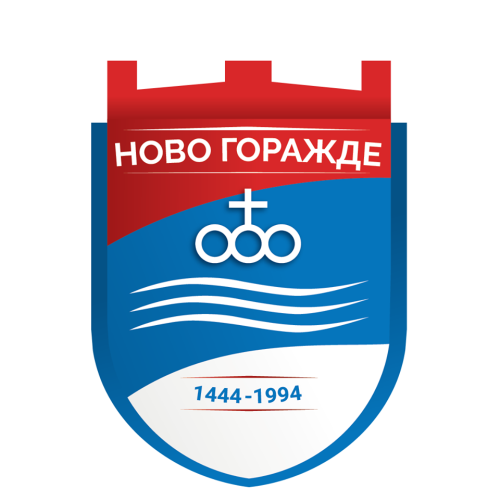 ПРОЦЈЕНА УГРОЖЕНОСТИ ОД ЕЛЕМЕНТАРНЕНЕПОГОДЕ И ДРУГЕ НЕСРЕЋЕНА ТЕРИТОРИЈИ ОПШТИНЕ НОВО ГОРАЖДЕНово Горажде, 2020Садржај:1. УВОД1.1. Методологија израде процјене угрожености2. ПОДАЦИ О ПОЛОЖАЈУ И КАРАКТЕРИСТИКАМА ТЕРИТОРИЈЕ 2.1.	Географски положај,површина, границе општине са сусједним  општинама2.2.	Геолошке карактеристике 2.2.1.	Геоморфолошке карактеристике терена 2.3.	Карактеристике рељефа, географско-педолошке карактеристи земљишта2.4.	Број, врста и  величина    насеља2.5.	Хидрографска мрежа2.5.1.	Површинске воде2.5.2.	Подземне воде и издани2.6. 	Водни ресурси и водоснабдијевање2.6.1.	Извориште 2.7.	Клима, режим падавина и температуре 2.8. 	Шума, шумско и пољопривредно земљиште2.8.1.	Шумско земљиште2.8.2.	Пољопривредно земљиште 2.9.	Културно-историјски споменици3. СТАНОВНИШТВО4. ИНФРАСТРУКТУРА 4.1.	Саобраћај 4.2.	Телекомуникације4.3.	Транспортни капацитети4.4.	Смјештајни капацитети у јавном и приватном сектору4.5.	Здраствени капацитети у јавном и приватном сектору4.6.	Ветеринарски капацитети у јавном и приватном сектору4.7.	Капацитети за производњу и дистрибуцију електричне енергије 4.8.	Привредна развијеност, основне индустријске гране4.9. 	Образовне институције4.10.	Управљање отпадом и утицај на животну средину5. ИДЕНТИФИКАЦИЈА РИЗИКА5.1. 	Елементарне непогоде5.1.1.	Поплаве 5.1.2. 	Земљотрес5.1.3. 	Снијег5.1.4.	Град5.1.5. 	Суша5.1.5.1.Класификација суше5.1.6.	Олујни вјетрови5.1.7.	Екстремне температуре ваздуха 5.1.8.	Клизање и одрон земљишта5.1.9.	Епидемија заразних болести5.2.	Друге несреће 5.2.1.	Пожари на отвореном и затвореном простору5.2.2.	Процјена угроженостишума од пожара5.2.3.	Несреће у саобраћају5.2.4.	Техничко-технолошке несреће5.2.5.	Експлозивна средства заостала из ратова (ЕСЗП) напуштена експлозивна  средства (НЕС) и неексплодирана убојна средства (НУС)5.2.5.1.Идентификовани проблеми везани за мине и НУС-а5.3.	Незаконита градња6. СИСТЕМ ЗАШТИТЕ И СПАСАВАЊА/ЦИВИЛНЕ ЗАШТИТЕ У НОВОМ ГОРАЖДУ6.1.	Социјална заштита7. АНАЛИЗА РИЗИКА7.1.	Анализа сценарија7.2.	Анализа капацитета7.2.1.	Преглед капацитета општине Ново Горажде за превентивно и интервентно дјеловање за смањење ризика од катастрофа7.2.2.	Преглед интервентних капацитета општине Ново Горажде8. ПРИЈЕДЛОГ ЗА НИВО МЈЕРА И АКТИВНОСТИ9. ЛИТЕРАТУРАУВОДПроцјена угрожености од елементарних непогода и других несрећа на подручју општине Ново Горажде (у даљем тексту Процјена угрожености) представља полазни документ за израду планске документације у области заштите и спасавања. Систем заштите и спасавања је обједињен облик управљања и организовања снага и субјеката система заштите и спасавања на спровођењу превентивних и оперативних мјера о извршавању задатака  заштите и спасавања људи и добара од посљедица елементарних непогода, техничко-технолошких несрећа, катастрофа, епидемија и других опасности и несрећа које могу угрозити становништво, материјална и културна добра и животну средину, укључујући и мјере опоравка од насталих посљедица.Циљеви који се постижу израдом и доношењем Процјене угрожености су:идентификација и анализа ризика;утврђивање релевантних чињеница које утичу на спречавање, смањење и отклањање посљедица елементарних непогода, и других несрећа по људе, материјална добра, инфраструктуру, и животну средину;давање приједлога и препорука за смањење ризика;прилагођавање, односно димензионирање јединица и тимова заштите и спасавања, односно цивилне заштите, спасилачких и хитних служби, превентивних и интервентних капацитета, правне легислативе, и планских докумената идентификованим ризицима;стално провјеравање предложених рјешења у пракси и њихова ревизија.Област заштите и спасавања на нивоу Републике Српске утврђена је Законом о заштити и спасавању у ванредним ситуацијама („Службени гласник Републике Српске“, број 121/12,  46/17), чланом 22. наведеног закона дефинисано је да Скупштина општине доноси Процјену угрожености од елементарне и друге несреће и да начелник општине предлаже наведену процјену.У складу са наведеним Општинска служба цивилне заштите општине Ново Горажде покренула је иницијативу за формирање радне групе за израду процјене угрожености од елементарне непогоде и друге несреће и прикупљања података од стране надлежних органа за израду процјене, а у складу са Уредбом о садржају и начину израде плана заштите од елементарне непогоде и друге несреће (``Службени гласник Републике Српск``, број 68/13). У наведену групу од стране начелника именовани су: Душанка Дракула, Томислав Чарапић, Вања Војновић, Стојанка Андан, Свјетлана Вукашиновић, Кадира Шогољ и Миљана Никачевић.На изради Процјене угрожености су ангаживани поред општинске службе цивилне заштите, општински штаб за ванредне ситуације и поједини представници субјеката и институција од посебног значаја за заштиту и спасавање.Процјена угрожености је процес утемељен на ризико-базираном димензионисању који се састоји из пет међусобно повезаних фаза и то: идентификација ризика, анализа ризика, приједлог за ниво мјера и активности, доношење одлуке по приједлогу за ниво мјера и активности и спровођење одлуке.Идентификација ризика представља трајан процес, јер увијек може доћи до појаве нових  или нестанка постојећих ризика и важно је такве промјене стално пратити и благовремено уграђивати у планске и друге документе.Анализа ризика реализује се преко анализе сценарија, и анализе капацитета а што треба да резултира давањем јасних препорука за предузимање  адекватних мјера и активности са извршиоцима истих.Приједлог за ниво мјера и активности у крајњој инстанци треба да побољша стање у области заштите и спасавања и дефинише потребан број снага и средстава заштите и спасавања односно цивилне заштите као и других субјеката од значаја за заштиту и спасавање и њихово ангажовање, те обезбјеђивање помоћи других нивоа власти у случају да постојећи капацитети нису довољни.Доношење одлуке по приједлогу за ниво мјера и активности дефинише:минимум ризика којим су постојеће спасилачке и хитне службе у стању овладати на одређеном подручју са тренутно расположвим превентивним и интервентним капацитетимаврста и количина нових или додатних ресурса, мјера и активности неопходних за овладавање различитим врстама идентификованих и анализираних ризика.Спровођење одлуке је фаза у којој цивилна заштита, спасилачке и  хитне службе и други субјекти од значаја за заштиту и спасавање, дефинисани у четвртој фази као носиоци конкретних задатака и обавеза, спроводе донесену одлуку.Процјена угрожености пружа објективну слику ризика  на територији општине Ново Горажде, идентификује несреће и катастрофе и анализира вјероватноћу као и штетне последице на људе, имовину, околину и инфраструктуру. Процјена угрожености је основни документ који ће послужити за израду плана заштите и спасавања од елементарне непогоде и друге несреће органа, организација, привредних друштава и других субјеката на територији општине  Ново Горажде и Програма развоја цивилне заштите у области заштита и спасавања.Основни циљ израде Процјене угрожености  је да се изврши идентификација и анализа ризика путем идентификације различитих објеката и различитих догађаја, те њиховим довођењем  у везу на бази релевантних података путем којих можемо добити показатеље о врсти несреће, обиму и последицама, времену и мјесту догађаја.Идентификација ризика је вршена на бази прикупљања информација и података, укључивањем релевантних партнера са којима су размијењене идеје и рјешења, те комбиновањем и груписањем ризика. Идентификација ризика која је извршена на овај начин представљала је основ за анализу ризика.Анализа ризика у оквиру Процјене угрожености је обухватила анализу сценарија и анализу капацитета. Анализа сценарија је обухватила анализу обима идентификованих ризика на подручју општине Ново Горажде на основу учесталости одређених врста ризика и анализу њихових посљедица. Анализа капацитета обухватила је анализу материјално-техничких и људских капацитета којима располаже и могућност предузимања активности субјеката од значаја за заштиту и спасавање у превентивном и интервентном смислу.На бази наведених елемената у оквиру Процјене угрожености је обухваћен и предложен ниво мјера надлежним субјектима на подручју општине Ново Горажде, предузећима и другим правним лицима који имају законску обавезу за доношење одлука од значаја за заштиту и спасавање. У оквиру овог сегмента Процјене  угрожености обухваћен је преглед нивоа интервентних капациета. У оквиру ове Процјене угрожености извршено је дефинисање носиоца конкретних задатака  и обавеза-цивилна заштита, спасилачке и хитне службне, те други субјекти од значаја за заштиту и спасавање.Треба имати на уму да овај документ није коначан, односно да је подложан промјенама, допунама и дорадама у складу са актуелним дешавањима у природном и друштвеном окружењу. Према потреби у наредном периоду , Процјена угрожености од елементарне непогоде и друге несреће општине Ново Горажде ће се мијењати и развијати, а самим тим постајати квалитативно и квантитативно обухватнија и обимнија.Процјена  угрожености   подлијеже ажурирању, како текућем, свакодневном, тако и редовном, периодичном, које је свеобухватније и које се врши у принципу три до пет година зависно од промјена околности или кључних елемената који су битни за њену вјеродостојност.Увјерени смо да ће документ који слиједи, информативно и аналитички, бити од користи свима који се баве питањима заштите и спасавања од елементарне непогоде и друге несреће, те бити добра основа за израду осталих елемената Плана заштите и спасавања.1.1. Методологија израде процјене угроженостиМетодологија за израду Процјене угрожености и Плана цивилне заштите представља израз усаглашености и јединства кључних актера у области заштите и спасавања. Поменуто јединство представља дефинисање планирања као суштински најважније функције сваког система па тако и система заштите и спасавања. Примијењени методолошки приступ при изради Процјене угрожености је “ризико-базирно димензионирање”.Суштинска предност “ризико-базирног димензионирања” јесте сасвим конкретан и мјерљив резултат до којег се долази кроз процес идентификације и анализе ризика који представља основ надлежним субјектима за доношење одлука.Најзначајнија предност овог модела јесте могућност и потреба “димензионирања” односно прилагођавања спасилачких и хитних служби и њихових капацитета-превентивних и оперативних планова, законске регулативе, као и друге документације идентификованим ризицима.Процјена угрожености као најважнији документ Плана цивилне заштите представља основ за планирање и израду одређених дијелова кроз документе Плана.Израда Процјене угрожености је процес који се састоји од пет међусобно повезаних и зависних фаза, које омогућавају прилагођавање идентификованим ризицима спасилачких и других хитних служби, других субјеката од значаја за заштиту и спасавање, њихових превентивних капацитета, правне регулативе и друге документације.Ризико-базирано димензионирање је процес који се састоји од пет међусобно зависних и условљених фаза, и то:а) прва фаза – идентификација ризика,б) друга фаза – анализа ризика,в) трећа фаза – приједлог за ниво мјера и активности,г) четврта фаза – доношење одлуке по приједлогу за ниво мјера и активности, ид) пета фаза – спровођење одлуке.2. ПОДАЦИ О ПОЛОЖАЈУ И КАРАКТЕРИСТИКАМА ТЕРИТОРИЈЕ2.1. Географски положај, површина, границе општине са сусједним општинама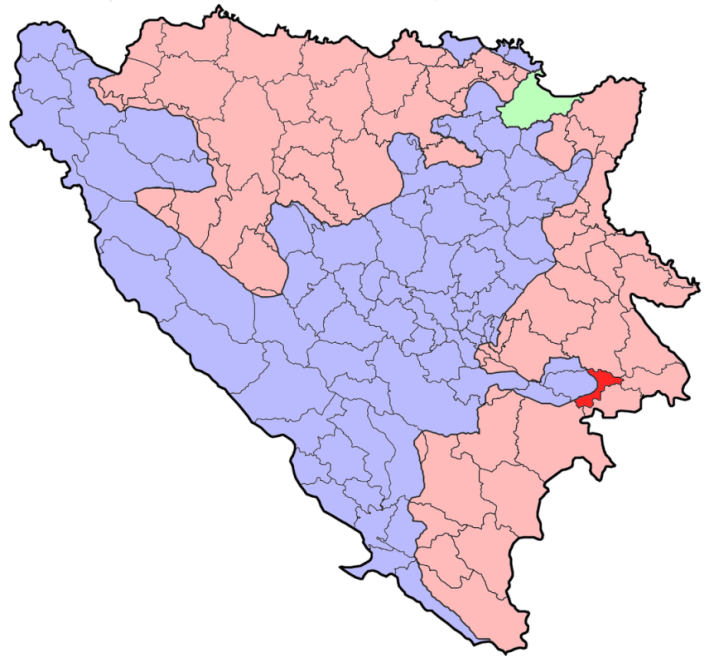 Слика 1. Положај општине Ново Горажде у Републици СрпскојОпштина Ново Горажде простире се на 123,08 км2 и чини је педесет и девет насеља са 3117 становника. Смјештена је у средишту географске регије коју чине општине горњег тока ријеке Дрине: Фоча, Горажде, Ново Горажде, Чајниче и Рудо. Административно је подијељена на 5 мјесних заједница. Главна насељена мјеста у урбаном дијелу су Копачи, Устипрача, Сопотница, Машићи, Зидине, а већа насељена мјеста ван урбаног дијела су: Поткозара, Хубјери, Оглечева и Хладила. Захваљујући чињеници да се налази на правцу укрштања магистралних путева Београд-Дубровник, Зворник-Требиње и Сарајево-Прибој, те постојећој саобраћајној инфраструктури која ову општину повезује са сусједним општинама и ширим окружењем, те близином значајнијих центара (Сарајево, Ужице, Прибој и др.) географски положај ове општине је повољан.Ново Горажде се граничи са општином Рогатица, општином Чајниче, градом Горажде, општином Рудо и општином Фоча. Овај изразито брдско-планински крај смјештен је на раскршћу путева којима се вијековима ходило, трговало, али и војевало. Све је то оставило упечатљиве и видљиве трагове до данашњих дана.2.2. Геолошке карактеристикеГеолошку грађу овог подручја чине стијене пермо-тријаса и тријаса у којима доминурају  киселе силикатне стијене, док су кречњаци подређени и јављају се у виду избојних маса. Тектонским поремећајима је дошло до мјешања дебелих наслага тријаских кречњака са већим и мањим партијама  верфенских и пермкарбонских слојева пјешчара, глинаца и маса шкриљаца, метаморфних и магматских стијена. Кречњаци су суви а силикати водоносни, богати изворима.Пермо-тријас је представљен глиновитим шкриљцима, кварцним пјешчарама и лискуновитим литокластичним пјешчарима. Чисти једри кречњаци се срећу на стрмим падинама и заузимају мање површине, а у серији са рожњацима заузимају веће површине. По механичком саставу то су иловаче и пјесковите иловаче.2.2.1.  Геоморфолошке карактеристике теренаГеоморфолошки, простор општине Ново Горажде припада унутрашњим Динаридима. У физиономској регионализацији овај простор сходно геоморфолошким одликама сврстава се у средњевисоку динарску регију. Рељеф овог подручја у значајном дијелу чине масиви средње висине који окружују пространу долину Дрине. У геоморфолошком погледу ово подручје припада брдско-планинском појасу и мањим дијелом у долини Дрине низијском.У геоморфолошким својствима терена најважнију улогу у овом подручју имала је ријека Дрина, која се са својим брзим током дубоко усјекла у стијенске масе и тако формирала бројне кањоне, да би код амфитеатралних проширења терена попримила миран ток и таложила огромне количине транспортованог материјала и формирала простране алувијалне заравни.У геоморфолошком смислу подручје општине Ново Горажде има разноврстан и морфолошки неуједначен рељеф, што је посљедица геолошке грађе, тектонског склопа и карактера неотектонске активности. У изграђивању облика рељефа и стварања различитих генетских типова рељефа учествују различити облици ерозионог дјеловања. Најизраженији су: флувијални облик ерозије (настао механичким радом великог броја ријека и потока), карстни облик ерозије (хемијско растварање кречњачких стијена) и ерозиони процеси на падинама (физичко-механичко растварање под утицајем гравитације). Самим тим, настали су одговарајући типови рељефа: флувијални тип рељефа, падински тип рељефа и карстни тип рељефа. Флувијална или ријечна ерозија је веома изражена за ток ријеке Дрине. Од акумулационих флувијалних облика постоје алувијалне равни, инундационе равни, ријечне терасе уз корита ријеке Дрине и других.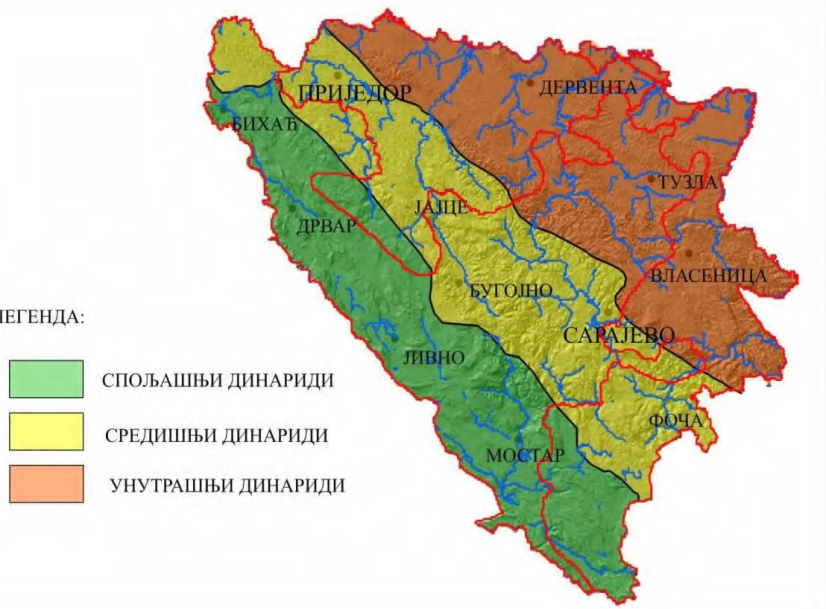 Слика бр. 2: Основне геотектонске јединице Динарида БиХ (Чичићи 1984.)Према генетским типовима могу се издвојити сљедеће категорије рељефа:флувијално-акумулациони рељеф, који је доминантан у долинама  ријека Дрине и Праче, ерозионо-денудациони рељеф, најчешће је развијен на просторима дринског палеозоика.Геоморфолошки ово је врло хетерогена област, која заузима дио слива ријеке Дрине и Праче, тј. обухвата падине планинских масива и једним дијелом алувијалне равни и терасе. Геолошкопетрографски је изграђена од алувијалних седимената, палеозојских пјешчара и шкриљаца, мањим дијелом магматских стијена. Земљишта претежно припадају класи камбичних, која су средње дубока, често скелетна, подложна ерозији. Подручје општине Ново Горажде има разноврсну геолошку грађу и специфичну старост стијена. Стијене по својој геолошкој старости припадају различитим формацијама. Највише су заступљени седименти, серпентини, карбонатне стијене, магматске стијене итд. Иначе, према геолошкој грађи долинске равни и простори око ријеке Дрине и Праче, прекривени су делувијалним и алувијалним седиментима.2.3.  Карактеристике рељефа, географско-педолошке карактеристике земљиштаПодручје општине Ново Горажде карактерише претежно средње-планинско земљиште. На одређеном дијелу површине општине преовладавају стрми терени великих висинских разлика, па велики дио територије општине отпада на испресјецано планинско земљиште, углавном прекривено шумом и пашњацима. Равничарски дио терена, алувијална зараван ријеке Дрине, представља најважнији дио урбаног подручја општине.Ријечне долине Дрине и Праче карактеришу, највећим дијелом тока, врло стрме долинске стране подложне ерозионим процесима и одроњавању. Кањоне ових ријека одликује гравитационо-делувијални тип рељефа и представљају изузетно погодан терен за развој процеса нестабилности, односно одрона.Равничарске, котлинске и долинске просторе карактеристишу флувијални облици рељефа. То су најчешће плављена подручја око ријечног корита. На откривеним профилима тераса уочава се дјелимична слојевитост, али највећи дио је хетероген како по саставу, тако и гранулацији. Терасе су готово идеално уравњене што указује на велику енергију тока у завршним фазама стварања. На формирање падинског типа рељефа овог подручја утицао је низ егзогених геолошких фактора који су се манифестовали у обликовању  форми рељефа ерозионо-денудационим, флувио-денудаионим и денудацио-акумулационим процесима. Ови процеси су утицали на формирање различитих форми рељефа. Терени сврстани у овај тип рељефа углавном су изграђени од  финих и грубих кластита, карбонатних и силикатних  кластичних седимената, као и палеозојских кластита. Поједини токови дубоко су усјечени и имају типичну V-образну форму. Ерозионо-денудациони процеси условили су разуђеност терена. Изражене су бројне јаруге и вододерине. Бујични токови који долазе с хипсометријски већих висина наносе велике количине плавинског материјала који се депонује у подножјима падина. На овом простору који изграђују карбонатне стијене су изражени процеси интезивне карстификације хемијским растварањем кречњачких стијена, тако да су честе појаве вртача, увала, и других облика интезивне кастификације. Терене са развијеним карстом изграђују претежно средњетријаски кречњаци.2.4. Број, врста и  величина насељаОпштину Ново Горажде чини педесет и девет насеља. У следећој табели дат је приказ насеља по мјесним заједницама и бројем становника.Табела бр. 1: Насеља по Мјесним заједницамаПросторни распоред насељених мјеста и граничне општине дати су на следећој слици.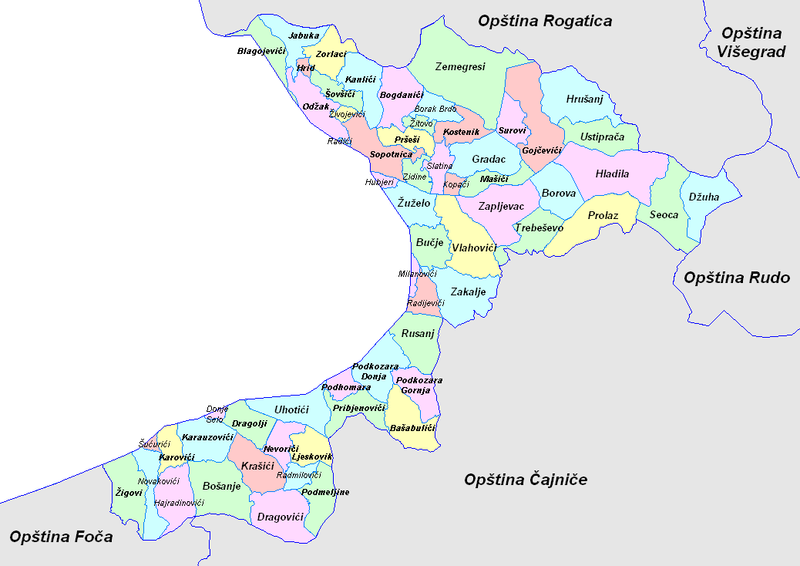 Слика 3. Насељена мјеста у општини Ново Горажде и сусједне општине2.5. Хидрографска мрежаХидрографска мрежа  је изразито развијена, а карактеришу је “главни ријечни токови” са низом притока. Основу хидрографске мреже на подручју општине Ново Горажде чине ток Дрине, Праче и Јањине. Узводно од Новог Горажда на ријеци Пиви, у мјесту Мратиње (Црна Гора), налази се ХЕ “Пива”, а низводно код Вишеграда на ријеци Дрини налази се ХЕ “Вишеград”.На релативно малом простору општине Ново Горажде налазе се сливови ријека Дрине, Праче и Јањине, а што низводно од Устипраче чине јединствен слив ријеке Дрине. Ријека Дрина настаје спајањем ријека Пиве и Таре код Шћепан Поља и има дужину тока од 346 км до свог ушћа у Саву код Раче. При најнижем водостају, на самом почетку свог тока, надморска висина износи 431 м, док је на ушћу 75,4 м, а што даје укупну висинску разлику од 355,6 м и средњим падом од 1,03‰. Природни услови стварања ове значајне ријеке су нагомилавање облака насталих над површином Јадранског мора, који идући на сјевер наилазе на препреку високих планина (Дурмитор 2522 м, Проклетије 2694 м, Комови 2430 м) те излучују огромне количине падавина и до 3000 мм талога годишње.2.5.1. Површинске водеСиликатне терене одликује богата површинска хидрографска мрежа са мноштвом већих и мањих потока усјечених у растресите супстрате силикатних терена.Основу површинске хидрографије општинског подручја Ново Горажде чини ријека Дрина са својим притокама. Ови већи водотоци праве мање и веће алувијалне равни и терасе на којима педогенеза тече у правцу стварања глејних, псеудоглејних, и алувијалних земљишта. Ради  се о рјеђим појавама и малим површинама, и углавном о пољопривредном  земљишту. Велики број мањих и већих површинских токова и извора, генерално се може рећи, да је равномјерно распоређен по читавој територији општине.Површина сливног подручја Дрине је 19.570 км2 (у БиХ 7.321 км2). То износи 20% сливног подручја ријеке Саве, док количина воде која утиче у Саву износи више од 30% њеног сливног подручја. Свакако, овај дар природе није битан само као природни ресурс, тј. енергетски потенцијал, већ је његова корисност вишестрана, као што је наводњавање, рибарење, туризам и рекреација, станиште ријетких врста и др. У овом уопштеном дијелу битно је нагласити да се проблематиком управљања водним ресурсима много више баве други него ми. Дрина са својим притокама је дио дунавског базена, који опет припада црноморском сливу.2.5.2. Подземне воде и изданиПодземне воде када су задовољавајућег квалитета, представљају ресурс са којим се најприје рачуна у свим анализама снабдијевања водом насеља. У алувијалним изданима имају веома тијесну интеракцију са површинским водама тако да најчешће дијеле њихову судбину у погледу квалитета и количине, посебно у све дужим периодима маловођа. Због тога је заштита изворишта подземних вода, по правилу сложенија од заштите површинских вода. Зато се све чешће дешава да се проблеми у снабдијевању водом најчешће јављају управо у насељима која се снабдијевају само из алувијалних аквифера. То се најчешће дешава када дође до значајног смањења протицања у водотоцима који их похрањују, што је увијек праћено и значајним погоршањем њиховог квалитета, а тиме и угрожавањем свих околних алувијалних аквифера подземних вода.Воде и водотоке на подручју општине Ново Горажде угрожавају расути извори загађења од дивљих депонија, нарочито отпадне воде које се не прочишћавају, те загађивачи из пољопривреде. Расута загађења су значајна, па је нужно да се о тој емисији води рачуна при разматрању мјера заштите.За разлику од изворишта површинских вода, која се након отклањања извора загађења доста брзо могу ревитализовати, у случају загађења подземља, тај се утицај деградације изворишта врло дуго задржава, чиме се практично онемогућава њихово коришћење2.6.  Водни ресурси и водоснабдијевањеВодоводни систем Новог Горажда састоји се из два јавна водоводна система и то: водоводни систем Копачи који се напаја из изворишта “Канлићи”  дужине цјевовода 8500м од чега је  4500м примарни, а 4000м секундарни цјевовод и водоводни систем Устипрача који се напаја из изворишта “Гојчевићи”, дужине цјевовода 2324 м примарна мреже и 4000м секундарне мреже. Оба водоводна система обновљена су у потпуности у периоду 2008-2013. године, тако да у периоду 2014-2018. није било улагања у водоводне системе. Услуге водоснабдијевања на подручју општине Ново Горажде врши предузеће ЈКП “Ново Горажде”. Ово предузеће  има 9 запослених радника, углавном неквалификованих радника и административног особља.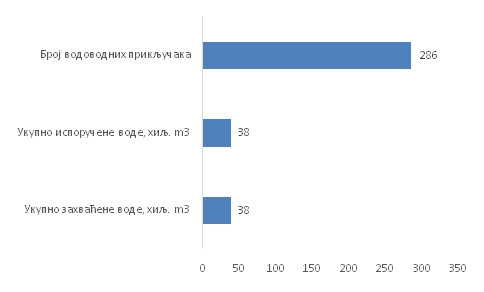 Слика 4 . Преглед водоснабдијавања у Општини Ново Горажде, 2018. год.2.6.1 ИзвориштаОпштина има два водоводна система у Устипрачи и у Копачима. На водоводном систему Копачи није могуће прикључити сво становништво, било би неопходно урадити још један крак водоводне мреже, а постоји могућностдовођења вишкова са изворишта Гојчевићи. Насељено мјесто Поткозара користи воду са водоводног система Чајниче, који је такође дотрајао и неопходно га је реновирати, али с обзиром да се простире кроз три општине потребна је пројектна документација како би се реновирао. У појединим селима гдје нема главног водоводног система становништво питање питке воде рјешава у својој режији и уз помоћ општине.2.7. Клима, режим падавина и температурeГеографски положај и карактеристике рељефа, поред преовлађујуће атмосферске циркулације, у највећој мјери условљавају опште климатске карактеристике неког мјеста или подручја.Узимајући на увид климатске карте  може се видјети да општина Ново Горажде има умјерену планинску климу са јануарским изотермама  од +1°C до +2°C, са јулском изотермама +23°C  до +24 °C и просјечним годишњим падавинама од 600 mm.Клима на подручју општине је умјерено-континентална која има и медитеранске одлике са честим температурним колебањима. Централни дио општине Ново Горажде представља долина ријеке Дрине која је окружена планинским масивима Јахорине и Вучевице. Котлинско проширење на Дрини у коме је смјештено Ново Горажде, изузев отворености дуж лактастог корита Дрине, окружено је са свих страна високим планинама. Из наведених разлога се, упркос близине Јадранског мора, подручје Новог Горажда одликује умјерено континенталном климом, док се виши планински дијелови општине, одликују субпланинском и алпском климом. Ужа котлина уз ријеку Дрину има све одлике жупног подручја.Просјечна годишња температура ваздуха у Новом Горажду креће се око 10°C. Зиме су овом подручју хладне са просјечним температурама које се крећу око 0.6 °C. Средње љетње температуре у Новом Горажду крећу се око 18°C, па су у овим подручјима љета пријатна, чак и прохладна.У периоду од септембра до фебруара мјесеца релативна влажност ваздуха је виша од средње годишње, услед нижих температура ваздуха и релативно велике учесталости појаве магле у долини. Магла се манифестује као последица велике влажности ваздуха, чија је просјечна релативна годишња вриједност велика и износи 84%. Струјања ваздушних маса условљена су расподјелом ваздушног притиска, али сложени локални топографски услови могу битно утицати на модификацију правца и брзина вјетра и тако допринијети да се опште карактеристике вјетра при тлу значајно разликују у односу на вјетар на висини. Тако је утицај планинских вијенаца који окружују ново Горажде доминантан када је у питању режим вјетра на разматраном подручју. Према средњој годишњој облачности, Ново Горажде је мјесто са великим бројем ведрих дана. Температура ваздуха има непроцјењив значај за педогенетске и друге процесе, а на површину земљишта долази од сунца као главног извора топлотне енергије, директним сунчевим зрацима  и посредством атмосфере као температура ваздуха.Због лактасте форме котлине западно од Копача, као и због знатног сужења долине ријеке Дрине у Међеђевској клисури која почиње код Устипраче, струјање ваздуха је знатно модификовано, учестала појава тишина погодује формирању температурних  инверзија (преокрета) и магли у конкавним формама рељефа. Зиме су на овим подручјима прилично хладне са просјечним температурама које се крећу око 0,6 °C. Средње љетње температуре су уједначене и у котлинском дијелу општине Ново Горажде износе око 18 °C. јесен је нешто топлија од прољећа са средњом температуром  од 9,7 до 10,3 °C, а у прољећним мјесецима од 8,6 до 9,9 °C, што је посљедица слабо израженог маритивног утицаја на поднебље овог подручја. Велика учесталост на појаву мразева и магли представља значајну карактеристику климе Новог Горажда. Број дана са јаким мразом креће се годишње, у просјеку око 11 дана, док средњи број ледених дана износи око 16 дана годишње.Расподјела падавина у току вегетационог периода има пресудан значај за раст и развој шумске и остале вегетације. Падавине су најобилније у току вегетационог периода, односно у мјесецу мају и јуну, мјесец са најмањом количином падавина је март, максимум падавина има мјесец мај и јун, а други максимум је у мјесецу новембру. У хладној половини године ( октобар-април) изручује се око 60% укупне годишње количине падавина, док се најмање количине падавина  изручује у мјесецу марту или у мјесецу августу.Преовлађујући вјетрови у току године у долинском дијелу општине су сјеверни, сјеверозападни и западни, а највећу срењну брзину имају вјетрови из јужних праваца. Тишине нису превише изражене. Када је у питању режим вјетра планински вијенци који окружују општину Ново Горажде имају доминантан утицај. Највећа просјечна брзина вјетра је 1,8 m/sec јавља се при јужном вјетру. Тихо вријеме погодује честом образовању и задржавају магле. Јаки вјетрови инад 6 “bofora” се ријетко јављају у току године. Појава олујних вјетрова ( изнад 8 “bofora”) је сразмјерно мала.Релативна влажност ваздуха непосредно зависи од температуре ваздуха, апсолутне влажности и количине падавина. Код раста температуре ваздуха његова релативна влажност опада  и обрнуто. Са порастом температуре ваздуха, смањује се релативна влажност и има минималну вриједност у поподневним часовима. Затим расте при опадању температуре, а највећу вриједност добија ноћу. Просјечна годишња релативна влажност ваздуха износи 71%, а на основу ових података може се констатовати да је ваздух на подручју општине умјерено влажан. Релативна  влажност ваздуха је од мјесеца  септембра до мјесеца фебруара виша од средње релативне влажности, а то узрокује велику учесталост појаве магле у долини. У  овом дијелу тока ријеке Дрине и Праче кроз општину Ново Горажде највећа вриједност релативне влажности ваздуха је  у периоду од мјесеца новембра до мјесеца јануара и то око 90 %, а најмања вриједност релативне влажности ваздуха је у периоду љета.Мразеви, велика учесталост појаве мразева и магле представљају  такође значајну  карактеристику климе територије општине Ново Горажде. Годишње се у општини Ново Горажде јавља око 90  до 95 дана са мразом ( минималне температуре испод 0°C). Период са мразом је обично од мјесеца октобра до мјесеца априла, а уз  ријетке појаве током мјесеца маја и мјесеца септембра. Годишње имамо око 11 дана са јаким мразом  (температура испод -10°C). Шумски комплекси овог подручја су један од главних регулатора климатских фактора, њен утицај се нарочито одражава на микроклиму неког станишта или подручја, кроз смањивање екстремних вриједности климатских елемената, размјену топлоте и влаге у атмосфери. Шуме ублажавају дејство сунчевог зрачења, тако да површине под шумом имају мања температурна колебања, а тиме и смањену могућност појаве мразева и укупно повољнију климу. Шуме регулишу падавине и брзину вјетра, чиме повољно утичу на микроклиматске услове подручја.2.8. Шума, шумско и пољопривредно земљиштеШуме представљају богаство за сваку земљу. За подизање нових шумских комплекса потребан је релативно дуг временски период. Од  свих опасности за шуму највећу опасност представља пожар.2.8.1. Шумско земљиштеШуме и шумска земљишта на територији општине Ново Горажде су предате на газдовање Шумском газдинству „Вучевица“ Чајниче и један мањи дио Шумском газдинству „Сјемећ“ Рогатица. Наиме, у састав Шумског газдинства „Сјемећ“ Рогатица улази господарска јединица Доња Прача која покрива површину од 1.094,6 хектара. Док у састав Шумског газдинства „Вучевица“ Чајниче улазе следеће господарске јединице: Осаница, Јошаница, Подкозара-Горажде, Јањина- Стакорина.Годишњи обим сјеча износи 1.341 м³ дрвне масе. Просјечни годишњи прираст у приватним шумама износио 3,67 м³. Шуме и шумска земљишта у приватној својини простиру се у виду мањих и већих парцела на цијелом подручју општине Ново Горажде. У шумама у приватној својини у прошлости је долазило до све већег уситњавања парцела што је отежавајућа околност за газдовање шумама.Табела бр. 2:    Катастарски подаци новог премјераКомплетно подручје општине Ново Горажде обухваћено је новим катастарским премјером који је рађен 1975. године. За цијело подручје општине постоје топографски планови у аналогном облику размјере 1:2500. Дигитализација планова је извршена на цијелој општини, у свих 8 катастарских општина. Укупна површина шума у приватној својини општине Ново Горажде износи 1593 hа. Укупан број свих парцела под шумом у приватној својини по новом премјеру износи 4221, чија је просјечна површина 0,38 hа.Табела бр. 3; Катастарски подаци броја КО, парцела и површинаЈедна од битнијих ставки која се тиче шума јесте и отвореност шуме камионским путевима. Може се констатовати да је отвореност шуме путевима на територији општине Ново Горажде незадовољавајућа, посебно ако се упореди са европским просјеком који износи 30 километара на 1000 хектара. Приоритет у даљем развоју шума и шумског газдинства треба додијелити потпуном ликвидирању неконтролисаних сјеча.У  следећој табели приказане су површине, дрвна залиха по хектару и укупно, годишњи прираст и  десетогодишњи етат по  хектару у укупно, са бројем  газдинских класа, репрезентаната и парцела  за сваку катастарски општину и укупно.Табела бр. 4: Површине под шумом, дрвна залиха по хектару и укупноТабела бр. 5: Укупно етат шуме за десет година2.8.2.Пољопривредно земљиштеПољопривредна земљишта представљају велики природни потенцијал општине Ново Горажде коме се у наредном периоду мора посветити много више пажње у циљу обнове привреде и заштите домаћег тржишта, опстанка руралних подручја, те очувања природне цјелине и амбијента. Иако се ради о великом и још увијек добро очуваном природном потенцијалу, показатељи садашњег стања су забрињавајући. У области пољопривреде у првом плану се треба осврнути на стање земљишта као ограниченог природног и тешко обновљивог ресурса чија је примарна функција производња хране и сировина. Општина Ново Горажде има урађену Студију развоја пољопривреде. Од укупног броја домаћинстава око 60% (837) су домаћинства која се баве пољопривредном производњом, што је чини изразито пољопривредном општином.Табела бр.6:  Структура земљишта  општине Ново Горажде  (2018)Укупна површина пољопривредног земљишта на територији Општине износи 3094 ha или 25 % укупне површине (12.300 ha). Од тога, обрадиво земљиште (оранице и баште, воћњаци, виногради и ливаде) заузима 2874 ha, пашњаци су на 220 хeктара, а трстици и баре на 120 ha. У равничарском дијелу преовладавају алувијални наноси.Табела бр. 7 . Oраничне површине према начину коришћења2.9. Културно-историјски споменициНово Горажде као мала општина има три завидна културно-историјска споменика који датирају још од прије неколико стотина година. То су:Црква Светог Георгија у Доњој Сопотници, саграђена 1446. године, као задужбина Херцег Стефана Косаче, и у њој је радила штампарија, друга на читавом Балкану. Црква светог Георгија у Доњој Сопотници  је јединствен споменик културног наслијеђа, како у историјском тако и у погледу своје архитектуре. Прошлост ове цркве сеже до 15. вијека односно 1446. године и једна је од ријетких сачуваних непосредних свједочанстава о активности и организацији Српске православне цркве на овом простору. Црква представља задужбину херцега Стефана Вукчића Косаче, у историји познатог ктитора више српских манастира и цркава на подручју некадашње Херцеговине, а у народу је позната као „Црква Сопотница“. Горажданска штампарија при храму светог Георгија “на реце Дрине” у Новом Горажду радила је од 1519. до 1523. године. У том кратком периоду штампане су три изузетно значајне књиге за културну историју српског народа и то: Литургија (Служабник – рускословенски назив) из 1519. године, Псалтир с последовањем из 1521.  године и Молитвеник гораждански (Требник) из 1523. године.Средњевјековна кула град Самобор се налази на подручју мјесне заједнице Устипрача, а и изградио га је 1444. године Сандаљ Хранић, и овај споменик има богату историју. Првобитно је био јако војно упориште, са ког су се пратили дубровачки каравани, а доласком Турака постаје њихова касарна.Два Турбета фамилије Сјерчић на Оџаку (регионални пут Горжде-Прача-Пале) су изградили потомци ове беговске фамилије, свједоче о времену када су Турци дошли на ове просторе.Ова три културно-историјска споменика проглашена су националним споменицима и под заштитом државе су од 2006. године, али се осим Општине, у складу са својим буџетским могућностима, нико не брине за њих, изузев Цркве Светог Георгија, коју су обновили вјерници.Такође, на подручју општине Ново Горажде постоји више локалитета са стећцима. Једна од локација, можда на регији по броју стећака и највећа, налази се у МЗ Устипрача у насељу Хладила, у непосредној близини културно-историјског комплекса  Самобор. Нажалост, овај локалитет стећака је у зони минских поља која нису деминирана. Локалитети са стећцима се налазе и на подручју Требешког брда, Борак брда.СТАНОВНИШТВОНа основу резултата  Пописа становништва, домаћинстава и станова у Републици Српској и БиХ 2013. године, које је провела Агенција за статистику БиХ, а које је објавио Републички завод за статистику Републике Српске у општини Ново Горажде  живи 3.117 становника. Ови подаци су уједно и једини релевантни, с обзиром да након овог пописа постоји само  процјена о броју становника Општине, и према процјени  РЗС за 2018. годину број становника  износи 2.555.О каквим се демографским промјенама ради, довољно је сагледати да је према попису становништва из 1991. године на подручју општине Ново Горажде живјело 4.715 становника.  Са аспекта старосне структуре 219 становника или 8,57% становништва општине Ново Горажде има испод 15 година, 1.722 становника или 67,39% је радно способног становништва (15-64), те 614 становника или 24,03 % припада категорији старих (65+).Табела бр. 8: Преглед мјесних заједница општине Ново Горажде (2018).Анализирајући подаке о демографским показатељима општине Ново Горажде може се примјетити да се број становника константно смањује по свим основама. У 2018. години из Новог Горажда је одселило 79 лица, а као прилив евидентирано 37 лица, што је наставак негативног миграционог салда од 2014. године. И овај податак нам свједочи о губитку и смањењу броја становника општине у протеклом периоду, међутим такав тренд је очекивати у будућности, уколико се не предузму значајне мјере како би се задржало младо и радно способно становништво.Табела бр. 9: Унутрашње миграције у  општини Ново Горажде  (2014-2018)ИНФРАСТРУКТУРА4.1. СаобраћајОпштина Ново Горажде има повољан географски положај, смјештена је у источном дијелу Републике Српске (БиХ). Кроз њу пролазе двије значајне путне комуникације Београд-Сарајево и Београд-Дубровник, а треба нагласити и близину Горажда и Сарајева.У склопу путне мреже, кроз општину пролази магистрални пут М-20 Вишеград-Фоча у дужини од 10 километара, магистрални пут М-5 Устипрача - Рогатица у дужини 5 км, регионални пут Подкозара-Козара у дужини од 4 км, локални путеви у дужини од 73,60 км и 84,85 км некатегорисаних путева.Табела бр. 10:  Путна мрежа у надлежности општине Ново ГораждеЗимско  и љетње одржавање магистралних и регионалних путева врши Јавно предузеће “Путеви Републике Српске”  на следећим  правцима:Магистарлни пут М-20 од ентитетске границе до Устипраче;Магистрални пут М5 Рогатица- Устипрача - Међеђа;Регионални пут Р448, ентитетска граница Подкозара -Козара- Миљено;Регионални пут Р488 , ентитетска граница Радићи -Јабука;Локални пут Л011а , Устипрача- Миљено,а остале локалне  и некатегорисане путеве одржава општина Ново Горажде.4.2. ТелекомуникацијеТелекомуникација, с обзиром на свој значај и степен развоја, заузима посебно мјесто у укупном привременом разоју. Тржиште телекомуникација  је неминовно под утицајем општих прилика у земљи, али га ипак  карактеришу динамичност и интензитет  тржишних односа.Процјена је да је више од 95% становништва покривено мобилном мрежом, а проценат непокривне територије од 5% се углавном односи на  ненасељена подручја општине. Савремено пословање све више се ослања на пословање путем електронских комуникација и услугама  информационих технологија.  Увођење нових информационих технологија те услуга за које су потребне велике брзине приступа  незамисливе су без широкопојасног приступа  интернету, који је  могућ путем оптичких кабловских мрежа  и бежичним путем.4.3. Транспортни капацитетиДрумски транспорт се може подијелити на два основна вида и то:превоз лица,превоз ствари.Транспортни капацитети на подручју општине огледају се кроз обављање теретног и путничког саобраћаја у јавном и приватном сектору.За вршење превоза лица у друмском саобраћају и вршење превоза ствари у саобраћају, на територији општине Ново Горажде постоје регистрована четири такси превозника којима се врши превоз лица, а за јавни превоз ствари тј. друмски превоз робе, регистрована су два аутопревозника.4.4. Смјештајни капацитети у јавном и приватном секторуСмјештајне капацитете општине Ново Горажде, потребно је разматрати из два аспекта и то као постојеће капацитете и  који се могу оспособити за смјештај у случају исказане потребе. У том смислу у Новом Горажду се налази један мотел са укупно 30 расположивих кревета. Као капацитети који се у случају потребе могу прилагодити су: једна фискултурна сала у склопу школског објекта, балон сала, три школска објекта у Устипрачи, Копачима и Поткозари, као и већи број  приватних објеката који су послије рата обновљени, а тренутно се не користе. У складу са исказаним цијенимо да би постојећи и потенцијално могући смјештајни капацитети могли задовољити потребе у датој ситуацији.4.5. Здраствени капацитети у јавном и приватном секторуЈавна здравствена установа “Дом здравља Ново Горажде” обавља дјелатност примарне здравствене заштите на подручју општине Ново Горажде. Здравствену заштиту Дом здравља обезбјеђује путем тимова породичне медицине по начелима једнакости, доступности, свеобухватности, континуитета и координације.Здравствена заштита  се пружа од стране Дома здравља без подручних амбуланти. У склопу МЗ Поткозара повремено се организују прегледи становника ове мјесне заједнице од стране медицинског особља ЈЗУ Дом здравља “Ново Горажде”. У Новом Горажду ради само једна приватна  апотека, која је добро снабдјевена лијековима.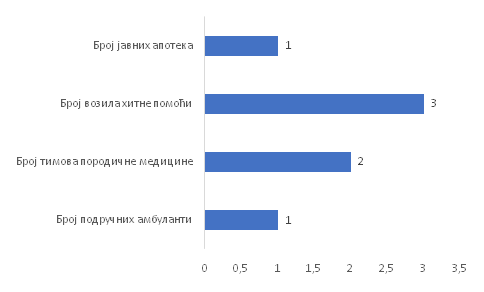 Слика бр. 6: Преглед капацитета  Дома здравља у Новом ГораждуКонфигурација терена и лоша путна инфраструктура (највећим дијелом путеви локалног значаја су макадамски, а у неким заједницама и у лошем стању) отежавају приступ здравственим институцијама становништву које насељава руралне дијелове општине. То се односи на зимске периоде и на најудаљенија села. Приступ медицинским установама, роби и услугама је посебно тежак за најстарије грађане, као и за особе са инвалидитетом који живе у тим дијеловима општине.Фонд здравственог осигурања Републике Српске финансира Дом здравља у зависности од броја осигураника регистрованих на подручју општине. Како је број осигураника регистрованих на подручју општине изузетно мали, финансијска средства Дома здравља нису довољна и не покривају све потребе становништва.Кадровска структура (2018) у Дому здравља састоји се од 2 доктора опште праксе, 1 доктора стоматологије, 7 медицинских техничара, 1 економиста, 1 возач и 1 спремачица. Уопштено говорећи, услови за пренаталну и постнаталну здравствену заштиту на подручју општине Ново Горажде су задовољавајући. У Новом Горажду велики проценат становништва нема здравствено осигурање. Повратници оклијевају да се региструју у Новом Горажду, првенствено због тога што би то могло да доведе до губљења личних и породичних примања или помоћи које остварују у Федерацији БиХ, која су знатно већа него у Републици Српској. Пошто већина послодаваца плаћа доприносе за здравствено осигурање нередовно или никако, добар дио радника га и не остварује, а тако ни њихове породице немају могућност да га остваре.Пољопривредници имају могућност да плаћају за своје осигурање, али како њихови приходи нису стабилни и довољни да покрију релативно високе доприносе, веома мало њих се одлучује да оствари здравствено осигурање на овај начин.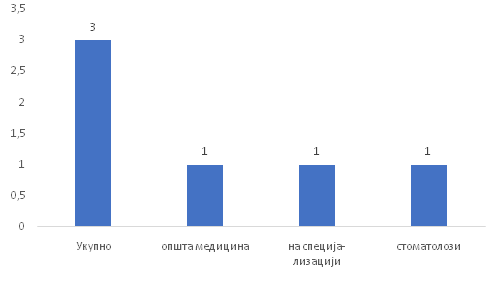 Слика бр.7: Здравствени радници са ВСС у Новом Горажду, 2018.С обзиром на укупан број становника (2.555) укупан број регистрованих осигураних грађана (1.160) показује да постоји и значајан број неосигураних лица или више од половине (55%). Због великог броја лица старије популације обољелих од хроничних болести (плућне, кардио-васкуларне, реуматске и др.), који се често налазе у фази погоршања или компликације болести, долази до повећаног лијечења болесника у кући најчешће у удаљеним сеоским подручјима гдје старачко становништво у главном живи само.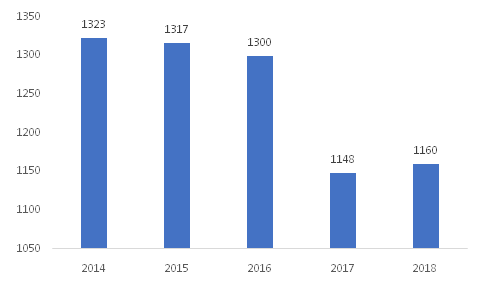 Слика бр.8: Број регистрованих грађана (Извор Општина Ново Горажде)4.6. Ветеринарски капацитети у јавном и приватном секторуЗаконом о ветеринарству у Републици Српској уређује се здравствена заштита животиња и обављање ветеринарске дјелатности, откривање, спречавање појаве, сузбијање и искорјењивање заразних болести животиња, спречавање болести које су заједничке за животиње и људе, ветеринарско-санитарна контрола узгоја и промета животиња, производа, сировина и отпадака животињског поријекла, хране за животиње и воде, репродукција животиња, примјена зоохигијенских и технолошких мјера у узгоју животиња у погледу здравствене заштите и заштита животне средине у овој области.Зоонозе су болести или инфекције које се природним путем преносе са животиња-кичмењака на људе и обрнуто (зоопатије). Зоонозе представљају велику групу обољења и имају велики епидемиолошки значај. То је група обољења која су заједничка и за животиње и за људе, за разлику од антропоноза које су својствене само људима. Зоонозе се на човјека могу пренијети свим познатим путевима преношења, аерогеним, трансмисивним путем-преносиоцима, као што су комарци, крпељи, гриње, алиментарним путем. Зоонозе се најчешће јављају појединачно, али и у епидемијама, чак епидемије већих размјера нису изузетак. Ако се појави заразна болест или се појаве знаци на основу којих се сумња да је животиња обољела или угинула усљед заразне болести, власник животиње мора о томе одмах и на прописан начин да обавијести најближу ветеринарску установу, ветеринара и ветеринарског инспектора.Обзиром да на територији општине Ново Горажде не постоји регистрована нити једна ветеринарска амбуланта, као ни ветеринарска станица, за потребе пружања ветеринарских услуга анагжује се особље  ветеринарске станице “Чајниче”. Такође, доста пољопривредника користи услуге ветеринсрске станице у Горажду.4.7. Капацитети  за производњу и дистрибуцију електричне енергијеДистрибуција електричне енергије на подручју општине Ново Горажде се врши путем предузећа ЗП “Електродистрибуција” а.д. Пале - Пословнице Ново Горажде. Капацитети за дистрибуцију електричне енергије са бројем домаћинстава прикључених се налазе у следећим табелама:Табела бр. 11: Стање електро-дистрибутивне мреже на подручју општине Ново ГораждеТабела бр. 12: Број купаца/потрошача електричне енергијеУ склопу производње електричне енергије, на подручју општине Ново Горажде егзистира МХЕ “ДУБ” која производњу електричне енергије врши на ријеци Прачи. На подручју општине се налази акумулационо језеро Хидроелектране Вишеград. Потопљено земљиште на овој акумулацији износи 1.263.228,00 м4.8. Привредна развијеност, основне индустријске гранеПривреду општине Ново Горажде карактерише својинска трансформација, односно превођење једног облика власништва у други, те не изненађује то што је привреда дошла у врло незавидан положај, посебно ако се има у виду да је Ново Горажде (Центар насеља Копачи) представљало једну од индустријских зона општине Горажде. С обзиром да се у насељу Копачи као најурбанијем дијелу Новог Горажда у предратном периоду налазила индустријска зона двије значајне фабрике и великим погоном за хладну прераду воћа и пољопривредних призвода, овај дио општине може се третирати као индустријски центар. Усљед посљедица ратних дејстава и технолошког стагнирања у постратном протеклом периоду, поменути индустријски потенцијали ангажовани су у далеко мањем обиму у односу на период прије 1992. године.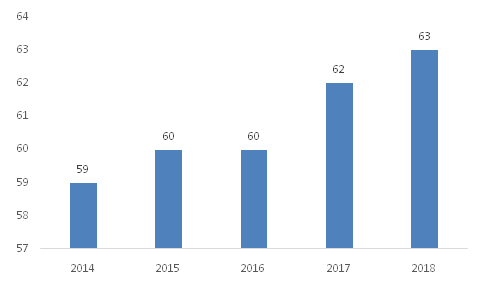 Слика бр .9: Број привредних субјеката у општини Ново Горажде  2014-2018.Оно што охрабрује, јесте чињеница да број активних пословних субјеката у општини Ново Горажде континуриано расте и поред релативно неповољног пословног окружења, мада је тај раст веома скроман у односу на претходну годину, ипак је значајан у последњих 5 година, у овом периоду број пословних субјеката порастао је за готово 100%. Ово  су подаци који не осликавају стварну слику развоја пословног окружења јер су ово програми Завода за запошљавање гдје се у склопу програма врши самозапошљавање уз финансијску подршку, али се по  престанку обавезног периода рада ти пословни субјекти обично затварају.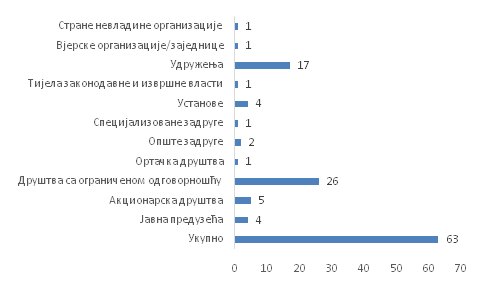 Слика бр. 10: Структура привредних субјеката у општини Ново Горажде по врсти организовања 2018.Од укупно 63 привредних друштава регистрованих на територији Oпштине као и пословних јединица са сједиштем друштва на подручју других општина, које обављају дјелатност на подручју Општине Ново Горажде, нема ниједно велико предузеће, док су најбројнија микропредузећа, тј. она која запошљавају 1-5 радника. У општини Ново Горажде у 2018. години регистровано је 61 предузетник од чега је највише угоститеља и пољопривредних дјелатности, трговачких и занатских радњи.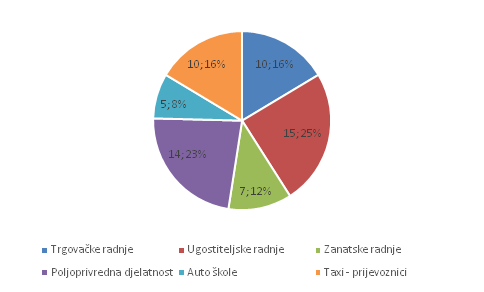 Слика бр. 11: Структура предузетника у општини Ново Горажде  (2018)Позитиван је тренд да се више отвара пословних субјеката него што се затвара, тај тренд постоји још од 2014. године и у 2016. години износио је +41, тј. отворено је 53 пословна субјекта, а затворено 12. Нажалост, остварених инвестиција у стална средства у 2016 и 2017. години није било, али  је дошло до значајних инвестиција у 2018. години у износу од око 1,5мил. КМ.Централни дио општине Ново Горажде у пријератном подручју био је једна велика индустријска зона, гдје су егзистирале: фабрика машина, фабрика за производњу жице, хладњача - погон за дјелимичну прераду и замрзавање воћа капацитета 2000 тона, те регионални Дистрибутивни центар за робе широке потрошње. До пада привредног развоја дошло је због проблема са којима се регион у цјелини суочавао деведесетих година прошлог вијека и проведена приватизација предузећа. Посљедице свих ових дешавања и транзицијских процеса огледају се у паду привредне производње, технолошко заостајање производних капацитета у односу на индустријски развијене земље што је довело до стечаја ових предузећа. Од поменутих предузећа још једино ради предузеће “Хип-екс” хладњача. Ниска продуктивност пољопривреде у односу на друге привредне гране, слаба орјентисаност локалне привреде на више облике прераде и финализације примарних пољопривредних производа, депресиране цијене, мали посједи по домаћинству и низак ниво организованих кооперативних производних процеса условили су даље продубљивање кризе ове привредне гране.Привредна активност становништва углавном је везана за прерађивачку индустрију, јавну управу, пољопривреду, у којој најзначајније мјесто ратарство и воћарство. Укупан број запослених радника према подацима Републичког завода за статистику 2018. године је 188 (према општини пребивалишта), а незапослених пријављених у  Заводу за запошљавање је 208 лица (од којих је 74 женског пола) који активно траже посао или остварују нека друга права. Број запослених има негативан тренд у односу на 2014. годину и мањи је за 37%  (257 запослених), што је свакако забрињавајући податак. Од укупног броја највећи број запослених је у јавној управи (55), прерађивачкој индустрији (24), производњи и снабдијевању (19), угоститељству (15) и здравству (15) запослених радника.На основу расположивих података Републичког завода за статистику Републике Српске (РЗС РС), број незапослених лица се смањио у 2018. години на 208 лица, од чега је 74 лица женског пола. Од броја незапослених лица, 28,84% незапослених је у доби 30-45 година живота док је 11,53% незапослених је у  доби 18-30 година живота . Удио лица  у доби 45-55 година живота у укупном броју незапослених је 25% док је удио лица у доби 45-65 година живота у укупном броју незапослених 64,42%, тј. највећа кохорта која уствари најтеже долази до запослења.У структури незапослених, са средњом стручном спремом највише има са трећим степеном образовања (КВ), затим нискоквалификованих радника (НК) и оних са средњом стручном спремом (ССС). Просјечна нето плата у општини Ново Горажде за 2018. годину је износила 791 КМ и мања је од републичког просјека за 66 КМ. Оно што забрињава јесте тренд смањења просјечне нето плате у односу на 2014. годину  (855 КМ), мада иста у окружењу и на републичком нивоу расте, што само може указивати на чињеницу да је и поред раста запослености, продуктивност привредних субјеката  остала иста или мања, што свакако може имати за посљедицу интензивирање одласка радно активног становништва из општине Ново Горажде.4.9.  Образовне институцијеПредшколско образовање на подручју општине Ново Горажде своди се на тромјесечно образовање дјеце која се те године требају уписати у први разред и проводи се од 01. марта до 31. маја. Вртић немамо, али је у изградњи Омладинско - културни центар, као један мултифункциопналан објекат у којем је планиран посебан дио за предшколско образовање (едукативне играонице и сл.)Основно образовање - у општини Ново Горажде, установе образовања заступљене су у оквиру основног образовања. На подручју општине раде подручна одјељења, а матична школа је у Вишеграду, и то по једно подручно одјељење Основне школе “Вук Караџић“ у Копачима и Поткозари. Евидентан је проблем мањка сопственог кадра, који се сада рјешава доласцима наставника и учитеља из Вишеграда и Рогатице.Објекти у којима се обавља настава су у добром стању, што се тиче опремљености учионица и адекватности простора (струја, вода, гријање и санитарије) за рад. Организацију превоза за ђаке и рјешавање тог проблема кроз обезбјеђивање превоза у сопственој режији набавком неопходних превозних средстава врши Општина Ново Горажде у сарадњи са Министарством просвјете и културе. Проблем је посебно изражен у зимском периоду и усљед лоше путне комуникације ка удаљеним мјесним заједницама, а процјена је да 40% средњошколаца и 60% основаца чине дјеца са села.Часови информатике и страног језика су организовани али постоји потреба за додатном опремом, односно рачунарима и учионицама опремљеним за специфичне предмете. У први разред основне школе је 2019/20 уписано 10 ученике (5М, 5Ж). Током 2019. године у сарадњи са Америчком амбасадом у Сарајеву извршена је комплетна реконструкција школе у Копачима , такође из средстава Владе Републике Српске изграђена је уз школски објекат и фискултурна сала за обављање наставе физичког васпитања. У наредном периоду би се требала вршити набавка неопходних учила, али и савремене дигиталне опреме као што су интерактивне табле.Средње образовање - У први разред средњих школа је уписано 26 ученика (11М, 15Ж). На подручју општине Ново Горажде нема средњих школа, па своје средњошколско образовање ученици са овог подручја стичу у сусједним општинама Вишеграду, Фочи, Чајничу и Горажду. У мјесној заједници Устипрача постоји школски објекат новије градње са четири учионице и осталим неоходним просторијама који се тренутно не користи. У овом објекту је била организована средњошколска настава за туристичке смјерове. Опредјељење општине Ново Горажде је да се у наредном периоду поново покрене средњошколско образовање у овој школи, у сарадњи са Министарством просвјете и културе.4.10.  Управљање отпадом и утицај на животну срединуОтпад представља све материје или предмете које ималац отпада одлаже, намјерава или мора одложити у складу са једном  од категорија наведених у Правилнику  о категоријама отпада са каталогом. Као отпад представљене су и отпадне материје  које су настале у процесу  производње, а потом поново ушле у производни процес истог предузећа. Опасни отпад је сваки отпад који је по свом поријеклу, саставу или концентрацији наводи као опаснан према Закону о управљању отпадом Републике Српске .Прописи о управљању отпадом у Републици Српској, у одредбама које се тичу категоризације отпада, усклађени су са Директивом ЕУ 91/689/ЕЕZ и Одлуком 2000/532/ЕЕZ, као и Одлуком о европском каталогу отпада ЕWC 94/904/EZ.Сходно прописаним стандардима, различите категорије отпада се не смију мијешати, нарочито уколико се ради о опасном и неопасном отпаду. Мјере безбједности  требају првенствено спријечити самозапаљење отпада на одлагалишту, односно депонији, те друге акцидентне ситуације, као што су инфилтрација процједне воде у земљиште, појаве отпадних  гасовитих материја, запаљења биогаса или експлозије на депонији.Управљање отпадом је дјелатност од општег интереса како на локалном тако и ентитетском и државном нивоу. Подразумијева спровођење прописаних мјера за поступање са отпадом у оквиру сакупљања, транспорта и складиштења, третмана и одлагања отпада, укључујући и надзор над тим активностима и бригу о постројењима за управљање отпадом послије затварања истих. Начин управљања отпадом мора да обезбиједи најмањи ризик којим се угрожавају животи и здравље људи и животне средине. Отпад је посебан извор загађивања и угрожавања свих елемената животне средине. У БиХ не постоји још увијек ни једна средина која је проблем управљања отпадом ријешила на задовољавајући начин.Управљање отпадом захтјева озбиљан приступ и пракса је у свијету код приступа овом проблему, најприје утврдити начин његовог настанка и по том основу имамо сљедеће врсте отпада:Комунални отпадИндустријски отпадОпасни отпадПроблеми из ове области се јављају од самог евидентирања и прикупљања података, јер је јако велики број тзв. дивљих депонија, па се нема реалан увид у количине створеног и одложеног отпада. Осим тога нелогично је да слабије развијене средине имају више проблема око управљања отпадом за разлику од развијених подручја, гдје су количине створеног отпада знатно веће, а посебно тзв. индустријског отпада. Ново Горажде прате углавном исти проблеми у погледу третирања отпада као и друге општине у окружењу и шире. Мјерсне заједнице Копачи и Устипрача користе локалну тзв. општинску депонију “каменолом”, а која је на неадекватној локацији, неограђена, непокривена инертним материјалом, неријешеним проблемом процједних вода и сл. Још већи проблем у Општини чини мноштво дивљих депонија, па чак и еколошки најгори начин одлагања отпада директно у ријечна корита. Општинска депонија лоцирана је непосредно уз магистрални пут Горажде-Вишеград, а  често је присутно спаљивање отпада. Геолошка подлога су терцијарни кречњачки седименти који се одликују великом порозношћу, тако да оборински талози доспијевају у језерску воду.Управљање индустријским отпадом на подручју општине Ново Горажде тренутно није актуелан проблем из разлога познатих неповољних привредних кретања у привреди и индустријском производњом која је сведена на минимум. У том погледу се и овај план својим садржајем битно разликује од оних који се баве проблемима већих урбаних подручја у којима је индустрија добро развијена, а капацитети добро искориштени, тако да и управљање отпадом представља велики проблем за заједницу.Када се ради о тзв. опасном отпаду, у медијима, литератури, презентацијама, највише се спомиње медицински отпад. У Новом Горажду нема података о овом отпаду и вјероватно нико проблем одлагања овог отпада и не сматра неким проблемом, предпостављајући да је његова количина мала и незнатна. Међутим, ако сагледамо чињеницу да се у РС створи овог отпада дневно у количини од 7,5 тона, слика се мијења. Сваки дан ових 7,5 тона заврши без надзора и контроле.  Додатно оптерећење настанка и управљања овим отпадом представља „хуманитарна помоћ“, јер су у БиХ у току рата и након, у виду помоћи, пристизале велике количине лијекова и санитетског материјала којима је рок истекао или био при крају.Утицај дивљих/неконтролисаних депонија на животну средину (ваздух, воду, земљиште), на здравље људи као и на општу безбједност путем емисија загађених оцједних вода и емисија  биогаса могу бити разарајући. Загађење се не зауставља у околини већ утиче  даље на здравље и безбједност становништва, ометајући ланац исхране и воде. Обим и јачина загађења се разликује од мјеста до мјеста, у зависности од карактеристике подручја. Пријетња околини и заједници може бити значајна, тако да је у  већини случајева неоспорно потребна санација,  користећи  савремене методе санације депонија, које укључују:физичку и потпуну санитарно - епидемиолошку безбједност по животну средину,заштиту од загађења  земљишта (тла), ваздуха, подземних и површинских вода,коришћење земљишта од 0,05 hа за 1000 тона  отпада,однос количине чврстог  отпада и прекривног материјала је око 4:1,збијеност прекривног материјала  је око 1600кг/м,општи циљ да се спријечи доток воде у тијелу депоније,терен за депонију би требао бити непропусан, да обезбјеђује  стабилност   депоније,заштиту животне средине ( тла, воде, ваздуха).Да би се предузеле мјере потребно је идентификовати све постојеће локације депоновања тј. мјеста одлагања, утврдити категорију депоније, и ризик по животну средину и здравље. Ово укључивање ризика је важно пошто помаже у одређивању основних санационих захвата и даје индиције о захтјевима и мјерама које ће бити потребне у дугорочном периоду, за сваку локацију посебно. Примарни ризици који иду уз неуређену депонију су: филтрат, гас, заразне болести, нестабилност тијела депоније, пожари.5.  ИДЕНТИФИКАЦИЈА  РИЗИКАИдентификација ризика је трајан процес јер увијек може доћи до појаве или нестанка ризика, а што је резултат различитих околности. Веома је важно такве промјене стално пратити и благовремено уграђивати у планске и друге документе и спроводити у пракси. Такође је потребно да се идентификују и ризици од несрећа које се у прошлости нису догодиле иако су за то постојале повољне околности. Идентификација ризика је прва фаза која има за циљ одређивање постојећих ризика на територији општине Ново Горажде и она представља основу за квалитетну анализу ризика од природних и других несрећа.У складу са чланом 5. Закона о заштити и спасавању у ванредним ситуацијама (“Службени гласник Републике Српске”, број: 121/12 и 46/17), а везано за прикупљене информације, укључивањем релевантних субјеката, размјеном идеја и рјешења извршена је идентификација ризика за подручје општине Ново Горажде. Идентификација ризика обухвата: прикупљање информација, укључивање релевантних субјеката, статистичке податке о елементарним непогодама и другим несрећама, преглед и структурирање идентификованих ризика са прегледом ризичних објеката и ризичних догађаја и њихово довођење у везу са ризичним/рањивим групама односно утицај на људе, имовину, инфраструктуру и животну средину.За идентификацију ризика прикупљене су релевантне информације и подаци који се односе на опасност од природних ризика (поплава, клизишта, олујног вјетра, града, сњежних падавина, земљотреса) из извјештаја Службе за цивилну заштиту, других надлежних служби и установа ангажованих у провођењу мјера заштите и спасавања као и надлежних институција, установа, привредних друштава и служби које посједују податке, а на основу упућених писмених захтјева истима.Елементарне непогоде: поплава, земљотрес, клизање и одрон земљишта, високи снијег и сњежни наноси, епидемија заразних болести, суша, олујно невријеме и град, екстремне температуре ваздуха.Друге несреће: пожари на отвореном и затвореном простору, несреће у саобраћају, експлозивна средства заостала из ратова (ЕСЗР), напуштена експлозивна средства (НЕС) и неексплодирана убојна средства (НУС).5.1. Елементарна непогодаЕлементарна непогода је догађај хидрометереолошког, геолошког или биолошког поријекла узрокован дјеловањем природних сила, као што су: земљотрес, поплава, бујица, јаке кише, атмосферска пражњења, град, суша, одрон или клизање земљишта, екстремне температуте ваздуха, залеђивање водотока, епидемија заразних болести и појава штеточина и друге природне појаве већих размјера које могу да угрозе здравље и живот људи или причине штету већег обима.5.1.1. ПоплавеПоплава (инундација) је природна појава која означава неуобичајено високи водостај у ријекама и језерима, због кога се вода из ријечног корита или језерске завале прелива преко обале те плави околно подручје.Највећи директни значај за појаву поплава имају падавине. Кише одмах доводе до пораста водостаја, а снијег тек приликом отапања. На првом мјесту на висину водног вала утиче количина падавина и величина слива захваћеног падавинама. Пљусковите кише обично трају кратко и имају локални карактер, док дуготрајне кише захватају читав слив или већи његов дио, натопе земљиште, самим тим повећавају ниво подземних вода и доводе до пораста водостаја у читавом ријечном сливу. Да ли ће доћи до излијевања ријека из својих корита зависи и од стања водостаја главног тока у времену његовог пораста, односно од способности ријечног корита да прими нову количину воде до висине критичног нивоа. Услед неуређености водотока и већим дијелом непостојања одбрамбених насипа уз водотоке, увијек је латентна опасностод поплава, поготово у вријеме обилних падавина или топљења снијега, услед чега долази до брзог излијевања воде из корита, поготово бујичастих водотокова и плављења стамбених и привредних објеката, путне инфраструктуре и пољопривредног земљишта.Што се тиче поплава на подручју општине Новог Горажда главну пријетњу представља изливање ријеке Дрине, ријеке Праче, као и осталих водотока на подручју општине. То све заједно представља пријетњу како грађанима општине, индустријским објектима, тако и усјевима који се сију на простору приобаља око ријека. Појава бујичних вода је такође једна од потенцијалних опасности. На територији општине Ново Горажде честе су хидролошке елементарне непогоде, најчешће поплаве. Поплаве могу бити сезонског или бујичног карактера. Сезонске поплаве су најчешће у прољеће (када се топи снијег са планина) и у јесен када се поплаве везују за јесење кише.Посљедице поплава у ранијем периоду биле су велика материјална штета на привредним, пословним и стамбеним објектима, пољопривредном земљишту, усјевима и инфраструктури гдје је долазило и до прекида саобраћајних комуникација. Подручје општине Ново Горажде захваћено је поплавама већих размјера у децембру 2010. године када је дошло до излијевања ријеке Дрине из свог корита, при чему је поплављено 56 стамбених јединица у насељу Доња Сопотница са око 200 становника. Привредни објекти фабрике за производњу жице и хладњаче су тада били поплављени. Поплављено становништво је било евакуисано у алтернативне смјештајне капацитете.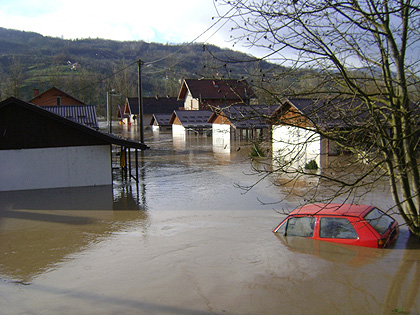 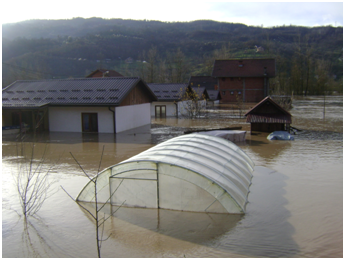 Слика бр. 12: Поплављене куће у Доњој Сопотници, децембар 2010. ГодинеПосебан проблем, у ранијем периоду представљали су бујичави потоци и то: Русањски поток, Оглечевски поток, Сопотнички поток, Сурдучки поток, Зидински поток и  Слатински поток. У марту 2005. године усљед обилних падавина активиран је Сопотнички поток, који је излио дебели слој шљунковитог наноса на ораничне површине, градско гробље, а такође поплављен је и један дио порте цркве Св. Георгија која је културно-историјски споменик.У  јуну 2006. и марту 2016. године дошло је до излијевања Русањског потока при чему је настала штета на пољопривредном земљишту, активирању клизишта и прекид локалних путева, као и излијевање наноса на регионални путни правац Горажде - Чајниче.Оглечевски поток је бујичав скоро сваке године, при чему се оштећују путне комуникације, излијевање  узрокује наносе камења на пољопривредно земљиште и пољопривредне засаде.Слатински поток је имао у марту 2016. године излијевање са чињењем материјалне штете на објектима инфраструктуре и пољопривреном земљишту.На самој територији општине има хидроакумулација ХЕ ``Вишеград`` и МХЕ ``Дуб``, такође, налазимо се низводно од хидроелектране ``Мратиње`` на ријеци Пиви, тако да би у случају њиховог рушења или већих оштећења приликом земљотреса, као и у случају рата или терористичког акта, могло доћи до велике опасности по становништво на територији општине. Такође услед неадекватног кориштења и управљања акумулацијама, може доћи до прелијевања брана на хидроелектранама и формирања плавног таласа који низводно може произвести велику штету и опасност по становништво.5.1.2 ЗемљотресЗемљотреси су велика природна опасност која доводи до губитка живота и губитака усљед оштећења на објектима. За људе који живе у подручјима погођеним јаким земљотресима, управљање ризиком и одлуке које треба да буду донесене по њиховом догађању су од животног значаја. За процјену ризика од земљотреса неопходно је развијање корелације између интензитета земљотреса и обима штете за грађевине на неком простору, тј. дефинисање подложности објеката на дејство земљотреса и потребних средстава за реконструкцију. Дефинисање штете од земљотреса значајно је у свим фазама догађања земљотреса:Прије земљотреса: дефинисање могућих оштећења на објектима као основа за процјену угрожености одређеног подручја, а у циљу планирања превентивних мјера;Непосредно послије земљотреса са циљем спасавања и збрињавања становништва;Послије земљотреса у циљу предузимања мjера на отклањању, ублажавању и санирању штете.Територија Босне и Херцеговине, односно Републике Српске, представља један од сеизмички активнијих дијелова Балканског полуоства.Поред природних земљотреса који су честа појава, у региону  се јављају и вјештачки земљотрси као посљедица изградње хидроакумулације и активности у рудницима. За изучавање сеизмичности територије Републике Српске и окружења потребна су познавања жаришта земљотреса како локалних тако и удаљених и из других држава. У условима високе сеизмичке активности која се испољава у знатном броју жаришних зона, са великом густином расједних структура, корелација хипоцентра са постојећим активним расједима, издвајање сеизмогених блокова и тектонских јединица и детаљно истраживање сеизмотектонског модела региона у циљу дефинисања сеизмичког хазарда, захтијева дефинисање главних параметара земљотреса високом тачношћу. Базу података за израду карте епицентара јаких земљотреса чине подаци о земљотресима из периода различите тачности и то:-  Историјски период до 1823. год.-  Рани инструментални период 1824-1964. год.-  Савремени период послије 1964. год.Различитост извора података и поступака за лоцирање земљотреса из ова три периода условила су и разлике у основном садржају и тачности сваког од приказаних главних параметара.Историјски период до 1823. године: Земљотресе овог периода због оскудних хронолошких забиљежака на основу којих су лоцирани одликује мала тачност географских координата, интензитет земљотреса је одређен на основу малог броја и недовољно прецизних података, а дубина хипоцентра није ни дефинисана. Ови земљотреси само доприносе сагледавању постојања сеизмичке активности у конкретном простору. Својим положајем епицентра доприносе издвајању жаришних зона и квалитативном дефинисању њихових енергетских потенцијала.Рани инструментални период 1824.-1964. године: Обимна база макросеизмичких података за јаке земљотресе овог периода, уз постојање лимитираног броја инструменталних подататка омогућила је основу за просторно и енергетско дефинисање ових земљотреса са довољном тачношћу за израду карата сеизмичког хазарда. У процесу редефинисања интензитета земљотреса уз примјену савремених критеријума сеизмичких скала, коришћени су сви расположиви макросеизмички подаци. Магнитуда је дефинисана за земљотресе који нису инструментално регистровани примјеном емпиријских релација интензитета и магнитуда. У овом периоду догодили су се јаки земљотреси углавном у граничним областима са сусједним земљама.Савремени период послије 1964. године: Савремени период сеизмичке активности се одликује различитим обимом и квалитетом сеизмолошких података. Ако се има у виду да је до значајног повећања броја сеизмолошких станица, на простору југоисточне Европе, дошло у периоду после 1977.године, што је резултирало знатним повећањем броја сеизмограма по земљотресу и већим бројем регистрованих земљотреса као посљедице повећања осјетљивости новоинсталираних сеизмографа, онда се регистрације земљотреса из тог периода, сљедствено публикованим сеизмолошким подацима о главним параметрима земљотреса могу сматрати валидним за прорачун сеизмичког хазарда.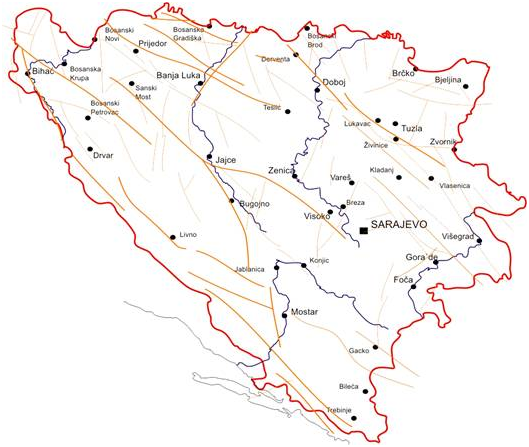 Слика бр. 13: Сизмотектонска карта територије Босне и ХерцеговинеСкала за процјену макросеизмичког интензитетаМедведев-Спонхауер-Карник скала, такође позната као МСК или МСК-64 (верзија из 1964), је макросеизмичка скала која се користи за процјену дејства земљотреса на основу уочених ефеката. Ова скала за оцјену интензитета земљотреса је у употреби и представља модификацију MCS (Меркали-Канкани-Зиберг). Скала је заснована на искуствима из примјене модификоване Меркалијеве скале а користи се у Европи од 1980-тих година. Скала има 12 степени изражених у римским бројевима а при одређивању степена интензитета узима се у обзир:а) Дејство на људе и њихово понашањеб) Ефекти на предметима и природив) Оштећења на објектимаМСК-64 скалом су обухваћене три класе зграда према начину градње, пет степени оштећења зграда као и количинске карактеристике:Класификација зграда - зграде код којих нису примијењене сеизмичке мјере:А – зграде од необрађеног камена, сеоске зграде, зграде од непечене цигле, куће облијепљене глином;Б – обичне грађевине од печене опеке, зграде сачињене од блокова и монтажне зграде(префабрикован материјал), зграде сачињене од природног тесаног камена и оне са дјелимично дрвеном конструкцијом;Ц – армирано-бетонске зграде и добро грађене дрвене куће.Количинске карактеристике представљају процентуални приказ у односу на постојећи број објеката у региону: мало ( око 5 %), много (око 50%) и већина (око 75%).Класификација оштећења:Први степен – лака оштећења:Једва видљиве прслине на врло малом броју зидова; опадање малтера само на малим површинама.Други степен – умјерена оштећења:Мање пукотине у зидовима, опадање крупних комада малтера, падање цријепова са крова, појава пукотина на димњацима и опадање дијелова димњака.Трећи степен – тежа оштећења:Веће и дубље пукотине у зидовима, рушење димњака.Четврти степен – разарање:Зјапеће пукотине у зидовима, лом зидова, рушење дијелова објеката, рушење везе између дијелова објеката, рушење преградних и калканских зидова.Пети степен – тотална оштећења:Потпуно рушење објеката.Степени макросеизмичког интензитета са описима дејства земљотреса на људе (а), предмете и природу (б) и оштећења објеката (ц)Посебно су наведени хидрогеолошки и ефекти који се односе на тло:I степен –НЕОСЈЕТАН ЗЕМЉОТРЕСа) Интензитет осциловања тла људи не могу осјетити. Земљотрес региструју само инструменти.II степен – ЈЕДВА ОСЈЕТАН ЗЕМЉОТРЕСа) Вибрације осјећају само појединци у стању мировања у кући, нарочито на вишим спратовима.III степен – СЛАБ ЗЕМЉОТРЕСа) Осјећају у кућама појединци, ван кућа само у повољним околностима (у мировању, без буке). Вибрације сличне проласку лаког камиона.б) Пажљиви посматрачи запажају мало њихање окачених предмета, а нешто веће њихање на спратовима.IV степен – УМЈЕРЕН ЗЕМЉОТРЕСа) Многи осјећају земљотрес у згради, као удар из дубине. Изван зграде осјећа врло мали број људи. Мањи број људи се пробуди, али без осјећаја страха. Осjећају и људи у колима којa се не крећу. Вибрација слична проласку тешко натовареног камиона.б) Звече прозори, врата и столови. Подови и зидови шкрипе. Намјештај почиње да се тресе. Висећи предмети лагано се њишу. Површина течности у отвореним судовима мало таласа.V степен – ЈАК ЗЕМЉОТРЕС (Буди из сна)а) У зградама осјећају сви људи, изван зграда многи људи. Већина се буди. Појединциистрчавају из куће. Вибрација слична оној коју би произвео пад тешког предмета у згради.б) Зграде вибрирају. Окачени предмети знатно се њишу. Слике лупкају о зидове или сепомјерају. Понеки зидни сатови са клатном се заустављају. Нестабилни предмети сепретурају или помјерају са мјеста. Врата и прозори се нагло отварају и затварају. Течности се просипају из напуњених судова. Животиње су узнемирене.в) Могућа су лака оштећења на зградама класе А.VI степен – ВРЛО ЈАК ЗЕМЉОТРЕС( Застрашујући)а) Осјећа већина људи у зградама и ван зграда. Већина људи уплашено истрчава из кућа. Поједини људи губе равнотежу.б) Понегдје се руши посуђе и стакло или књиге падају са полица. Могуће је помјерање тешког намештаја. Мала звона на торњевима могу да зазвоне. Домаће животиње бјеже из штала.в) 1. степен оштећења на мало зграда класе Б и на много класе А.2. степен оштећења на мало зграда класе АУ рjеђим случајевима могућа је појава пукотина ширине до 1 cm у влажном тлу. На падинама понекад клизи тло. Запажају се промјене у издашности извора и нивоа воде у бунарима.VII степен – СИЛАН ЗЕМЉОТРЕС (Оштећења зграда)а) Већина становништва је уплашена и бјежи из кућа. Многи се тешко одржавају на ногама. Вибрације осјећају и лица у моторним возилима у покрету.б) Велика звона на торњевима звоне. Спојеви на цјевоводима су оштећени.в) 3. степен оштећења – већина, 4. степен оштећења - мало зграда класе А2. степен оштећења - много зграда класе Б1. степен оштећења - много зграда класе ЦУ посебним случајевима клизе стрме косине на путевима. Таласи на води. Вода се замућује. Мијења се ниво воде у бунарима и издашност извора. Ријетки случајеви откидања дијелова пјешчаних или шљунчаних насипа.VIII степен –ШТЕТАН ЗЕМЉОТРЕС (Рушење зграда)а) Страх и паника. Људи који управљају моторним возилима постају узнемирени.б) Тежи намјештај се креће и дјелимично претура. Лустери дјелимично оштећени. Ломе се неке гране дрвећа. Споменици се помјерају са мјеста. Надгробни споменици се претурају.Изузетно долази до лома цјевовода на спојевимав) 4. степен оштећења- већина зграда класе А3. степен оштећења - већина зграда класе Б2. степен оштећења - већина, 4. степен оштећења - много зграда класе ЦПукотине у тлу ширине неколико cm. Мала клизања тла и на стрмим косинама. Вода у језерима се замућује. Нaстају нови водени резервоари. Пресушени бунари се пуне водом, а постојећи пресушују. Много случајева промjене издашности извора и нивоа воде.IX степен – РАЗОРАН ЗЕМЉОТРЕС (Опште оштећење зграда)a) Општа паника. Животиње бјеже.б) Велике штете на намјештају. Споменици и стубови се руше. Велике штете на резервоарима. Подземне цијеви се дјелимично ломе. У неким случајевима долази до савијања жељезничких шина и оштећења на путевима.в) 5. степен оштећења - много зграда класе А4. степен оштећења - много, 5. степен оштећења - мало зграда класе Б3. степен оштећења - много, 4. степен - мало зграда класе ЦНа равничарском земљишту, које је подводно, вода избија на површину и разлијева се. Пијесак и муљ могу бити избачени са водом или без воде. Пукотине које се јављају у земљишту могу достићи ширину до 10 cm. Поред таквих, може се јавити и већи број мањих пукотина. Чести су одрони и одваљивање великих комада стијена у брдовитим предјелима. Долази до активирања многих клизишта. На воденим површинама јављају се велики таласи. Такође се јављају велике промјене у режиму подземних вода.Резултати сеизмолошких истраживања, нарочито после катастрофалних земљотреса у Европи и свијету, указали су на потребу детаљније класификације објеката а према параметрима који имају највише утицаја на очекивани тип и обим оштећења.Европска Макросеизмичка Скала ЕМС-98 обухвата 4 типа структура објеката (зидане, армиранобетонске, челичне и дрвене) и 6 класа повредљивости чиме, на до сада јединствен начин, даје могућност различитим структурама да се понашају на исти начин.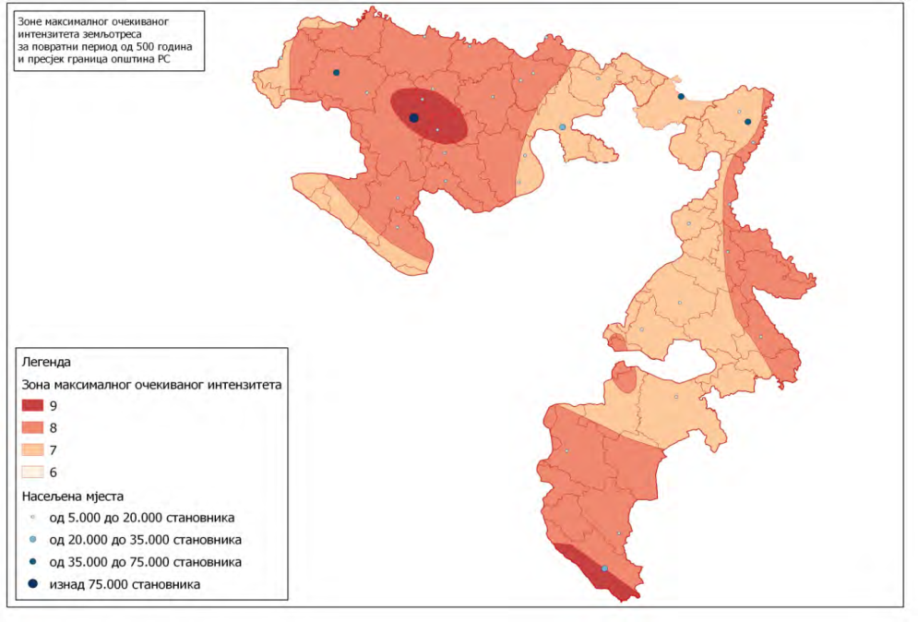 Слика бр. 13: Зоне сеизмичког ризика за повратни период од 500 година, са границама градова/општина у Републици Српској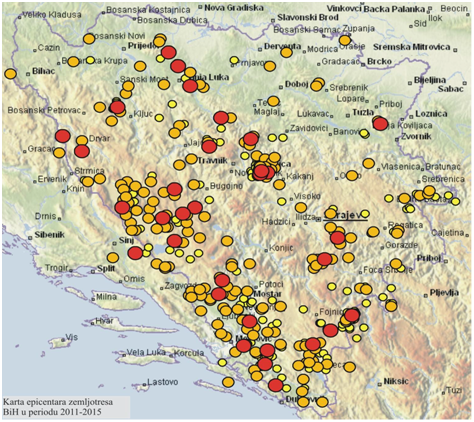 Слика бр. 14: Карта епицентара земљотреса у БиХ у периоду 2011-2015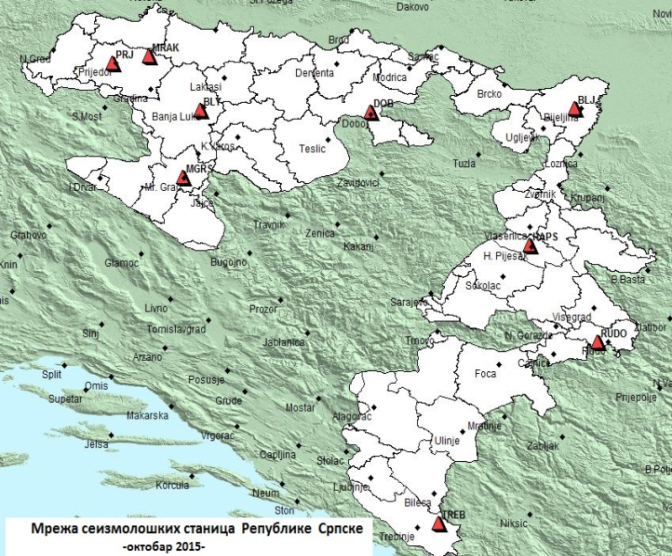 Слика бр. 15: Просторни распоред сеизмолошких станица  Републике  Српске5.1.3. СнијегСнијег представља врло озбиљну временску појаву, која се често манифестује као непогода и утиче на све сегменте дјелатности човјека и живота заједнице. Његов утицај на пољопривреду је огроман и зависи од времена појаве. Штити озиме усјеве од зимских мразева, представља залиху воде за биљке у прољетним мјесецима, међутим кад изостане, а јаве се јаки мразеви, биљне културе су знатно угрожене. Водни режим и цијела хидропривреда зависе од снијежног покривача, посебно у мјесецима када наступа његово топљење, када утиче на појаву поплава. За вријеме обилних сњежних падавина удружених са ниском температуром, долази до стварања наслага снијега на далеководима, што оптерећује водове и може изазвати преоптерећење истих и условити њихово кидање. У грађевинарсву се мора водити рачуна о оптерећености конструкција и кровова снијегом, будући да влажан и дебео сњежни покривач може оптеретити конструкције и изазвати урушавања истих с могућношћу и људских жртава.Посебно велики негативан утицај сњежне падавине имају на комуникације и саобраћај. Код јаких сњежних падавина, често се дешава да путеви буду завејани у вишим предјелима и непроходни, па читава насеља (углавном у вишим предјелима), буду одсјечена. Уз јак снијег често се у планинама јавља и јак вјетар који прави наносе и сметове, па на појединим мјестима висина сњежних наноса може бити и по неколико метара (превоји). Често се и ниске температуре јављају у том периоду, па је комбинација ова два фактора најнеповољнија, када нека мјеста, или људи (нпр. завејани у колони), буду одсјечени од остатка свијета, па ниске температуре могу довести до смрзавања. Често је и ваздушни саобраћај отежан или немогућ, због јаког вјетра и падавина, поготово ако се ради о планинским предјелима.Праг за упозорење у метеоаларму за Републику Српску и БиХ је рангиран у четири нивоа, и постоје два критеријума, један за југ Херцеговине и други за остале предјеле.Табела бр. 13: Прагови упозорења у метеоаларму за висину сњежног покривачаПрагови за упозорење се односе на количину новог снијега који падне за 24 часа. Управо су то и најопасније ситуације, када за кратко вријеме напада пуно снијега, па је у тим условима тешко чистити и пробијати се до завејаних предјела/људи, поготово ако има вјетра, вејавица уз ниску температуру.Највише сњежних падавина на подручју општине Ново Горажде јавља се од мјесеца новембра па траје до мјесеца марта. На подручју наше општине има око 50 сњежних дана али се снијег много више и дуже задржава у планинским предјелима наше општине. Проблем за становништво представља нагли пад великог сњежног покривача, његово нагло топљење као и поледица која може изазвати проблеме у саобраћају. Појава густе магле услед близине ријеке Дрине  такође представља велики проблем у зимским данима.5.1.4. ГрaдГрад  је екстремна временска поајва везана за грмљавинске непогоде, која  настаје у  облацима вертикалног развоја (и од 18 km висине), ткз.  кумулонимбуси, који имај јаку узлазну струју. Појам непогода је  везана за топли период године, када влажан и хладан ваздух долази на суву и угријану подлогу .  Што је контраст температуре израженији, а влага већа, интензитет непогоде је већи, па је  најизраженији и најопаснији у љетним мјесецима. За вријеме непогода  јављају се јака електрична пражњења (муње), јак олујни вјетар праћен падавинама, пљусковима, суградицом и градом. Град, суградица и ледена зрна  припадају чвртим падавинама, а величина може бити и промјера  од 5mm, па и до 50mm. Висина штете усљед града зависи од интензитета падавине, величине зрна  града, али и од врсте биљака, фазе развића, стања усјева итд.Град је назив за врсту високих падавина у облику ледених облутака. Ове падавине наносе велике штете пољопривреди и сматрају се непогодом. Дешава се да снажне ваздушне струје одвуку водене капи из облака у више слојеве гдје је температура нижа. Капи се тамо заледе и поприме облик лопте, односно претварају се у град. Када узлазна струја која је понијела те капи не може више да одржи њихову тежину, ледене кугле падају на земљу. Посљедице града, посебно када су већих димензија  и дужег временског трајања  (15 до 30 минута), су оштећења или потпуно уништење  пољопривредних култура  и воћњака у великим  размјерама, до оштећења стамбених и других  грађевинских објеката  и моторних возила, а у  најтежим случајевима, код појаве града величине тениске лоптице, може  доћи и до  повреде људи.На подручју општине Ново Горажде готово сваке године, некада и више пута долази до временских непогода праћених градом. Тако је у јуну 2007. године падао град величине наранџе и то на већем дијелу територије општине. Том приликом оштећено је 117 домаћинстава, који су претрпјели штету на стамбеним и привредним објектима те на усјевима који су практично били уништени, такође оштећен је већи број возила као и привредни објекти. У јуну 2015. године градом је захваћено подручје насеља Горња и Доња Сопотница, при чему су уништени усјеви на пољопривредним газдинствима, посебно плантаже малина чији је род те године десеткован..  На овом простору не постоји противградна заштита, у плану је да се у наредном периоду уграде системи противградне заштите за подручје Горњег подриња.5.1.5. СушаСуша је појава која се јавља када се на неком подручју појави значајан мањак воде кроз неко временско раздобље. Појава суше постаје све чешћа у цијелом свијету и погађа развијене као и неразвијене земље. До сада научници нису нашли поузданију методу за сигурно предвиђање суше тако да је није могуће предвидјети,  као ни њене прогнозе у реалном времену. Али без обзира на наведено, пратећи и анализирајући бројне метеоролошке, хидролошке и хидрогеолошке параметре сушу је ипак могуће наслутити, а тиме на неки начин и предвидјети. Насупрот других природних катастрофа суша као метеоролошка појава се појављује полагано, траје дуго, и захвата велика подручја иако њену просторну расподјелу није могуће унапријед тачно лоцирати. Суша се дешава полако, ријетко изазива брзе и драматичне губитке у људским животима али због појаве глади узроковане сушом, као директне последице, јављају се губици у људској и животињској популацијии и понекад су драстичнији од било које друге природне катастрофе. У задњих 50 година све је чешћа појава суше и  у умјереним ширинама континента па и Европе.Чешћа појава суше у последњој деценији види се као знак и последица климатсих промјена. Климатске пројекције у наредних 10 до 30 година указују на то да ће проблем суше бити још наглашенији. Од тога није поштеђена ни општина Ново Горажде. Јаке суше имају социо-економске последице, па је угрожено становништво које живи од пољопривреде, привреда је погођена (пољопривреда и хидропривреда), животна средина, исушивање ријека које доводи до недостатка питке и техничке воде. Посебно су угрожена сеоска подручја гдје пресушују многи извори за напајање водом индивидуалних и локалних водних објеката, а недостатак воде за пиће се јавља и у градским и приградским подручјима. Као последица наведеног јављају се заразне болести, а постоји могућност јављања и епидемија заразних болести. Сушом могу бити угрожени сви простори општине Ново Горажде.5.1.5.1. Класификација сушеМетеоролошка суша јавља се као посљедица недостатка падавина у дужем периоду  на одређеном простору, односно  представља негативно одступање падавина од нормале установљено за дужи период године одређеног подручја. Зависно од времена јављања могу бити везане за различита годишња доба, те се разликује  по дужини трајања. Зато је врло важно пронаћи адекватну расподјелу вјероватноће сушних периода, како би се  могли предвидјети ризици од будућих суша.Хидролошка суша представља велики недостатак  воде у ријекама, пресушивање мањих и средњих водотока и подземних вода. Подземне суше могу бити добар индикатор  хидролошке суше, а базирају се на процјенама  нивоа подземних вода, те њиховог пуњења и пражњења.Пољопривредна суша настаје као недостатак падавина и губитака воде из приземних слојева  земље због испаравања. Када се јави у вегетацијском периоду, условљава ометање нормалног раста и развоја биљка, а исушивање и дубљих слојева узрокује неплодност земљишта и сушење пољопривредних култура.5.1.6. Олујни вјетарВјетар представља веома важан климатски елемент, који се често јавља са другим појавама и може утицати на њихово дејство. Основне карактеристике вјетра су брзина и правац дувања. Зависно од величине подручја на којем дувају, разликују се планетарни (везани су за општу циркулацију ваздуха), регионални (дувају на ширем подручју) и локални (везани за локалне циркулације условљене рељефом). Локални вјетрови утичу на климатске карактеристике подручја, било да се ради о приобалном дијелу, планинама и то: навјетринским и завјетринским странама или низијским континенталним предјелима. У тим условима дјеловања утичу на размјену влаге и топлоте, у приземним слојевима и вертикалном правцу. У тим ситуацијама на јужним навјетринским странама се ваздух у струји вјетра диже уз излучивање падавина. Након преласка на сјеверну страну планина, вјетар добија на снази, а уз ослобођену енергију насталу падавинама, као сув се спушта уз знатан пораст температуре, што је познато као фенски ефекат вјетра. У зимском дијелу године овај вјетар изазива нагло топљење снијега, а у топлом дијелу године утиче на вегетацију, те на појаву бржег ширење пожара. Олујни вјетар је пратилац фронталних система у склопу циклона који прелазе преко Балканског полуострва, или хладних фронтова који са сјеверозапада прелазе преко наше земље. Најјачи вјетрови се јављају непосредно испред фронта, гдје су узлазне струје најјаче, и непосредно при проласку фронта, када је смицање (промјена смјера) вјетра најизраженије, и тада може имати олујну брзину. Јаки удари вјетра се јављају и у склопу ваздушних маса, а везани су за облаке непогода, кумулонимбусе (Цб-цумулонимбус). Нешто су слабији у једноћелијским олујама (издвојеним грмљавинским процесима), јачи при вишећелијским грмљавинским процесима, који могу бити и међусобно повезани, а свакако најјачи када постоји линија кумулонимбуса која напредује слично фронту, стварајућу линију нестабилности и означава предњу линију надолазећег клина хладног силазног ваздуха. Карактеришу га почетак кратког периода великог пада температуре, изражена промјена правца вјетра са његовим ударима који код јачих непогода често прелази 25 м/с.Олујни вјетар уобичајен је пратилац грмљавинских непогода, када су и падавине интезивне, обилне и неријетко са градом. За последицу имају велике штете на имовини, отежавају саобраћај а могу угрозити и људске животе. Олујом се сматра вјетар брзине 17.2 m/s тј 82 km/h који ломи гране и стабла и наноси штету грађевинским објектима. Уколико су овакви вјетрови праћени великим кишним падавинама и градом, проблеми се увећавају и расте опасност по људе, животиње и материјална добра.5.1.7. Екстремне температуре ваздухаУслед евидентних глобалних климатсих промјена, а које су осјетне и на нашем подручју све чешће долази до појаве екстремних температура ваздуха, како у погледу високих, тако и у погледу ниских температура у одређеним временсим периодима, те се при процјени угрожености као релевантан податак не може узимати вишегодишњи просјек. Наиме, у последњих неколико година све чешће су појаве да се периоди са екстремним вриједностима температуре продужавају Обзиром на последице које изазивају овакве температуре, ове чињенице се морају разматрати у контексту цјелокупне процјене угрожености од елементарне непогоде или друге несреће.Највећа последица дужег периода високе температуре у комбинацији са недостатком падавина, је појава суше са свим пратећим последицама. Високе температуре могу такође створити предуслове за избијање шумских пожара и других пожара на отвореном простору, што у комбинацији са недостатком воде за гашење пожара, као обавезном пратећом појавом високих температура, може имати катастрофалне последице. Због високих температура ваздуха долази до угрожавања здравља и живота људи, а посебно хроничних болесника и мале дјеце.Мраз и хладноћа су врло честа појава у зимском периоду. Воћарска производња трпи велику штету узроковану касним прољетним мразем који наноси велику штету воћњацима. Нјавећа штета настаје на засадима јабучастог и коштичавог воћа. Од последица мраза код појединих сорти јабуке у потпуности изостају приноси, а код других принос је значајно смањен. Мраз и хладноћа могу изазвати веће штете у пољопривреди када се догоде у раном зимском и прољетном периоду, затим на грађевинским објектима, електричној преносној и дистрибутивној мрежи и инсталацијама телекомуникација.Због стварања леда на путевима може доћи до угрожавања безбиједности у саобраћају, а дуже задржавање леда на водотоцима и језерима може у њима угрозити животињски свијет.5.1.8. Клизање и одрон земљиштаКлизиштаКлизишта, као продукти савремених геолошких процеса веома су честа појава на подручју Републикe Српске. Појављују се у одређеним геолошким срединамa при одговарајућим геолошким условима и представљају крупан проблем за рационално урбанистичко планирање, пројектовање и грађење. Утврђено је да клизишта настају када се стекну сви природни услови, а прије свега геолошки услови који дјелују на геолошку средину. Подземна вода је у настанку и развоју клизишта веома значајна и нема ни једног клизишта без учешћа подземних вода у њиховом формирању. Зато су и појаве катастрофалних клизишта везане за изразито влажне периоде у години.Свакодневно се срећемо са великим штетама које изазивају клизишта и одрони на саобраћајницама, великим површинским коповима, вјештачким акумулацијама, ријечним долинама, стамбеним објектима и пољопривредном земљишту. Човјек се не може у потпуности супротставити природним промјенама на падинама. Међутим, проучавањем геолошких фактора који контролишу ове процесе, може се и мора успоставити рационалан однос према њима.Квартарне наслаге, састављене од  свих  генетских типова копнених наслага, представљају главне носиоце пајава нестабилности на падинама. Услови за настанак и развој клизишта су:геолошки ( повољан литолошки састав, слојевитост, степен литификације, пукотине);геоморфолошки ( нагиб падине, дужина површине клизања);хидрогеолошки ( ниво и режим подземних вода);климатски и метеоролошки (количина падавина, нагло топљење снијега);вегетациони;антрогени утицаји (засијецање ножице падавина  при грађевинским радовима,  натапање земљишта  отпадним водама, насипање материјала на падинама, сјеча  шума);други утицаји (утицај промјене нивоа акумулације, вибрације усљед саобраћаја и  др. утицаји);На територији општине Ново Горажде забиљежена су следећа клижишта:Оглечевска ријека у рејону села Драговићи;Сопотничка ријека у реону насељеног мјеста Сопотница;Путни правац испод села Сеоца Џуха;Клизишта Закаље путни правац према Миљени;Локални пут Устипрача-Миљено у мјесту Хладила;Магистални пут испод мјеста Каштел у Устипрачи;Садба – Хајрадиновићи.Одрон, одроњавање материјала може се дефинисати као процес  откидања и наглог стропоштавања стијенских маса  са слободним падањем, разбијање блокова, по стрмим одсијецима падина и косина изграђени  од каменитих чврстих  стијенских  маса. Одрони  припадају гравитационим процесима, а сам процес почиње претходном појавом прслина и пукотина које дјелимично или  потпуно оконтрују лабилне блокове стијена на падавинама. Могу настати усљед замрзавања воде у пукотинама, усљед инсолације, бубрења пукотинске испуне, хидрауличких притисака,  биогених процеса при расту коријења шумског биља. Уколико је стијена прије одрона била тектонски јако испуцала, тада ће распадање у појединим комадима бити израженије, а фрагменти  ситнији. Узроци  настанка одрона могу бити различити, а могу се  генерално груписати у:природне узрочнике,техногене узрочнике.Од природних узрочника који убрзавају или  директно утичу на појаву одрона  треба поменути:хемијско-минеролошко-петрографски састав стијена, њихова стабилност и отпорност на егзогене агенсе у површинским дијеловима;дуготрајни процеси промјене напонских стања;промјена физичко-механичких својстава  стијенских маса усљед процеса распадања (усљед промјене минеролошког  састава, влажности );анизонропија физичко-маханичких  својстава стијенском масиву;испуцалост стијена усљед активних тектонских процеса;мразно-динамички процеса при замрзавању и одмрзавањ воде у шупљинама и порама стијена,кристализација минералних соли у пукотинама стијена;суфозионо испитивање  ситнозрних четица;инсолациони процеси- загријавање и хлађење стијена под утицајем сунчеве енергије, која условљава ширење и скупљање стијена;земљотреси;абразиони процеси;подлокавање обала снагом матице  ријека току флувијално-ерозионих процеса,неповољан просторни положај елемената склопа (слојевитости, пукотина, расједа) климатских карактеристика.Техногени узрочници настају искључиво као резултат инжењерске дјелатности код изградње разноврсних грађевинских објеката. Од техногених фактора  најзначајнији су:нагла промјена површинских вода у вјештачким акумулационим басенима при пражњењу  воде;вибрације изазване радом тешких  машина или употребом велике количине експолозива;неадекватно подсијецање, засјецање и усијецање тектонске јаче испуцалим стијенама;промјена морфологије падине израде  усијека и засијека подсијецањем   падине у њеним ножичним дијеловима при изградњи путева;динамичко  оптерећење саобраћајница у планинским рејонима.Кањон ријеке Дрине коју одликује гравитационо-делувијални тип рељефа, представљају изузетно погодан терен за развој процеса нестабилности , односно одрона, за посљедицу имамо ерозију тла уз појаву великог броја клизишта, која угрожавају како путну инфраструктуру, тако и стамбене објекте и земљиште. Велики проблем представљају минска поља у зонама подложним ерозијама тла, при чему долази до помјерања минско-експлозивних направа. Током 2014. године на локалном путном правцу Горња Сопотница у непосдерној близини цркве Св. Георгија као културно-историјског споменика, активирано је клизиште које је са собом понијело и минско-експлозивна средства. Прије санације тог путног правца неопходно је било извршити уклањање експлозивних направа.5.1.9. Епидемија заразних болестиЗаразна болест је болест изазвана живим узрочницима или њиховим продуктима без обзира на то да ли се преноси на друга лица, ношење узрочника болести и стање у коме постоји вјероватноћа да је лице инфицирано узрочницима заразне болести или је било у контакту са лицем обољелим од заразне болести без обзира на одсуство клиничких знакова болести. Могу да буду заразне (инфективне) болести искључиво људи, и искључиво животиња, а могу да буду и болести којим се могу заразити и људи и животиње.Од најстаријих времена човјечанство је било изложено заразним болестима, тако да заразне и паразитарне болести сежу у далеку прошлост. На појаву заразних болести негативно утиче свјетска  економска криза, која је евидентна и у нашој земљи као и у земљама у окружењу. Напори Свјетске здравствене организације (СЗО) прије осамдесетих година прошлог вијека су били углавном усредређени на спречавање и сузбијање заразних болести, па су довели до великих успјеха у борби против заразних болести као што је то био случај са ерадикацијом вариоле 1977.године.Нове заразне болести свјетског значаја су: AIDS, Ебола и Ласа грозница, Прионска болест и нови пандемијси грип. Разлози за појаву нових заразних болести и заразних болести за које се некад сматрало да су потиснуте су многобројни: општи пад животног стандарда, велике социјалне трансформације, стрес, неадекватна исхрана, незадовољавајући стамбени услови, неодговарајуће снабдијевање водом за пиће, индустријски начин производње намирница, нове методе лијечења и дијагностике, измјене у понашању људи, пропусти у уклањању отпадних материја, деструкција природе, а нарочито шума чиме настаје ближи контак људи и фауне, повећање међународних путовања, и на крају биотероризам, односно повећане могућноси коришћења биолошких агенаса у терористичке сврхе итд.Заразне болести се дијеле према начину  и путевима  ширења инфекције на респираторне болести,  цријевне заразне болести, антропозоонозе,  сексуално преносиве заразне болести и остале заразне болести.Зоонозе су болести или  инфекције које се природним путем преносе са животиња-кичмењака на људе, и обрнуто (зоопатије). Представљају велику групу обољења и имају велики епидемиолошки значај. То је група обољења која су заједничка и за животиње и за људе, за разлику од антропоноза које су својствене само људима. Зоонозе се на човјека могу пренијети свим познатим путевима преношења: аерогеним, трансмисивним-путем преносиоца као што су комарци, крпељи, гриње, алиментарним путем. Зоонозе се најчешће јављају појединачно али и у епидемијама, чак и епидемије већих размјера нису изузетак.Заразне болести животиња су:Бруцелоза,Бјеснило, догађа се често уз трајну штету-висок ризик,Салмонелоза и Инфектива анемија копитара,Q-грозница,Антракс-болест плавог језика,Класична куга свиња,Туберкулоза,Птичији грип,Говеђа спонгиформна енцефалопатија,Слинавка и шап.5.2. Друге несрећеДруга несрећа је несрећа у друмском, жељезничком, ваздушном и ријечном саобраћају, пожар, рударска несрећа, рушење брана, техничко-технолошка несрећа и друга несрећа коју проузрокује човјек својим ативностима, ратна дејства, ванредно стање или други облик масовног уништавања људи или материјалних добара.5.2.1. Пожари на отвореном и затвореном просторуПожаром се сматра свака ватра која је настала изван контролисаног огњишта или ватра која је ово мјесто напустила и способна је да се даље развија властитом снагом, при чему наноси материјалну штету и опасности по здравље и живот људи.Наиме, свако присуство запаљивих и опасних материја у одређеној количини представља латентну опасност за настанак природне несреће, посебно кад се има у виду безброј узрока њиховог настанка не искључујући људски фактор. Степен опасности од настајања пожара је веома висок.Према просторним условима пожари се дијеле на пожаре у отвореном и затвореном простору.На подручју општине Ново Горажде јављају се пожари на отвореном простору изазвани на: пољопривредним културама, ниском растињу, шумама, депонијама смећа и контејнерима. Пожари у стамбеним и индустријским објектима најчешће су изазвани: људском непажњом, несавјесним радом у производњи, неисправним електроинсталацијама, усљед појаве техничке неисправности одређених машина уређаја и других средстава, као и појавом природне непогоде и др. Према врсти дрвећа најосјетљивији на пожаре су четинари: смрча, јела, бијели и црни бор, те остали четинари. Велику осјетљивост на пожаре такође могу имати и површине подесне за пошумљавање нарочито ако су закоровљене и налазе се уз шумске комплексе. Повећана пожарна опасност је у цркви за вријеме већих празника када се скупљају већи број људи, а у црквама се врши паљење свијећа, што треба бити под надзором лица задуженог од стране цркве. Пажња треба бити  скренута и вјерницима да свијеће које пале на гробљима не остављају да догоријевају послије њиховог одласка, већ да по сагоријевању истих напусте гробље.Ради спровођења превентивних активности у области заштите од пожара, као и гашењу пожара и спасавању људи и имовине угрожених пожаром, учествовању у спречавању и сузбијању других елементарних несрећа и спасавању људи и имовине у овим несрећама,  2010-те године основано је Добровољно ватрогасно друштво “Ново Горажде”. Ватрогасна јединица поред превентивног рада који се огледа у констатацији постојећег стања, давања стручних препорука, сугестија и упозорења, треба остварити још већу сарадњу са надлежном инспекцијом која је надлежна као контролни орган за послове на спровођењу прописаних мјера заштите од пожара у свим сферама живота и рада. Основни вид борбе против шумских пожара представља превентивно дјеловање на одређеним подручијима.Гашење пожара, спашавање људи угрожених пожаром, уз провођење превентивних мјера, главни је задатак снага противпожарне заштите и територијалне ватрогасне јединице. Узроци и појаве које могу довести до великих пожара, експлозија гасова и других акцидентних ситуација с опасним материјама, могу бити разноврсни и не могу се потпуно елиминисати, везани су за грађевинске и технолошке недостатке или разне инсталације, као и активност људи. Изразито сушно вријеме погодује настанку шумских пожара. Уз помоћ вјетра и због неприступачности терена, пожари могу захватити веће површине, а трају више дана и у тим условима се отежано гасе. Општина Ново Горажде истиче шумско богатство и пољопривредно земљиште. Шума заузима укупну површину од 7 657 hа. Статистички посматрано главни узрок за настајање пожара је људски фактор-преко 95%, док 5% су  други узроци. Познато је да се највећи број шумских пожара појављује баш у  близини насељених мјеста и до шумских радилишта, то је нужно посветити највећу пажњу превентивној заштити. Период од 10 марта  до 10 маја  je најкритичнији због  чишћења ливада, паљење корова и тд.На територији општине Ново Горажде у августу 2012. године   забиљежен је велики пожар на реону Запљевац – Локве - Борова. У гашењу пожара учестовали су припадници Оружаних снага БиХ, полиција, радници телекома, припадници  ватрогасне јединице из сусједних општина као и мјештани насеља, такође исте године у септембру забиљежен је још један велики пожар на рејону  Костеник - Борак Брдо, пожар је гашен  помоћу хеликоптера Оружаних снага БиХ, учестовали су и припадници ватрогасне јединице, полиције и мјештана.Табела бр.14: Класификација пожара и других интервенција по година5.2.2. Процјена угрожености шума од пожараНе постоје шуме и шумске површине на којима се не налази гориви материјал, а да није угрожен од пожара. Богаство разноврсне вегетације, а самим тим и типови горивог материјала, који се налазе у шуми, стварају услове за угроженост од пожара.  Поред вегатације (горивог материјала) настанку угрожености шума од пожара утичу и многи други стални и промјењиви фактори као што су: човјек, клима, подлога итд. Њихова узајамна повезаност и зависност у повећању, односно смањењу степена угрожености шума од пожара је очигледна али је тешко процјенити величину утицаја појединих фактора. Према процјени човјек у овом послијератном периоду један је од главних фактора за настанак пожара у шуми. Присуство човјека у шуми као трећег лица, ловци, туристи, скупљачи шумских плодова итд. носе са собом опасност стварања пожара. Та угроженост шума од пожара нарочито долази до изражаја како се његово присуство повезује са активностима које исказују паљење ватре (спаљивање стрништа биљних отпадака и кориштење ватре за било коју намјену на отвореном простору). Повратак становништва на раније насељена мјеста која су обрасла, зарасла а сада се доводе у обрадиво пољопривредно земљиште постиже се једино са паљењем стрништа. Лица која раде у сјечи, извозу и отпреми дрвних сортимената, често у шуми користе ватру за спремање хране, сушење одјеће, која често остаје неугашена, због чега долази до паљења шуме.  На исушивање горивог материјала дјелују бројни чиниоци климе (температура ваздуха, релативна влажност ваздуха, падавине, осунчаност, вјетар, облачност и др. природни фактори).  Подлога тј.матични супстрат и земљиште на њему узети су као посебан параметар који такође утиче на угроженост шума од пожара. Степен угрожености шума од пожара зависи у великој мјери од садржаја влаге приземног горивог материјала, сухо горење, иглице и лишће.  Надморска висина терена такође има знатан утицај на угрожености шума од пожара.Хигијена шума – има одређен утицај на угроженост шума од пожара. У овом параметру повећава се количина лако запаљивог материјала у шуми.5.2.3. Несреће у саобраћајуУ свијету, а посебно у неразвијеним земљама и земљама у развоју, годишње у саобраћајним несрећама погине 1,3 милиона лица, а преко 50 милиона лица остане трајно непокретно или задобије повреде. Стопа смртности у саобраћају на нашим просторима је три пута већа него у западно-европским земљама.Са аспекта безбједности саобраћаја, путеви се могу класификовати у три категорије:брзи путеви (аутопутеви и путеви резервисани за саобраћај моторних возила),магистрални и регионални путеви илокални путеви и улице.Наведене три категорије путева се разликују по режиму саобраћаја, структури учесника у саобраћају, брзини кретања, техничко-технолошким карактеристикама, структури и учесталости конфликата у саобраћају итд.На основу истраживања у најразвијенијим земљама, одређени су ризици учешћа у несрећама на различитим путевима. Аутопутеви и путеви резервисани за саобраћај моторних возила су најбезбједнији путеви. На магистралним и регионалним путевима ризик од настанка саобраћајне несреће је три пута већи, а на локалним путевима и улицама је шест пута већи.Могућност већих несрећа у саобраћају огледа се, прије свега, у развијеној путној инфраструктури са изразито великом фреквенцијом саобраћаја.Табела бр. 15: саобраћајне незгоде на подручју општине Ново Горажде5.2.4. Техничко-технолошке несрећеТехничко-технолошка несрећа је догађај који је измакао контроли код обављања дјелатности, или управљању средствима за рад и рад са опасним материјама, нафтом и њеним дериватима,  енергетским гасовима приликом њихове производње, прераде, употребе, складиштења, претовара, превоза и уклањања чија је последица угрожавање људи и материјалних добара. Манифестују се кроз пожаре, експлозије гасова и опасних материја, поплаве због рушења или прелијевања брана на акумулацијама, испуштање хемикалија, прекомјерно загађење ваздуха итд.На подручју општине Ново Горажде налазе се двије бензинске пумпе које представљају потенцијални ризик за настанак техничко-технолошке несреће. У осталим привредним друштвима нема изразито ризичних представника по овом питању.Загађење ваздуха на подручју општине врши се сталним или повременим емитовањем штетних гасова и материја у атмосферу, као што су једињења угљеника, сумпордиоксида, пепео, прашина, чађ и др. који у атмосферу доспјевају из објеката и постројења лоцираних како на подручју општине тако и на територији сусједних општина. Ове материје које загађују ваздух, поред штетног утицаја на здравље људи, имају одређени негативан утицај и на биљке, као и на одређена материјална добра. Овом облику аеро загађења у знатној мјери доприносе и котловнице индивидуланих домаћинстава чији број није регистрован. Стога, степен загађења је повећан у зимском периоду због рада котловница. Такође значајно загађивање је и последица одвијања саобраћаја на овом подручју, при чему се у атмосферу из моторних возила емитују веће количине угљенмоноксида, олова, азотних оксида, и угљоводоника итд.5.2.5.Експлозивна средства заостала из ратова (ЕСЗР), напуштена експлозивна средства (НЕС), неексплодирана убојна средства (НУС)Сваке године, на приједлог Републичке управе цивилне заштите, Влада Републике Српске доноси План деминирања и утврђује листу приоритета. План деминирања се реализује по фазама и до сада је укупно реализовано 14. фаза, а у току је реализација 15. фазе. У организационом смислу, у оквиру Републичке управе цивилне заштите је систематизован Сектор за деминирање, у оквиру којег су формирани „А“ тимови: Бања Лука, Добој, Требиње и Пале, намијењени деминирању, „Б“ тимови: Бања Лука, Добој („Б1“ и „Б2“), Пале и Требиње, намијењени откривању и обиљежавању неексплодираних убојних средстава (НУС) ради њиховог безбједног уклањања и/или уништавања, тим за машинско деминирање (машине „Темпест МК 5“ и „ФМЛ 200“), машински тим (1 блиндирани утоваривач и 2 камиона кипера) и тим паса за откривање експлозива.Послови деминирања уређени су Законом о деминирању БиХ. Деминирањем у БиХ се баве Републичка управа цивилне заштите, Федерална управа цивилне заштите, Одјељење за јавну безбједност – цивилна заштита Брчко дистрикта БиХ, Оружане снаге БиХ, невладине организације и приватне фирме. У оквиру Министарства цивилних послова БиХ – Комисије за деминирање у БиХ, дјелује Центар за уклањање Мина у БиХ (БХ МАК), као стручна служба Комисије и координирајуће тијело, са канцеларијом у Републици Српској у Бања Луци, која има своје регионалне канцеларије у Палама и Бања Луци. Рад тимова за деминирање регулисан је Стандардом за уклањање мина и НУС-а у Босни и Херцеговини и Стандардним оперативним процедурама Републичке управе цивилне заштите. Припадници тимова су акредитовани и оспособљени за послове деминирања. Најзахтјевнији задатак у оквиру послова деминирања је такозвани „брзи одговор“, за који су оспособљени „А“ и „Б“ тимови Републичке управе цивилне заштите. Реализује се у случају када су непосредно угрожени људски животи или по питању истрага. Операција „брзи одговор“ подразумијева интервентно деминирање у циљу што бржег приласка повријеђеној особи у минском пољу ради њеног брзог извлачења на сигурну површину и пружања неопходне помоћи.Највише акција „брзи одговор“ изведено је на подручју Добоја – 17, Теслића и Рогатице – по 6, Зворника, Братунца и Гацка – по 3, Лопара, Модриче, Пала, Брода – по 2 и Бијељине, Источног Старог Града, Сребренице, Берковића, Љубиња, Требиња, Котор Вароши, Угљевика, Петрова, Новог Горажда, Источног Новог Сарајева и Невесиња – по 1 акција. У периоду 2000-2013. година, од посљедица активирања НУС-а и мина, у догађајима због којих је изведена акција „брзог одговора“, у Републици Српској смртно су страдала 43, а теже и лакше повријеђена 34 лица.Према расположивим статистичим подацима процјењује се да је на подручју општине Ново Горажде заостало максимално  2.157 мина/НУС-а у сумњивим опасним и потврђеним опасним површинама што је приказано на карти.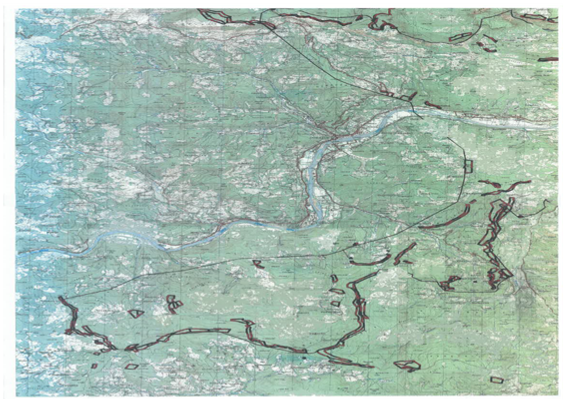 Слика бр. 16: Минска ситуација на подручју Новог ГораждаПрема структури контаминираног земљишта у Новом Горажду, од укупно 5.00 км² мински сумњиве опасне површине, 4.14 км² се односи на шумско земљиште, 0.42 км² на пољопривредно земљиште, 0.26 одрживи повратак и становање, и 0.18 км² на инфраструктурно земљиште. Мине/НУС-а се у процесу хуманитарног деминирања приликом проналаска по могућности уништавају на лицу мјеста или их изузима Републичка Управа Цивилне Заштите Републике Српске и преноси и уништава на предвиђеном полигону у општини Калиновик.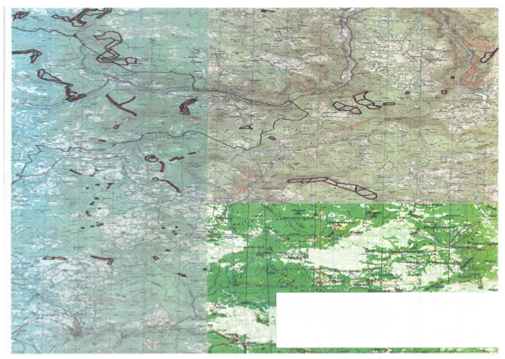 Слика бр. 17: Минска ситуација на подручју Новог ГораждаКао трајан задатак у циљу заштите и спасавања људи и материјалних добара обављају се послови и задаци на заштити од ЕСЗР, НЕС-а и НУС-а. У вези са тим, а у сарадњи са грађанима, Полицијском станицом Ново Горажде,  и “А” тимом за деминирање Републичке управе цивилне заштите, врши се њихово евидентирање, прикупљање и уништавање. У провођењу свих активности остварена је потпуна сарадња и координација, како унутар локалне заједнице, тако и са надлежним органима и институцијама. Процјењује се да још увијек постоје ЕСЗР код грађана, НЕС-а и НУС-а у природи, те се акција континуирано спроводи, а све у циљу да се прикупе и униште, како не би дошло до угрожавања људсих живота и уништавања материјалних добара. Неконтролисано активирање мине је могуће у случају да се нагази на постављену мину, или неправилним руковањем са истом. Иако су регистрована минска поља постоји могућност наиласка на мине нарочито на подручјима ратних сукоба и линије раздвајања, тако да су могућа појединачна страдања.Када је у питању заштита и спасавање од мина/НУС-а, до коначног рјешавања минског проблема препоручује се поштовање знакова минске опасности, односно забрана уласка у мински сумњиве опасне површине иза минских знакова. Неовлаштено уклањање истих представља кривично дјело. На подручју општине Ново Горажде БХМАЦ је до сада поставио 1.088 знакова упозоравања на минску опасност. Такође, едукација о минској опасности је врло ефикасан начин превентивне заштите од мина/НУС-а. С тим у вези, на подручју општине Ново Горажде о минској ситуацији су до сада едукована 1.183 лица, углавном дјеца школског узраста (7-14 година старости).На подручју општине Ново Горажде мински сумњива опасна површина износи 5.00 км². Регистровано је 100 доказа о минској опасности, дефинисано 25 угрожених заједница или насељених мјеста, односно 976 угрожених становника од мина/НУС-а. Према расположивим подацима, тренутно не постоји  сазнање о званичном постојању реона за уништавање мина/НУС-а.Подметање есплозивне направе на јавном мјесту је ризик који са собом носи обавезно психолошки ефекат. Представља велику опасност по људе, имовину, инфраструктуру. Углавном га користе терористи у остваривању својих циљева. Предмети постављања могу бити мјеста окупљања већег броја грађана и др.Одбачена НУС-а у природи и насељеном мјесту представљају увијек потенцијалну опасност по све грађане, а нарочито за ловце, раднике шумарије, скупљаче гљива, пољопривреднике, туристе итд. Могу да се активирају у случају евентуалног пожара или неконтролисаног помјерања у зависности у каквом се стању средство налази. Иако грађани имају могућност да уредно предају НУС-а надлежним установама без последица, можемо очекивати у наредном периоду одбацивање НУС-а на различитим локалитетима због неодговорности појединаца.Одбачена НУС-а у водотоку представљају потенцијалну опасност за грађане у непосрдној близини, а нарочито за извођаче радова у водотоковима ријека и потока, риболовце, купаче и туристе. Отежавајућа околност од овог ризикаје та, што на нивоу Републике Српске непостоји служба за уклањање НУС-а под водом.Приоритетан задатак цивилне заштите на подручју Општине Ново Горажде  је заштита људи од заосталих неексплодираних убојних средстава. Уз помоћ повјереника, становништва и припадника Службе јавне безбједности свако пронађено неексплодирано убојно средство је евидентирано, обиљежено мјесто и означено са знацима упозорења до доласка деминерског тима. Потребно је спроводити мјере деминирања земљишта. Активности на разминирању минских поља и прегледу сумњивих површина спроводе се у организацији БХ МАЦ-а који је задужен за прикупљање података, вођење евиденција, обиљежавање сумњивих површина, спровођење тендерсих процедура и надзор на извођењу радова на разминирању.Послове на разминирању изводи више различитих комерцијалних деминерских фирми као и специјалистички деминерски тимови Републичке управе цивилне заштите.Послови на уклањању и уништавању неексплодираних убојних средстава која се пронађу на терену спроводе се у организацији Републичке управе цивилне заштите а реализују их А тимови у координацији и на захтјев општинске службе за цивилну заштиту. Ови тимови обучени су и опремљени у складу са савременим европским и свјетским стандардима, и успјешно се носе са свим изазовима у овом послу.5.2.5.1. Идентификовани проблеми везано за мине и НУС-аНема организованог уклањања НУС-а испод воде;Грађани сами помјерају НУС-а без обавјештавања надлежних  установа;Постоји велика могућност да дјеца дођу у контакт са НУС-а;Избјегавање пријаве и одбацивање НУС-а од стране грађана је присутно због непознавања процедуре.После инцидента неопходне су велике промјене у организацији снага и средстава, те отклањању последица подметања експлозивне направе.Тренутна величина мински сумњиве површине у БиХ износи 1.145км² или 2.3% у односу на укупну површину БиХ.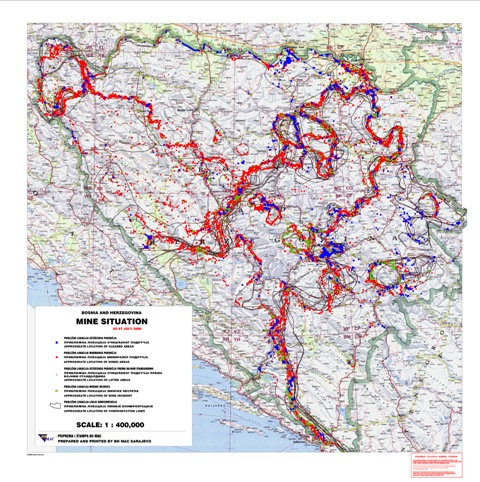 Слика бр.  18: Минска ситуација у Босни и Херцеговини5.3 Незаконита градњаМноге општине у Републици Српској су веома подложне процесима нестабилности (клизишта, одрони…) јер територија Републике Српске  има сложену геолошку и инжењерскогеолошку грађу. Због тога су истраживања геолошке  средине веома значајна приликом сагледавања могућности планирања простора за градњу. Веома је чест случај да се приликом градње занемаре веома важне чињенице у смислу интеракције природне и грађевинске конструкције  (тло-објекат), па самим тим често долази до фаталних посљедица, као што су неравномјерно слијегање објекта, опасност од нестабилних косина око објеката, опасност од клизишта, што често узрокује не само материјалну штету, већ може имати и људске жртве.Незаконита градња често доводи  до тога да се геотехничка, односно инжењерскогеолошка истраживања  безразложно прескачу при пројектовању и изградњи објеката, те на тај начин објекти постају несигурни и препуштени вољи природе. Након изградње таквог објекта и активирања процеса нестабилности, једино могуће рјешење јесте промјена веома скупих и техничких сложених рјешења за санацију. Прије почетка грађевинских радова, као и у току њиховог извођења, потребно је вршити  инжењерскогеолошка и геотехничка исраживања и испитивање терена, којима би се евентуално формирање ових процеса могло спријечити и на вријеме санирати. Веома је значајно да се ова истаживања што озбиљније  схвате јер се њима у многоме спречава незаконита и небезбједна изградња објеката.6. Систем заштите и спавасавања/цивилне заштите у Новом ГораждуСистем заштите и спасавања је обједињени облик управљања и организовања снага и субјеката система  на спровођењу превентивних и оперативних мјера и извршавања задатака и спасавања људи и добара од последица елементарних непогода, техничко-технолошких несрећа, епидемије и других опасности и несрећа које могу угрозити, становништво, материјална и друга добра, укључујући и мјере опоравка од насталих последица. Заштита и спасавање представља вишеслојан и свеобухватан појам, концепт који се састоји од више међусобно подијељених дијелова који се заједно дефинишу као заштита и спасавање.Цивилна заштита је интегришући и оперативни дио система заштите и спасавања који руководи мјерама и активностима заштите и спасавања.6.1. Социјална заштитаЈавна установа Центар за социјални рад у систему социјалне заштите представља основну установу преко које се непосредно или посредно задовољава велики дио социјално-заштитних и других примарних потреба грађана. Обавља јавна овлаштења у остваривању права из Закона о социјалној заштити, Закона о дјечијој заштити и Породичног закона.ЈУ Центар за социјални рад има бројне задатке и циљеве међу којима су: откривати и пратити социјалне потребе грађана и проблеме у области социјалне заштите; предлагати и подузимати мјере у рјешавању стања социјалних потреба грађана и пратити њихово извршење; организовати и спроводити одговарајуће облике социјалне заштите и непосредно пружати услуге социјалне заштите и социјалног рада; развијати и унапређивати превентивне активности које доприносе спречавању и сузбијању социјалних проблема: пружати стручну помоћ корисницима, као што су дијагностичке и савјетодавно терапеутске услуге, те спроводити одговарајуће третмане; подстицати, организовати и координисати професионални и добровољни хуманитарни рад у области; водити евиденцију и документацију о пруженим услугама и подузетим мјерама у оквиру своје дјелатности; обављати и друге послове утврђене Законом и Одлуком Скупштине општине. У случају наступања ванредне ситуације изазване природном несрећом, број корисника социјалне заштите се повећава. Губитак дома, имовине, понекад и радног мјеста, доводи људе у стање социјалне потребе, а стање тренутних корисника се додатно усложњава. Због изненадног губитка основних претпоставки за нормалан живот, односно немогућности задовољавања базичних потреба, велики број становништва угроженог подручја овисан је о помоћи друштва. Приоритетне групе приликом спасавања и заштите - корисници социјалне заштите су: дјеца без родитељског старања, дјеца са сметњама у развоју која живе у рањивим породицама, друга дјеца из социјално осјетљивих и рањивих породица, особе са инвалидитетом са високим степеном инвалидности које уз задовољење основних потреба требају помоћ друге особе и које живе саме, старе и немоћне особе без породичне подршке које живе саме или су на смјештају у установама, старе особе корисници сталне новчане помоћи, дјеца из породица под ризиком од раздвајања. Остале групе потенцијалних корисника: особе са мањим степеном инвалидитета које живе саме, старије особе које живе саме, дјеца и жене на угроженим подручјима, бескућници, особе са психичким сметњама, особе са инвалидитетом без смјештаја које живе на подучју под ризиком, друге особе које у ванредној ситуацији остану без подршке и захтјевају помоћ. У ванредним ситуацијама у посебно тешком положају су рањиве категорије становништва: болесни, старије и изнемогле особе, инвалиди и дјеца. Њихов положај је изузетно тежак уколико морају бити евакуисани из својих домова.У случају наступања ванредне ситуације изазване догађајима који угрожава живот, здравље и благостање великог броја људи, ЈУ Центар за социјални рад своје активности проводи у складу са Планом поступања у ванредним ситуацијама уз поштовање принципа хуманости, селективности (по приоритетима), недискриминације, сарадње и координације са другим субјектима7. АНАЛИЗА РИЗИКАДруги корак у процјени ризика је анализа ризика која се састоји од анализе сценарија и анализе капацитета. Циљ анализе ризика је да се на основу идентификованих ризика и опасности изврши анализа утицаја  на рањиве групе и анализа капацитета ради изналажења рјешења мјера  дјеловања, односно одређивање приоритета дјеловања на смањењу ризика од катастрофа и примјени их према хитности. Дакле, анализа ризика проводи се кроз анализу сценарија односно обима ризика на нивоу општине који се утврђује на основу учесталости и последица и анализу капацитета односно шта може учинити служба спашавања да би овладала одређеним ризицима у смислу превенције, помоћи и опоравка угрожених.Табела бр. 16. Листа репрезентативних ризика/сценарија општине Ново Горажде7.1. Анализа сценаријаАнализа сценарија обухвата израду могућих сценарија на основу раније дефинисаних ризичних/рањивих група, догађаја, односно ризика, доступних података и претпоставки и анализу сценарија претпостављених несрећа по обиму, подручју, времену, простору, учесталости и посљедицама. У овој фази користе се и матрице ризика којима су обухваћене вриједности, вјероватноћа/учесталост појаве и посљедице.Матрица ризикаТабела бр. 17: Матрица ризика за подручје општине Ново Горажде                       Легенда ризикаМатрица ризика на подручју Новог Горажда према учесталости и последицамаТабела бр. 18: Матрица ризика на подручју Новог Горажда према учесталости и последицамаСценариј број 1.1. Поплава на подручју општине Ново Горажде - децембар 2010. годинеТабела бр. 19: Матрица ризика за поплавеОпште информацијеУ децембру 2010. године, као посљедица велике количине падавина у горњем току ријеке Дрине и отапања великих количина снијега на планинама у сливу ријека Пиве и Таре, дошло је до излијевања ријеке Дрине на подручју општине Ново Горажде.  Излијевање ријеке Дрине на подручју општине Ново Горажде било је у насељима Доња Сопотница гдје је поплављено 56 домаћинстава и у насељу Копачи гдје су поплављени привредни објекти и околно земљиште.Вријеме: 03 - 05. децембар 2010. године, максимални ниво воде у насељу Доња Сопотница 04. децембра, изнад обалоутврда које су изграђене током изградње ХЕ “ВИШЕГРАД” био је 2,3 метра.Метеоролошке прилике: Поплаве су настале као посљедица дуготрајних падавина и топљење снијега у горњем току ријеке Дрине, при чему су ријеке Пива, Тара и Ћехотина биле бујичаве.Излијевање ријеке Дрине изазвало је плављење 56 домаћинстава у насељу Доња Сопотница, вода је у појединим стамбеним објектима поплавила два спрата, помоћни и пољопривредни објекти ових домаћинстава су били поплављени. У насељу Копачи, углавном су поплављени привредни објекти предузећа ЈКП “Ново Горажде”, хладњаче Хип-екс, фабрике за производњу жице. Овом поплавом причињене су велике материјалне штете на стамбеним и привредним објектима те на пољопривредном земљишту, на срећу људских жртава није било, као ни обољелих због ванредних услова живота.Анализа сценаријаПочетком децембра 2010. године, путем Центра за обавјештавање Републичке управе цивилне заштите, добијено је упозорење да се очекују велике падавине, а тиме и повећање водостаја ријеке Дрине и њених притока. Од ХЕ “Вишеград” у том периоду су достављане редовне информације о приливу воде у акумулацију, нивоу језера и што је најважније предвиђени нивои за наредни период, што је од великог значаја било за провођење превентивних активности на спашавању људи и материјалних добара. Општински штаб за ванредне ситуације, сходно добијеним информацијама планирао је и проводио превентивне активности. Локално становништво из стамбених објеката, за које је процијењено да ће бити поплављени је евакуисано у алтернативне смјештајне капацитете ДЦ Градина и школски објекат, који су припремљени по добијању информација о могућности поплава. За опремање смјештајног простора, велику помоћ пружиле су Оружане снаге БиХ из касарне Косова, као и за активирање јавне кухиње. Прве мјере које су предузете, евакуација становништва и материјалних средстава, утицале су на то да није било људских жртава нити су угрожени били животи спасилаца.Успостављена је стална комуникација и размјена података са свим релевантним субјектима заштите и спашавања на терену. Општински штаб за ванредне ситуације је био у сталном засједању током читавог децембра мјесеца и вршио је координацију превентивних мјера, спашавања, а касније и санације терена. Донијета је Одлука о проглашењу ванредне ситуације - поплаве за подручје општине Ново Горажде у којој су дефинисане обавезе свих чинилаца на предузимању мјера и радњи заштите и спашавања. Комуникација са свим нивоима власти је била константна, саопштења за јавност су редовно издавана путем медија.Ниво мјера и активностиПо добијању релевантних информација, Општински штаб за ванредне ситуације направио је план у сарадњи са Републичком управом цивилне заштите који је дефинисао мјере на спашавању људи и материјалних добара. На критичним локацијама, у насељима у Доњој Сопотници, пошто је процијењено да није могуће бранити се од поплава подизањем додатних насипа, извршена је евакуација становника, сточног фонда и дијела материјалних средстава. У овом периоду посебно је важно извјештавање са терена, јер се морало брзо дјеловати. Са сусједним општинама и релевантним институцијама и установама остварена је стална комуникација и размјена података,  у вези водостаја и врменских прогноза, што је веома битно за благовремено предузимање потребних мјера и радњи у поплављеном подручју.Спасилачке екипе Државне граничне службе са пловилима су Општинском штабу стављене на располагање и са њима се врши евакуација људи и материјалних ствари када  вода почиње надолазити. Веома битну улогу у овом периоду спашавања, а касније и у санацији има једница Добровољног ватрогасног друштва  чији чланови су извршили неопходне обуке.Након повлачења воде из већине стамбених, привредних и помоћних објеката, која се у максималном нивоу задржала 12 часова, одмах се предузимају активности  на сагледавању причињене штете. У сарадњи са Оружаним снагама и другим тимовима врши се  извлачење материјалних средстава из стамбених објеката која нису била уништена. Са институтом за јавно здравство Републике Српске врши се дезинфекција свих поплављених простора, као предуслов за почетак санације. Водоводна и електро мрежа су  први приоритети за санацију, што је у кратком року и урађено. За евакуисано становништво у школском објекту и ДЦ Градина успоставља се јавна кухиња у оквиру кухиње Фабрике за производњу жице. Из јавне кухиње испоручују се оброци за становништво као и за остале учеснике у спашавању и санацији терена.Резултати анализе сценаријаНа заштити живота и смањење материјалне штете у великој мјери се може утицати одговарајућим просторним планирањем. Потребно је унаприједити међуопштинску сарадњу свих актера у провођењу мјера заштите од поплава, у чему посебну улогу имају надлежне службе Републичке управе цивилне заштите Републике Српске. Неопходна је већа координација хидроелектрана на ријеци Пиви и дуж ријеке Дрине како би се синхронизовано превентивно дјеловало на регулисању водених токова у режиму високих вода.Такође је потребно даље развијати капацитете за провођење оператиних мјера заштите и спашавања адекватним кадровским попуњавањем, обукама и опремањем. Веома битан фактор је благовремено обавјештавање грађана о наилажењу плавног таласа, која даје угроженом становништву, али и институцијама, довољно времена да се предузму адекватне мјере, да не би дошло до људских жртава и са минималним уништавањем материјалних средстава.Сценариј број 1.2. Поплаве уз мање водотоке - бујичаве потоке:Табела бр. 20: Матрица ризика за бујичаве водотокеОпште информацијеНа подручју општине Ново Горажде постоји више бујичавих потока и то: Русањски поток, Оглечевски поток, Сопотнички поток, Сурдучки поток, Зидински поток и Слатински поток. За сценарио “Поплаве уз мање водотоке - бујичаве потоке” узећемо поплаву Русањског потока која је репрезентативан узорак опасности од поплаве усљед активирања бујичавих потока.У јуну 2006. године због обилних падавина дошло је до наглог дотока воде у корито Русањског потока што је изазвало бујицу која је са собом носила муљ, камење, балване, пањеве,...Вријеме: Вече 22. јуна 2006. године,Метеоролошке прилике: Због наглих обилних падавина на подручју МЗ Поткозара, а посебно у горњем току Русањског потока које је по конфигурацији терена стрми шумски предио, дошло је до наглог прилива воде и активирања бујице.Анализа сценаријаУ вечерњим сатима 22. јуна 2006. године дошло је до активирања бујичавог водотока - Русањског потока. Због стрмне конфигурације терена и непланске сјече дрвних сортимената, а уз обилне падавине у уском подручју, корито овог потока није било у стању да прими сву количину пристигле воде и осталог материјала. Дубина овог потока у нормалним околностима, креће се између 20 и 50 центиметара, а ширина воденог тока између 1 и 2 метра, у моменту наиласка бујице ниво потока је био и преко 2 метра, разлијевајући се у ширину и до 20 метара.Излијевањем бујице на дионицу регионалне путне комуникације Горажде-Чајниче дошло је до прекида саобраћаја усљед великих наноса камења, муља и балвана. Стамбени простори низводно уз Русањски поток су били угрожени, али продора воде није било, Највише су настрадали помоћни објекти уз куће њих десетак, пластеници и пољопривредни усјеви. Бујица је на више локација активирала мања или виша клизишта, а једно је угрожавало један стамбени објеката - кућу, која је спашена насипањем чврстог материјала уз помоћ грађевинске машине. Није било прекида у функционисању комуналне инфраструктуре, као ни фиксне и мобилне телефоније.Ниво мјера и активностиУ веома кратком року корито Русањског потока је испуњено и није у могућности да прима све веће количине надолазеће воде и осталог материјала које је са собом вода носила. Као посљедица уништено је више пластеника, малињака и усјева са житарицама и повртларским културама и прекинут је саобраћај на путној комуникацији Горажде - Чајниче. Имајући у виду да се активирање овог бујичавог водотока изненадно десило, што је био и што може бити случај и са осталим бујичавим водотоцима, најбитнија мјера која се може предузимати превентивно је прочишћавање корита водотока, сађење на деградираним површинама, посебно на стрмим предјелима дрвећа типа Пауловнија или Врба које имају брз раст. Континуирано праћење стања посебно на критичним дионицама. Од велике важности за превентивно дјеловање је обезбјеђивање правовремених информација о падавинама.За спровођење свих мјера и активности неопходно је ангажовање Општинског штаба за ванредне ситуације, ватрогасне јединице, полиције, становништво из угрожених и околних подручја. Исто тако неопходно је ангажовање путем надлежних служби средства привредних  субјеката као што су: Камиони и радне машине.Након стабилизације стања предузимају се мјере на чишћењу и дезинфекцији објеката у које је вода ушла, а за то се ангажују хигијенско-епидемиолошка служба Дома здравља Ново Горажде, цистерне ДВД “Ново Горажде”, а проводе се и активности на пријему захтјева грађана за излазак комисије и утврђивање насталих штета на терену.Резултати анализе сценаријаПрије, за вријеме и након елементарне непогоде поплаве узроковане бујичавим водотоком реаговано је на све аспекте предузимања мјера, критично вријеме реаговања је сведено на минимум, тако да су посљедице, посматрајући интензитет елементарне непогоде поплаве, релативно мале. Велику улогу имају предузете превентивне мјере у смислу чишћења и уређења корита бујичавих потока. Исто тако, предузете мјере самозаштите, узајамне и колективне заштите од стране грађана, може се позитивно оцијенити јер су правовременим реаговањем заштитили своје стамбене објекте од продора воде у исте.Брз одговор адекватним снагама, опремом и уз добро одабран тактички поступак спречава катастрофалне посљедице, спашава животе и штету своди на минимум. Локално и у ближем окружењу краткотрајне падавине, али јаког интензитета изазвале су нагли пораст водостаја свих мањих бујичастих водотока, њихово изливање на дјеловима општине током ранијег периода. Усљед немогућности прихватања енормног прилива ових брдских бујичастих вода.Њиховим излијевањем у опасност се доводи становништво и материјална средства. Сценарио је реалан јер су ове поплаве веома честе поготово у прољеће и јесен усљед обилних киша, али краће трају (2 - 3 дана) и ограниченог су степена утицаја на људе, али изазивају велику штету на имовини, пољопривреди и инфрастуктурним објектима. Узроци су неуређени водотоци и обале ријека као и неодржавање каналске мреже.Сценариј број 2: Земљотрес слабијег интезитетаТабела бр. 21: Матрица ризика за земљотресОпште информације о сеизмичком ризику:Ризик од земљотреса је питање јавне безбједности које захтјева одговарајуће мјере и средства управљања ризиком с циљем да се заштити имовина, становништво, инфраструктура, природна средина и културно наслеђе. Посљедњи земљотрес који је захватио подручје Источног Сарајева ширећи се ка Горажду 12. 12. 2019. год имао је ефекте који су се осјетили и на територији општине Ново Горажде, који су грађани осјетили у стамбеним објектима услед помјерања намјештаја, лустера, пуцкетања рамова прозора итд. што је изазвало уплашеност становништва. Подручје Новог Горажда потенцијално је угрожено од земљотреса слабијег интезитета. На основу тога процјена је да би у ужем градском језгру као и већим насељеним мјестима објекти старије градње и старије конструкције могли претрпјети оштећења услед непримјењивања сеизмичких мјера заштите.Према подацима Сектора за сеизмологију Републичког хидрометеоролошког завода Републике Српске 22. 02. 2019. године догодио се слабији земљотрес 12км сјевероисточно од Горажда, а јачина земљотреса била је 2.6 степени по Рихтеру, епицентар је био на дубини 5км. Такође 09. 01. 2016. године у 08:03h догодио се земљотрес јачине 3.1 степени по Рихтеру 6км сјевероисточно од Горажда. Подрхтавање тла осјетили су грађани, али није причињена материјална штета.Анализа сценарија:Угроженост насеља и грађевинских објеката у односу на процјењени интезитет земљотреса биће различит према типу насеља, врсти објеката и материјала, конструктивног система грање итд. Могућност промјене издашности извора и нивоа воде. Ефекти који се на основу догођених земљотреса могу предвидјети су: физичка оштећења објеката, потенцијални економски губици усљед директне штете као и индиректни економски губици изражени кроз губитак производних капацитета и прекида у пословању, губитак критичних функција у друштву (здравствене и социјалне установе, комуникациона и транспортна мрежа, снабдијевање водом…)Током првих сати након земљотреса, резултати анализе сеизмичког ризика омогућавају добијање брзе процјене могућег утицаја земљотреса, а које могу бити значајне за доношење одлука. У периоду после ванредне ситуације анализа сеизмичког ризика омогућава идентификовање најефикаснијег рјешења, бирајући при томе интервенције које представљају побољшање за будуће планирање.Ниво мјера и активности:Узимајући у обзир конкретне сеизмичке услове подручја, локације на којима се граде објекти и примјеном основних принципа земљотресног инжињерства у пројектовању, у великој мјери може се директно утицати на смањење последица од земљотреса.На основу постојећег стања објеката на територији Новог Горажда, може се закључити да постојећа структура стамбених зграда у већини пружа могућност ефикасне заштите од земљотреса изузев мањег броја објеката старије градње. На основу тога процјена је да би у ужем  језгру као и већим насељеним мјестима објекти старије градње и старије конструкције могли претрпјети оштећења услед непримјењивања сеизмичких мјера заштите. Општина Ново Горажде потенцијално је угрожена од земљотреса због чега може доћи до штета на стамбеном фонду и повријеђивању људи услед рушења објеката. Тежиште у заштити од земљотреса је у превентиви односно предузимању мјера приликом доношења просторних и урбанистичких планова, примјеном грађевинско техничких и других потребних мјера заштите од ове природне катастрофе.Субјекти и снаге система заштите и спасавања-цивилне заштите не располажу обученим и оспособљеним кадровима за спасавање из рушевина, нису адекватно опремљени личним и заједничким материјалним средствима, до сада нису провјеравани у пракси, упитна је њихова употреба са аспекта извршавања намјенских задатака. Процјена је да се није у довољној мјери приступило провођењу наведених мјера што утиче на повећање угрожености и на ефикасност спровођења заштите и спашавања у случају земљотреса.Резултати анализе сценарија:Да би се процјенила угроженост од земљотреса, мора се извршити поређење зона са високом сеизмичком опасношћу са подацима о територији на коју се опасност односи, као што су: подаци о густини насељености, инфраструктурним, стамбеним и другим објектима. Земљотреси се инструментално региструју посљедњих 100 година, а за земљотресе који су се догодили прије инструменталног регистровања магнитуда израчунава се на основу процјењеног интезитета земљотреса, односно његових ефеката.Сеизмичка опасност представљена је сеизмолошким картама максимално очекиваних интезитета за више повратних периода. На овим картама су означена подручја очекиваних максималних интезитета по МСК-64 скали. Према техничким нормативима за изградњу објеката високоградње  у сеизмичким подручјима, сеизмолошка карта за период од 500 година, представља основу за пројектовање објеката високограње који су сврстану у тзв II и  III категорију.Сценариј број 3. Клизиште-Сопотничка ријека у рејону насељеног мјеста СопотницаТабела бр. 22: Матрица ризика за клизиштаОпште информацијеКлизишта, као продукт савремених геолошких процеса у новије вријеме веома су честа појава на подручју општине Ново Горажде. Клизишта настају када се стекну сви природни услови , а прије свега геолошки услови који дјелују на геолошку средину. Подземна вода је у настанку и развоју клизишта веома значајан фактор и нема ни једног клизишта без учешћа подземних вода у њиховом формирању. Појаве клизишта везане су за изразито влажне периоде у години.Клизиште, као природна несрећа угрожава следеће ризичне групе:Инфраструктуру,Имовину,Људе иЖивотну средину.Анализа сценаријаПодручје општине Ново Горажде по структури терена веома је подложно настајању клизишта. Као најупечатљивији примјер за овај сценарио узећемо клизиште Сопотничка ријека у рејону насељеног мјеста Сопотница. Ово клизиште је активирано 16. маја 2014. године, након вишедневних падавина. Клизиште је захватило већу површину земљишта уз локални пут, дио шуме уз клизиште покренула су се и минско-експлозивна средства, јер је земљиште око путне локације минирано и регистровано је минско поље.Да би се приступило санацији клизишта и оспособљавању путне комуникације за саобраћај било је потребно да се изврши деминирање терена захваћеног клизиштем. Обавијештена је Републичка управа цивилне заштите и Центар за уклањање мина БиХ. Санација је морала чекати док се нису извршили радови на проналажењу и уклањању минско-експлозивних средстава.Видљиво је било да су се појавиле и подземне воде на дијелу клизишта уз путну трасу, а са једне стране протиче и поток који је због киша био са обилнијим протоком. Клизиште је изазвало материјалну штету, а постојао је и ризик од минско-експлозивних средстава. Највећа штета је нанешена животној средини, пошто је нарушена природна стабилност падине.Ниво мјера и активностиТрајна санација клизишта се може извршити само на основу урађене пројектне документације, од стране стручне институције, а на основу неопходног минимума - геолошких, хидролошких и геотехничких истраживања као основе за израду пројекта. Геолошка истраживања морају ријешити основна питања везана за узроке настанка, димензије клизишта, те дати приједлог санационих мјера, односно, поуздана, економична и рационална техничка рјешења за његову стабилизацију, односно заштиту објеката, локалног пута итд. Геотехничка истраживања и израда пројектне документације треба почети што хитније да би санација започела и завршила током љетњих сушних дана, када је и једино могућ рад на расквашеним теренима. У овом случају опасност од минско-експлозивних средстава се мора узети у обзир при пројектовању и санацији клизишта.Резултати анализе сценаријаПодручје општине Ново Горажде има доста локација на којима је могућа појава клизишта. У најкритичније локације гдје су у прошлости активирана клизишта су: Оглечевска ријека у селу Граговићи, Сопотничка ријека у рејону насељеног мјеста Сопотница, Путни правац  Оглечева-Доње село, Старом пругом испод села Сеоца -Џуха, Закаље путни правац према Миљену, Локални пут Устипрача-Миљено у мјесту Хладила, плоче и двориште, Магистални пут испод мјеста Каштел у Устипрачи и Садба - Хајрадиновићи.Неопходно је приступити изради катастра клизишта и нестабилних падавина, што је изузетно скуп и дуготрајан процес. Основни циљ израде катастра клизишта је дугорочно инжињерскогеолошко изучавање терена, како би се у потпуности сагледале и дефинисале особине терена ради његовог уређења и рационалног коришћења.Формирањем катастра и базе података о клизиштима, омогућиће се континуирано праћење процеса клизања, правовремено реаговање и обезбјеђивање неопходних информација које су од великог значаја планерима, инвеститорима, пројектантима и градитељима. Ово је посебно значајно јер ови процеси представљају лимитирајуће факторе у просторном развоју градова, изградњи објеката инфраструктуре и захтијевају примјену врло скупих и технички сложених рјешења за изградњу објеката. Органима локалне управе овај катастар ће омогућити да објективно и рационално утврђују приоритете у рјешавању проблема клизања терена, како у смислу санације клизишта и заштите угрожених објеката, тако и у смислу превентивног дјеловања. Катастар клизишта радио би се у више нивоа.Први ниво предвиђа радове који треба да обухвате анализу свих расположивих података о клизиштима. По завршетку овог нивоа израђује се карта осјетљивости терена на клизање, односно карта опасности од појаве клизишта. На основу карте, одредиће се која су то подручја приоритетна за евентуалну санацију и мониторинг.У другом нивоу предвиђено је да се на већ одређеним приоритетним подручјима врше инжењерско-геолошка истраживања клизишта.У трећем нивоу је на мјестима са високом опасношћу и ризиком од клизишта потребно развити системе за праћење и мониторинг појава нестабилности, а ради благовременог упозоравања и праћења клизне активности.Четврти ниво представља ниво у којем се након спроведених основних и детаљних истраживања и анализе мониторинга, за приоритетна клизишта приступа изради пројеката санације и санационих мјера. Пети и последњи ниво, представља ниво вођења, односно одржавања базе података клизишта, као и унос нових информација.Сценариј број 4. Велике сњежне падавинеТабела бр. 23: Матрица ризика за сњежне падавинеОпште информацијеСнијег представља врло озбиљну временску појаву, која се често манифестује као непогода и утиче на све сегменте дјелатности човјека и живота заједнице. Обилним сњежним падавинама може бити брзо обухваћено цијело подручје општине, али обзиром на опште климатске карактеристике, надморску висину, географски положај, општина Ново Горажде не може се сматрати изразито угроженим подручјем, тако да се висина сњежног покривача креће до 80 cm. Обилне сњежне падавине угрожавају нормално одвијање живота и рада, изазива прекиде у саобраћају, отежан приступ школским, здравственим и јавним објектима, прекиде испоруке електричне енергије, отежано пружање здравствене помоћи угроженом становништву.Анализа сценаријаОд средине децембра до краја фебруара 2012. године општина Ново Горажде је била захваћена хладним таласом са сјевера. Овај хладни период био је праћен са падавинама снијега током прве половине фебруара које су правиле сњежни покривач од 50 cm у нижим предјелима до 80 cm у вишим предјелима. Највећа опасност се јавља док пада јак снијег, јер је тада отежано чишћење путева као и акције спашавања. У наведеном периоду велики снијег је задавао бројне проблеме: путеви су били завејани у вишим предјелима у рејонима  Јабуке и Горње Поткозаре. Поједини локални путни правци су били непроходни, па је била отежана комуникација становништва које живи у вишим предјелима, а посебно хроничних болесника. Најугроженија насеља су била Горња Поткозара, Милановићи, Присоја, Оџак, Јабука, Замегреси, Закаље. Ситуацију је додатно отежавао вјетар, наноси и ниске температуре.Велика висина сњежног покривача оптеретила је кровне конструкције стамбених  и привредних објеката, па је пријетила опасност урушавања истх, што би довело до материјалних штета и угрожености људских живота. Усљед смрзавања електро и телекомуникационих водова пријети опасност од прекидања и оштећења истих, што би довело до прекида снабдијевања електричном енергијом  и телекомуникационих услуга.Ниво за упозорење се односи на количину новог снијега који падне за 24 часа. Управо су то и најопасније ситуације, када за кратко вријеме напада пуно снијега, па је у тим условима тешко чистити и пробијати се до завијаних предјела/људи, поготово ако има вјетра, вијавице уз ниску температуру.Ниво мјера и активностиНа подручјима повећаног ризика од сњежних падавина и снијега, успоставити систем праћења временске прогнозе ради добијања што тачније и правовремене информације о будућем стању атмосфере у циљу информисања институција и јавности да на вријеме предузму одређене радње и активности како би се избјегао или смањио ризик од опасне метеоролошке појаве.Преко средстава информисања потребно је упознати становништво и учеснике у саобраћају да путем кратког броја за хитне интервенције 121 могу пријавити све опасности узроковане великим сњежним падавинама, односно упозорити власнике и станаре стамбених објеката, власнике предузећа и радњи да су обавезни извршити уклањање снијега и леда са површина испред својих објеката, скинути снијег са објеката који угрожавају пролазнике и да предузму и друге радње за несметан пролаз машина које рашчишћавају снијег (Комунлана полиција општине Ново Горажде).Општина Ново Горажде, у циљу нормалног функционисања саобраћаја, треба да предузме додатне мјере на стварању капацитета за интервентно дјеловање на путним правцима који нису обухваћени зимском службом одржавања.У реализацији свих активности ангажују се и професионални састави Полицијске станице, Дома здравља, Добровољног ватрогасног друштва ``Ново Горажде``, Општинске организације Црвеног крста, Центра за социјални рад, ЈКП ``Ново Горажде``, ШГ ``Вучевица``, Електродистрибуција Пале - пословница Ново Горажде.Резултати анализе сценаријаПрије почетка зимске сезоне потребно је дефинисати све аспекте рада Зимске службе одржавања (Капацитет-радне машине, људство, посипни материјал).Додатни капацитети ангажовањем грађана на сеоским подручјима који располажу потребном механизацијом, Неопходно је извршити санацију комуникација на критичним мјестима (клизиштима) и предузети и друге потребне мјере ради проходности и безбједности саобраћаја. Јавно комунално предузеће обавезно је извршити чишћење шахтова и постојеће канализационе мреже,Одсјек за стамбено комуналне послове треба остварити потпуну сарадњу са Јавним предузећем Путеви Републике Српске и Полицијском станицом Ново Горажде, како би што ефикасније створили услове за одвијање саобраћаја у зимском периоду на подручју општине.Електродистрибуција Пале, која се бави одржавањем нисконапонске и високонапонске електро мреже, у случају обилних сњежних падавина, поледице, треба да обезбиједи додатне екипе које ће омогућити брзо и ефикасно отклањање кварова на далеководној мрежи, те обезбиједити свим потрошачима уредно снабдијевање електричном енергијом.Руководну улогу у спровођењу оперативних мјера има општински Штаб за ванредне ситуације. У овој фази би се, уз ангажовање свих расположивих капацитета за заштиту и спашавање од великих сњежних падавина (машина, возила и људства), наставило са праћењем развоја временске ситуације, са врло краткорочним трендовима промјена, да ли долази до јачања или смањења интензитета појаве сњежних падавина.Сценариј број 5: Екстремно високе температуре-сушаТабела бр. 25: Матрица ризика за екстремно високе температуре - сушаОпште информацијеЧеста појава суше у последњој деценији су знак и последица климатских промјена, а процјене су да ће у наредним годинама проблем суше бити још наглашенији. Последњих година изузев (2014. године) карактеришу изузетно топла љета са мањим количинама падавина уз постепен пораст дневних температура. Највиша температура ваздуха у Новом Горажду забиљежена је 2012. године и износила је 41º C. Љетни период јун-август 2012. године спада међу 10 најсушнијих у задњих 130 година, заједно са оним током 2000, 2003, 2007, 2008. и 2011 године. Суша је погодила цијелу Републику Српску, а најугроженије су биле Семберија и Херцеговина.Суша ријетко изазива брзу и драматичну штету, али због смањених приноса у пољопривредној производњи свеукупна штета је понекад драстичније изражена од посљедица било које друге катастрофе.Анализа сценаријаУ љето 2012. године подручје општине Ново Горажде и цијели регион захватио је дуг топлотни период са великим бројем тропских дана (температура преко 40º С). Врућине су почеле врло рано, још у јуну, и трајале су до краја љета. Уједно је било и знатног дефицита падавина, поготово у августу када скоро и да није било кише. Током цијелог љета одржавао се утицај врло топлог ваздуха поријеклом са сјевера Африке, и јаког антициклона који је одржавао углавном стабилно и суво вријеме. Ово је довело до мањка падавина, као и до врло топлог времена које је трајало током цијелог љета. Испаравање је било значајно повећано и допринијело исушивању тла, па су се ови временски услови неповољно одразили на пољопривреду и водне ресурсе. Овако високе температуре знатно су утицале на здравље људи (хронични срчани болесници, старије особе), такође је дошло до учестале појаве пожара, а сви мањи водотоци су пресушили док су веће ријеке имале историјски минимум водостаја. Овако екстремно високе температуре у дужем временском периоду за посљедицу су имале појаву суше што је имало изузетно велике последице на пољопривреду те биљни и животињски свијет и животну средину. Такође је дошло и до проблема у водоснабдијевању становништва. Све резерве влаге из земљишта су нестале због чега се испољава не само пољопривредна него и хидролошка суша коју карактеришу ниски водостаји ријека и нивои подземних вода, те пресушивање бројних извора и бунара.Ниво мјера и активностиШтетне посљедице суше могу бити  на свим пољопривредним културама. Укупни остварени приноси пољопривредних производа са природних ливада и пашњака могу се очекивати умањени у зависности од надморске висине и локације. Негативни ефекти суше угрожавају и јесењу сјетву због теже обраде земљишта и повећаних трошкова за рад пољопривредне механизације. Суша која се одрази на биљну производњу изазива штету и у сточарству.Суша може проузроковати велику штету, а постоји поуздана вјероватноћа да ће се и у будућности понављати. Врло је висок ризик када су у питању животна средина, еко систем, пољопривредна производња,  а на објекте инфраструктуре је низак ризик. Приоритетан задатак јесте обезбјеђивање неопходног снабдијевања водом угроженог становништва, уз обезбјеђење воде за наводњавање пољопривредних култура из водотокова на подручју Општине.Резултати анализе сценаријаНеопходно је проблем негативног утицаја суше на пољопривредну производњу, и производњу хране обухватити плановима заштите и спасавања од елементарне непогоде и друге несреће и плановима обуке субјеката од значаја за заштиту и спасавање на нивоу општине, као и начин ангажовања снага заштите и спасавања односно цивилне заштите у којима је погођено одређено подручје, односно становништво или угрожена производња хране.Посљедице које због мањка падавина трпи пољопривредна производња могу се умањити примјењеним агротехничким мјерама. Циљ обраде земљишта је повећање његове способности да акумулира што већу количину падавина и да ту влагу задржи у земљишту и спријечи испаравање како би биљке имале довољно влаге у сваком тренутку. Системи за наводњавање пољопривредних површина су скупи за наше услове, али дугорочно представњају дио рјешења овог проблема.Сценариј број 6: Олујно невријеме праћено градом на подручју мјесних заједница Копачи, Требешко Брдо и Поткозара у јуну мјесецу 2007. годинеТабела бр. 26: Матрица ризика за олујно невријеме праћено градомОпште информацијеТоком прољећа и љета готово сваке године мањи или већи дијелови општине Ново Горажде буду изложени временским неприликама праћених грмљавином и градом.Вријеме: 19. јун 2007. године, послијеподневни часовиМетеоролошке прилике: Након изразито топлог временског периода дошло је до наглог погоршања временских услова, са грмљавином, јаким вјетром и градоносним облацима.Анализа сценаријаДана 19. јуна 2007. године, у послијеподневним часовима, око 16.00 часова, олујно невријеме праћено градом и јаким вјетром захватило је централни и западни дио општине Ново Горажде. Најтеже су погођене Мјесне заједнице Копачи, Требешко Брдо и Поткозара, као и насеља у склопу наведених мјесних заједница: Доња и Горња Сопотница, Ријека, Хубјери, Влаховићи, Питино Поље, Бучје, Закаље, Доња и Горња Поткозара, Милановићи. На наведеном подручју град пречника и 10cm направио је штету у 117 домаћинстава, оштећујући стамбене, пословне и помоћне објекте, уништавајући усјеве у ратарству и воћарству. Велики број моторних возила био је оштећен усљед овог невремена. У појединим дијеловима дошло је до прекида снабдијевања електричном енергијом. Нанијете су велике материјалне штете.Ниво мјера и активностиНајбитнија мјера за спречавање посљедица од невремена је праћење прогноза и правовремено упозорење на могућност невремена, општинске службе требају бити у приправности како би реакција била правовремена. Припадници хитних служби, полиције, електродистрибуције, општине су неопходни на терену. Велики проблем представља непостојање противградне заштите која би у оваквим случајевима могла дјеловати, а тиме би и посљедице оваквих временских неприлка биле знатно мањег обима. Општинске службе у првим тренуцима реагују на спашавању живота и материјалних ствари, рашчишћавању путних комунилација. Касније активности су на обиласку цјелокупног терена које је поогођено невременом и утврђивање насталих штета.Резултати анализе сценаријаОвакве временске неприлике су праћене великим материјалним штетама, посебно на пољопривредним културама које су најосјетљивије, а имајући у виду да је доста становника општине Ново Горажде незапослено и да су им једини приходи од пољопривреде. Код оваквих појава веома је битно добијање правовремених метеоролошких информација, на основу којих се може превентивно дјеловати, а тиме су и посљедице мање. Неопходно је постављање система противградне заштите са довољно ракета за дјеловање. Примјена система техничке заштите у пољопривредној производњи, као што је постављање заштитних мрежа и сл. Једна од превентивних мјера је и осигуравање добара од временских неприлика.Сценариј бр:7.   Пожар у рејону Костеник-Борак Брдо-ЗамегресиТабела бр. 27: Матрица ризика за пожараОпште информацијеТериторија општине због одређених специфичности представља подручје гдје је могућност од пожара велика. На подручју општине у ужем дијелу урбане средине концентрисан је одређен број објеката у којима је повећана опасност од пожара тако да је потребан појачан надзор над истим као и систематско спровођење превентивних мјера, а посебно из разлога што привредни субјекти немају организовану ватрогасну службу. Земљиште је већим дијелом брдско, а мањим дијелом планинско. Структура шумског растиња је углавном буково и храстово дрво на површини од око 7.650ha и опасност од шумских пожара је већа због високих температура које су карактеристичне на овим подручјима током читавог љета. Посебну опасност представљају минско-експлозивна средства заостала из ратних дешавања деведесетих година прошлог вијека.У јулу 2013. године активиран је велики шумски пожар на потезу Гојчевићи-Замегреси-Градац-Борак Брдо који је обухватио велику површину шуме и пашњака. Угроженост људи и материјалних средстава је била у великој мјери, а посебно имајући у виду да се ватра приближавала кућама те да су на том терену регистрована минска поља. Током пожара регистровано је више детонација минско-експлозивних средставаАнализа сценаријаУслед изузетно високих температура и изостанка падавина, подручје општине захватио је велики пожар на отвореном простору на потезу Гојчевићи-Замегреси-Градац-Борак Брдо. Највише су горјели ниско растиње,  четинари, пањеви, мање дрвеће и  сасушена трава. Посебан проблем су представљале детонације минско-експлозивних средстава, због којих није било безбједно гашење са земље. Због свега наведеног и угрожености људских живота и материјалних добара у помоћ при гашењу обезбијеђен је хеликоптер ОС БиХ путем Републичке управе Цивилне заштите Републике Српске.Пожари на отвореном простору интезивније се јављају у периоду пред вегетацију  март-април, и период исушивања вегетације јул-август-септембар. Учестали пожари отвореног простора угрожавају становништво, имовину и животну средину.У највећем броју насталих пожара узрок је људски фактор услед нехата и непажње.Општина има лоша искуства из претходног периода, јер и поред обиласка и упозоравања становништва на опасности од пожара, највећи број пожара нам се дешавају у прољеће приликом чишћења ливада и њива, а имали смо случајева намјерних изазивања пожара.У зимском периоду на подручју Новог Горажда дешавају се пожари у затвореним објектима. Пожар у стамбеним објектима дешава се услед загријавања просторија и то приликом ложења на чврсто гориво а услед запушености оџака, чесо долази до самозапаљења истих, односно до појаве дима у просторијама са могућим фаталним последицама, поготово уколико у просторијама бораве саме малољетне особе (дјеца). Такође чест узрочник пожара су и неисправне или преоптерећене електро-инсталације, односно уређаји за гријање уколико се истима врши загријавање просторија. Ови пожари представљају велику опасност по људе и имовину.Ниво мјера и активностиЦивилна заштита у сарадњи са ДВД Ново Горажде и предсједницима МЗ-а у циљу превентивне заштите од пожара, планира излазак и обилазак подручја свих МЗ-а гдје ће у директним разговорима са становништвом и подјелом пропагандног материјала упознати грађане са опасностима од пожара како за њихову имовину, тако и по локалну заједницу. Што се тиче оспособљености грађана за гашење пожара, општина има организовано ДВД Ново Горажде које у свом саставу има један број обучених ватрогасаца са неопходном опремом за гашење која може интервенисати  у случајевима мањих пожара, док за веће пожаре, општина би била принуђена тражити помоћ од сусједних општина или Републичке Управе Цивилне заштите. Искуства из претходних година нам говоре да је већина пожара у протеклом периоду била изазвана непажњом грађана који чистећи своја имања пале ватру коју касније не могу контролисати, а било је и случајева намјерног изазивања пожара. У конкретном случају из јула 2013. године посебну опасност су представљала минско-експлозивна средства, што усложњава и начин дјеловања при гашењу.Резултати анализе сценаријаУ наредном периоду, службено лице Цивилне заштите општине, савјети МЗ-а, радници ПС Ново Горажде као и ДВД Ново Горажде, морају бити чешће на терену како би превентивно дјеловали и разговарали са грађанима, а такође општина Ново Горажде преко своје законодавне власти мора својим одлукама у оквиру Законских могућности санкционисати намјерне пожаре као и друге пожаре настале непажњом. Даље обучавање људства ДВД Ново Горажде и унапређење њихових материјалних ресурса је од велике важности како би на вријеме и адекватно могли одговорити задацима гашења пожара. Од велике важности је и развој система обавјештавања и упозоравања на пожаре.Овај сценарио је реалан и веома чест поготово последњих година када је услед дуготрајнијег сушног периода током љета долазило до честих пожара на отвореном простору.Сценариј број: 8.  Рушење брање “ Мратиње”Табела бр. 28: Матрица ризика за рушење бранеОпште информацијеТренутно стање бране “Мратиње” је релативно добро, без физичких  оштећења. Међутим, имајући у виду да је брана изграђена прије 40 година потребно је извршити додатно испитивање самог објекта.Анализом глобалних климатских промјена може се закључити  да се  могу очекивати погоршања климатских услова, погоршања екстремних хидролошких догађаја, тј. падавине екстремних интезитета ће се повећати, па је самим тим и ризик од поплава вишеструко повећан. У тим случајевима долази до пуњења акумулације и прелива воде преко прелива бране. Ризик се повећава са повећањем преливног млаза. Кад дође до  прелива формира се поплавни вал који захвата подручје око тока ријеке Пиве, низводно од бране, те плави стамбено пословне објекта и пољопривредне површине, самим тим представља опасност  по људе и материјална добра. Ако до поплаве дође у периоду појачане вегетације тада је и отицање воде успорено, чиме долази до поплављеног вала. Након ушћа ријеке Пиве  у Дрину и водостај Дрине се додатно повећава  што даље представља одређени ризик и за подручја уз ток ријеке Дрине, општине Фача, Горажде, Ново Горажде.Уколико би дошло до рушења бране ( као елементарне непогоде -поплаве и земљотреса), резултати би били варијаблни и не постоје  егзактни подаци, ни симулације развоја догађаја, као и посљедица. До прелијевања бране може доћи у случају неадекватног кориштења и управљања акумулацијама, што је посебно могуће ако се не прате хидролошке прогнозе, режим пуњења акумулација и истом не прилагоди систем пражњења. у тим случајевима  ниво воде у акумулацији треба да буде такав да прихвати талас великх вода.Анализа сценарија:Земљотрес јачине 8.00 степени Меркалијеве скале погодио је подручје општине Плужине, у раним јутарњим сатима, 05.30 часова. На брани и акумулацији Мратиње појавила се пукотина на једном дијелу бране у ширини од 0,5 метара. Под притиском водене масе, која је до тада била у нешто повећаном нивоу пукотина је почела да се шири, те у року од сат времена дошло је до урушавања горњег дијела лијеве стране бране. Вода је наишла у великим количинама, што је у моментима ерупције довело до плавног таласа низводно у висини од 5 метара. Вода се изљева на небрањеном подручју. Низводно од бране корита ријека Пиве и Дрине бивају дјелимично оштећена, те бујна вегетација заједно са осталим препрекама није довољна да значајно успори отицање и јачине воде, те је поплавила околно пољопривредно земљиште, а низводно у урбаном подручју поплавила је стамбене и пословне објекте. Велике количине водене масе плавила су околна подручја уз корито ријеке Дрине. У том подручју ситуација се наставља и пријети угрожавањем становништва и њихових материјалних добара и путних комуникација.Ниво мјера и активнoсти:Одмах по сазнањима Општински штаб за ванредне ситуације издаје саопштење у ком упозорава јавност на надолазећу опасност и могућност урушавања бране Мратиње. Наређује се предузимање заштите од поплава, привремено измјештавање, односно евакуација становништва и материјалних добара са подручја општине Ново Горажде које је према процјени угрожено од плавног таласа. Тимови Општинског штаба добијају наређења за сагледавање ситуације и предузимање потребних мјера и радњи, а посебно унапређење комуникације са околним општинама узводно од наше општине ради синхронизације активности и добијања правовремених информација. Општинска организација Црвеног крста ради на прикупљању непходних средстава за смјештај евакуисаног становништва. Полицијска станица из Новог Горажда врши спровођење јавног реда и мира, усмјеравање саобраћаја и блокаду угроженог подручја. Екипе хитне медицинске помоћи ангажоване су на пружању прве помоћи. Јединице Цивилне заштите и ватрогасци врше евакуацију становништва и материјалних добара.Резултати анализе  сценаријаУ случају рушења бране „ Мратиње“, до урушавања би долазило постепено, те би надлежне службе имале времена за правовремено реаговање, као и предузимање потребних оперативних мјера. Имајући у виду правовремено реаговање надлежнихслужби људски животи неби били угрожени, те су ризик и посљедице  сведени на минимум и огледају се у материјалној штети на стамбеним и пословним објектима,инфраструктури, пољопривредном земљишту и пољопривреди. Имајући у виду да интензитет рушења бране није био велики - није срушена у већем дијелу,  да је вријеме било мирно, без падавина, да је водостај у акумулацији био на средишњем нивоу, плавни вал није имао изразиту висину и рушилачку снагу већег интензитета која би довела до рушења објеката, те су постојећи капацитети заштите и спасавања били довољни за провођење свих мјера и активности.Сценариј број: 9.  Саобраћајна несрећаТабела бр. 29: Матрица ризика за саобраћајне несрећеОпште информације- Вријеме: 17.  јуни 2017 године, послијеподневни часови- Метеоролошке прилике: сунчано без временских неприликаАнализа сценаријаНа магистралном путу М20 Устипрача-Горажде у насељеном мјесту Машићи због неприлагођене брзине и непрегледног дијела пута дошло је до саобраћајне несреће у судару камиона и санитета, који је  из Вишеграда превозио лица на дијализу, гдје су два лица  погинула, а  три  лица повријеђена. Дојављено је да има већи број повријеђених, одмах по дојави, на лице мјеста стигле су екипе Полицијске станице Ново Горажде, хитне службе Дома здравља Ново Горажде  и Територијална ватрогасна јединица.Ниво мјера и активностиПрипадници Полицијске станице блокирају саобраћај и обезбјеђују лице мјеста. Екипе хитне службе Дома здравља врше тријажу повријеђених – категоризацију пацијената по хитности, док друга екипа врши ослобађање повријеђених заглављених у возилима. Међутим, због већег броја повријеђених и ограничених капацитета збринути  су у Универзитетску болницу у  Фочи, у складу са успостављеним режимом пружања помоћи. Сви теже повријеђени требају бити збринути и упућени у болницу на даљи третман. Након завршеног увиђаја Полицијске станице, приступа се рашчишћавању и санирању пута у смислу уклањања оштећених возила путем АМС и ангажованих шлеп служби, те сапирања пута ради неутралисања присуства исцурјелих материја из оштећених возила.Резултати анализе сценаријаМоже се констатовати да су све хитне службе правовремено реаговале са свим расположивим капацитетима, на дојављену несрећу. Међутим због обима несреће (већи број учесника са великим бројем повријеђених и заглављених у возилима) постојећи капацитети нису били довољни за пружање хитне помоћи, заштиту и спасавање повријеђених, па је одлука за упућивање захтјева за помоћ била оправдана. У наредном периоду потребно је додатно разрадити начин поступања у интервенцијама на путу.Сценариј број 10: Инфлуенза у епидемијском обликуТабела бр. 30: Матрица ризика за заразне болестиОпште информацијеПојава заразних болести на територији општине Ново Горажде у периоду посљедњих 10ак година није забрињавајућа. Као најучесталије болести појављују се инфлуенза и цријевне заразне болести. Процјена угрожености од заразних болести подложна је утицају различитих фактора. Ипак, може се очекивати да ће се и у нередном периоду највећи број заразних болести односити на цријевне заразне болести и инфлуенцу, са већим или мањим учешћем осталих заразних обољења. Цријевне заразне болести и инфлуенца очекују се нарочито у периоду касне јесени и раног прољећа, а најзаступљенији су у популацији школске дјеце.Грип (инфлуенца) је акутно заразно обољење респираторног система. Јавља се обично у епидемијама, а узрок је вирус инфлуенце. Први симптоми почињу температуром, главобољом, миалгијом, малаксалашћу, затим прелазе у сув кашаљ, фарингитис, и остале катаралне знаке. Најзначајнија компликација је пнеумонија. Епидемиолошки је значајна јер може да изазове велике пандемије. Оне наносе велике економске губитке и веома се брзо шире.Анализа сценаријаГотово сваке године у јесењско-зимском односно зимско-прољећном периоду често се дешавају мање епидемије сезонског грипа. Већа обољења људи у редовним а нарочито у ванредним приликама погодују појави и ширењу сзонског грипа. Овој болести су више од осталих  изложене слабије отпорне категорије становништва, нарочито мала дјеца, старија популација, као и хронични болесници. У новембру 2009. године у Новом Горажду регистрована је епидемија грипа АH1N1 код ученика који су хоспитализовани и стављени под терапију.Ниво мјера и активностиУ оквиру дјелатности којом се бави Дом здравља, као ванредне околности потребно је анализирати могућу појаву епидемија. Као могуће епидемије идентификоване су: епидемија цријевних заразних болести и инфлуенце, док се остале заразне болести појављују спорадично и у мањем броју случајева, те најчешће немају карактер епидемије. Заразне болести представљају значајан социо-економски проблем јер изазивају значајне трошкове. Могућа жаришта заразних болести на подручју општине Ново Горажде могу бити: школе, обданишта, ресторани, разна сеоска и градска подручја поготово густо насељена подручја.Резултати анализе сценаријаУ борби против заразних болести по Закону о заштити становништва од заразних болести , учествује локална управа , цивилна заштита те посебно здравствене установе односно здравствени радници у превентиви општих и посебних мјера на спречавању и сузбијању заразних болести ( пријаве, изолација, лијечење, дезинфекција, дезинсекција , дератизација , вакцинација, епидемиолошки надзор и остале мјере).Здравствени капацитети Дома здравља “Ново Горажде” за превентивно и интервентно дјеловање, као и снабдјевеност вакцинама обезбјеђује успјешну заштиту и лијечење када дође до појаве грипа и спречавање његовог ширења, односно изазивање већих епидемија.У циљу унапређења нивоа заштите и спречавања појаве и ширења заразних болести код људи потребно је реализовати следеће мјере и активности:Вршити едукацију становништва о личној и колкетивној хигијени;Едуковати здравствене раднике за рад у ванредним ситуацијама;Разрадити и унаприједити планове за рад у ванредним ситуацијама, у ЈЗУ Дом здравља;Обезбједити резерве лијекова и дезинфекционих средстава, заштитних и других медицинских средстава, опреме за редовно обављање дјелатности и употребу у случају избијања епидемије са великим бројем обољелих лица.Сценариј број 11: Погибија три службена лица од ЕСЗРТабела бр. 31: Матрица ризика за неексплодирана минско експлозивна средстваОпште информацијеУ току рата 1992-1995. год општина Ново Горажде је била изложена дејствима разних убојних средсртава. У току борбених дејстава постављана су минско-експлозивна средства на бојиштима, посебно у зонама раздвајања војних јединица. Постоје индиције да се на одређеним локалитетима налазе експлозивна средства заостала из рата (ЕСЗР) због чега су присутне погибије и рањавања људи, као што је то био случај у марту 2008. године када су погинула три службена лица (два полицајца и службеник цивилне заштите) када су изласком на терен да означе НУС, активирали је и од задобијених рана изгубили животе.Анализа сценарија- Вријеме: 22.  март 2008 године, пријеподневни часови- Метеоролошке прилике: без временских неприликаПо пријави Полицијској станици у Новом Горажду становника о проналажењу НУС у рејону магистралне путне комуникације  М 20 између насеља Машићи и Устипрача ближе ријеци Дрини (стара траса пруге) службеници полицијске станице обавијестили су службеника општинске Цивилне заштите о потреби изласка на терен и означавања уочене НУС. Два полицијска службеника и службеник општинске Цивилне заштите изашли су на терен у циљу да означе подручје са минама, како би се обезбиједили животи људи који туда пролазе до доласка екипа за деминирање. У моменту означавања дошло је до активирања НУС-а од чије експлозије они гину. Након инцидента активиране су све службе како би се извршило деминирање подручја за извлачење настрадалих и извршио увиђај.Ниво мјера и активностиПриоритетан задатак цивилне заштите на подручју Општине Ново Горажде  је заштита људи од заосталих неексплодираних убојних средстава. Уз помоћ повјереника, становништва и припадника Службе јавне безбједности свако пронађено неексплодирано убојно средство треба бити евидентирано, обиљежено мјесто и означено са знацима упозорења до доласка деминерског тима према утврђеним протоколима.Потребно је спроводити мјере деминирања земљишта. У оперативном смислу, сваке године, на приједлог Републичке управе цивилне заштите, Влада Републике Српске доноси План деминирања и утврђује листу приоритета. План деминирања се реализује по фазама и до сада је укупно реализовано 14. фаза, а у току је реализација 15. фазе.Резултати анализе сценаријаПрема расположивим статистичим подацима процјењује се да је на подручју општине Ново Горажде заостало максимално 2.157 мина/НУС-а. Према структури контаминираног земљишта у Новом Горажду, од укупно 5.00 км² мински сумњиве опасне површине, 4.14 км² се односи на шумско земљиште, 0.42 км² на пољопривредно земљиште, 0.26 одрживи повратак и становање,и 0.18 км² на инфраструктурно земљиште. Већина контаминираног подручја са НУС-а је у зони путних комуникација и у близини стамбених објеката гдје људи живе и крећу се. Правовременом реакцијом свих субјеката заштите и спасавања како републичког, тако и локалног нивоа, уз ангажовање потребних капацитета, неопходно је на безбједан начин да се утврди чињенично стање о постојању, односно не постојању ЕСЗР и контаминираности локације.Анализа капацитетаАнализа капацитета обухвата идентификацију капацитета и процјену стања капацитета за превентивно дјеловање и капацитета за интервентно дјеловање и има полазиште у репрезентативним сценаријима. Капацитети се квантитативно и квалитативно анализирају у смислу људских и материјално-техничких ресурса, објеката, опреме, планова, законске легислативе и слично. У односу на расположиве капацитете којима располаже општина Ново Горажде, највећа пажња у планирању и обезбјеђењу капацитета, посвећује се заштити од поплава, пожара и града обзиром на последице које наведене опасности изазивају. То представља добру базу код интервентног дјеловања служби спасавања јер су и поред честог испољавања људски губици минимални, док су са друге стране материјалне штете велике због минималног улагања у превенцију (одржавање и изградња структуралних објеката) посебно код заштите од поплава. Веома мало је урађено на уређењу обала и корита ријека као и на одбрамбеним насипима у високоризичном подручју, нарочито уз корито ријеке Дрине. Постојећи насипи се због финансијских проблема нису редовно одржавали, а нови се нису градили. Све ово значајно утиче на перманентну угроженост људи и материјалних добара у високо ризичним подручјима од поплава, али није занемарљива ни потенцијална опасност од пожара и других опасности.7.2.1. Преглед капацитета општине Ново Горажде за превентивно и интервентно дјеловање за смањење ризика од катастрофаТабела бр. 32:Преглед капацитета општине Ново Горажде за превентивно и интервентно дјеловање за смањење ризика од катастрофа7.2.2. Преглед интервентних капацитета општине Ново ГораждеТабела бр. 33: Преглед интервентних капацитета општине Ново Горажде8. ПРИЈЕДЛОГ ЗА НИВО МЈЕРА И АКТИВНОСТИНа основу прикупљених информација, идентификације ризика, анализе ризика преко анализе сценарија и анализе капацитета, а све у циљу побољшања стања у области заштите и спасавања и смањење ризика од елементарне и друге несреће, евидентно је да систем заштите и спасавања/цивилне заштите Новог Горажда може одговорити на ризике са ограниченим обимом и посљедицама, односно већини репрезентативних сценарија, док је за подизање система заштите и спасавања/цивилне заштите на виши ниво потребно предузети низ мјера и активности од стране свих субјеката система.Мора се констатовати да је недовољна увезаност и координација кључних субјеката приликом планирања те превентивног и оперативног дјеловања, као и неразумјевање чињенице да је бављење пословима заштите и спасавања/цивилне заштите обавеза читавог друштва.Општина Ново Горажде је перманентно изложена ризицима-елементарним непогодама, а улагања у систем заштите и спасавања/цивилне заштите како са нивоа Републике Српске када је у питању провођење систематских мјера и активности, тако и са нивоа Општине, ради побољшања опремљености и обучености цивилне заштите, била су симболична. Када су у питању финансијска издвајања за потребе цивилне заштите, иста је углавном била на маргинама листе приоритета.У циљу унапређења система заштите и спасавања/цивилне заштите потребно је предузети следеће мјере и активности:У оквиру нормативноправних, планских и осталих активности, створити претпоставке за реализацију превентивних и оперативних мјера и радњи:Израдити Програм мјера за смањење ризика од елементарне непогоде и друге несреће;Израдити План заштите и спасавња од елементарне непогоде и друге несреће општине Ново Горажде, у складу са Уредбом и овом Процјеном;Донијети нову Одлуку о оснивању јединица и тимова, као и именовати потребан број повјереника заштите и спасавања;Потписати споразуме о тражењу и пружању помоћи и уговоре са субјектима од значаја за заштиту и спасавање;Одредити локације и објекте за смјештај евакуисаног становништва;Одредити локације и објекте за смјештај и карантин угрожене стоке, уклањање угинулих и еутаназираних животиња и отпада животињског поријекла (јаме гробнице);Обезбједити финансирање у складу са законским одредбама, као и обезбједити додатна средства за спровођење операивних мјера и активности и мјера опоравка;Дефинисати процедуре мониторинга и рада брана и акумулације ХЕ “Мратиње” и ХЕ ``Вишеград`` у условима елементране непогоде и друге несреће;Израдити катастар клизишта;Наставити са иницијаивом за формирање Центра за обуку на регионалном или републичком нивоу, за обуку кадрова и припадника система заштите и спасавања/цивилне заштите.У оквиру провођења превентивних и оперативних  мјера и активности потребно је предузети следеће:Регулисање и уређење водотока ријеке Дрине, доградња насипа и обалоутврда на цијелом току, а приоритетно на критичним тачкама;Регулација и уређење потока: Русањски поток, Оглечевски поток, Сурдучки поток, Зидински поток и Слатински поток;Регулисање одвођења површинских и оборинских  вода, редовно одржавање и чишћење канала и пропуста;Постављање мјерних инструмената и уређаја на водотоцима гдје их нема;Израдити класификацију објеката по структури и повредљивости;Санација клизишта на инфраструктури;Примјена свих агротехничких и техничких мјера у пољопривредној производњи на подизању отпорности и заштите, те у складу са могућностима обезбјеђење наводњавања;Побољшати систем осматрања, раног откривања и дојаве пожара;Изградња приступних путева, просјека, уређење и каптирање водозахвата у шумским комплексима у циљу подизања ефикасности при гашењу пожара;Санирање и ревитализација система осматрања, обавјштавања и узбуњивања;Континуирано вршити едукацију циљних група, а анрочито ученика у школама и становништва у угроженим подручјима од елементарних непогода и других несрећа;Побољшати обученост и опремљеност специјализованих јединица цивилне заштите и особља из предузећа, институција и удружења грађана укључених у систем заштите и спасавања.У оквиру капацитета-ресурса и стварање рационалне и ефикасне структуре, поред постојећих (Општински штаб за ванредне ситуације, Одсјек за општу управу - цивилна заштита, Добровољно ватрогасно друштво, Дом здравља, Полицијска станица, тимови општинске управе по надлежностима, Комунално предузеће, Електродистрибуција, Црвени крст, Центар за социјални рад итд)  основати и:Специјализовану јединицу за заштиту од пожара, коју је потребно опремити комплетним униформама, неопходним материјално-техничким средствима;Специјализовану јединицу за заштиту од поплава и несрећа на води, коју је потребно комплетно опремити са униформама и неопходним материјално-техничким средствима;ЈЗУ “Дом здравља” Ново Горажде именоваће повјереника заштите и спасавања и из постојећег састава обезбједити тим за интервентно дјеловање у случају исказане потребе, и упућивање помоћи ван територије општине, довољан број санитетских возила, алтернативни извор снабдијевања електричном енергијом (агрегат) за несметано функционисање у условима елементарне непогоде и друге несреће;Комунално предузеће ЈКП “Ново Горажде” именоваће повјереника заштите и спасавања, и формирати у складу са сопственим процјенама потребан број тимова за санирање штета и отклањање кварова на водоводној и канализационој мрежи и обезбједити снабдијевање водом у условима елементарне непогоде и друге несреће, као и тимова са материјално-техничким средствима за асанацију терена у условима елементарне непогоде и друге  несреће;Електродистрибуција Пале-пословница Ново Горажде  именоваће повјереника заштите и спасавања, и формирати у складу са сопственим процјенама потребан број тимова за санирање штета и отклањање кварова на електро мрежи, и обезбједити снабдијевање електричном енергијом у условима елементарне непогоде и друге несреће;Обезбједити складишни простор за потребе смјештаја материјално-техничких средстава цивилне заштите.За све субјекте система заштите и спасавања/цивилне заштите обезбједити свеобухватну обуку и омогућити реализацију планова обуке и оспособљавања.У складу са извршеном анализом ризика констатовано је да капацитети којима располаже Општина Ново Горажде нису довољни за гашење великих и катастрофалних пожара на шумским комплексима у случају земљотреса и других већих несрећа у домену пружања хитне и секундарне здравствене заштите (недовољан број санитетских возила).За предузимање одређених мјера и активности, у којима постојећи капацитети нису довољни, Општина ће путем уговора ангажовати субјекте од значаја за заштиту испасавање, који располажу адекватним кадровима и материјално-техничким средствима.Процјена угрожености од елементарне и друге несреће Општине Ново Горажде је основни и полазни документ из кога треба да проистекну сви остали планови одбране и заштите од елементарне и друге несреће на подручју наше општине. Процјена угожености даје што потпуније и аналитичке податке о територији, становништву, идентификованим ризицима, ризичним објектима, критичним тачкама, историјским, статистичким подацима, процјењеним посљедицама несрећа које су резултат идентификованих ризика, штети и губицима у односу на циљне групе, односно људе, имовину, инфраструктуру и животну средину, постојећи ниво заштите, капацитете, те могућности и правце развоја и унапређења система заштите и спасавања на подручју општине.9. ЛИТЕРАТУРАУредба о садржају и начину израде плана заштите од елементарних непогода и друге несреће (``Службени Гласник Републике Српске``, број: 68/13),Процјена угрожености од елементарне непогоде и друге несреће   Републике Српске,Закон о заштити и спасавању у ванредним ситуацијама (``Службени Гласник Републике Српске``, број: 121/12),Закон о заштити од пожара (``Службени Гласник Републике Српске``, број: 71/12),Закон о заштити животне средине (``Службени Гласник Републике Српске``, број: 71/12),Закон о водама Републике Српске (``Службени Гласник Републике Српске``, број: 50/06),Одлука о организацији и функционисању Цивилне заштите на подручју општине Српско Горажде, број: 01/01-013-1-6/03, од 28. фебруара 2003. године,Стратегија Развоја општине Ново Горажде за период 2020-2027. година,Шумскопривредна основа за шуме у приватној својини на подручју општине Ново Горажде (Важност: од 01. 01. 2017. до 31. 12. 2026. године),План заштите од пожара општине Ново Горажде, јул 2006. године,Евиденција о пожарима ДВД ``Ново Горажде``,Приручник о ризику базираном димензионирању, Данска Агенција за ванредне ситуације, ДЕМА, у сарадњи са Министарством безбједности БиХ-децембар 2010. година,База података одсјека за општу управу - Цивилна заштита, општинске управе Ново Горажде,Извјештаји и остали подаци општинске управе Ново Горажде.Редни бројНасељено мјестоБрој становникаМЗ КопачиМЗ КопачиМЗ Копачи1.Благојевићи02.Јабука53.Хрид94.Оџак75.Шовшићи06.Зорлаци157.Канлићи258.Живојевићи119.Богданићи2710.Борак Брдо3911.Костеник2412.Градац8213.Слатина35714.Пршеши1115.Сопотница48816.Зидине56617.Машићи25118.Копачи146УкупноУкупно2063МЗ УстипрачаМЗ УстипрачаМЗ Устипрача19.Земегреси320.Сурови221.Гојчевићи1422.Хрушањ1523.Устипрача27824.Хладила5125.Сеоца726.Џуха127.Пролаз228.Борова0УкупноУкупно373МЗ Требешко БрдоМЗ Требешко БрдоМЗ Требешко Брдо29.Хубјери8030.Жужело3731.Влаховићи3332.Запљевац4333.Требешко Брдо034.Бучје2335.Закаље3336.Милановићи0УкупноУкупно249МЗ ПоткозараМЗ ПоткозараМЗ Поткозара37.Радијевићи238.Русањ1939.Поткозара Доња15740.Поткозара Горња9241.Башабулићи942.Прибјеновићи1843.Подхомора0УкупноУкупно297МЗ ОглечеваМЗ ОглечеваМЗ Оглечева44.Ухотићи045.Љесковић046.Радмиловићи047.Подмељине048.Неворићи2349.Драгољи850.Доње Село551.Караузовићи952.Крашићи4053.Драговићи1254.Бошање055.Каровићи2256.Хајрадиновићи257.Новаковићи258.Жигови1259.Шућурићи0УкупноУкупно135ОпштинаПовршина(хектара)Број парцелаВрста и година премјераТехнологија премјераРазмјераплановаБрој листова плановаБрој парцелаПовршина хектараНово Горажде11.90021.380Нови премјер 1975Стереоаерофот.1:100021.380Ново Горажде11.90021.380Нови премјер 1975Стереоаерофот.1:250010021.38011.053Ново Горажде11.90021.380Нови премјер 1975Стереоаерофот.1:500021.380ОпштинаБрој к.о.Површина  haБрој парцелаУкупно општина Ново Горажде811.90021.380Шуме у приватној својини815934221Шифра КОНазив КОБројеви РПБројеви РПБрој у КОБрој у КОБрој у КОБрој у КОУкупно(ha)Ук.шумаКО (ha)Шифра КОНазив КОоддоРПГКГККЧУкупно(ha)Ук.шумаКО (ha)1Бучје17755591217,22217,222Копачи1511681813131035449,09447,423Новаковићи201204433379119,22119,224Оглечева25125331139995,5095,505Подкозара351357755459334,20334,206Подрањен3013044334220,0820,087Устипрача101108833571153,04153,048Хладила51621277745204,45204,45Сума општине  НОВО ГОРАЖДЕСума општине  НОВО ГОРАЖДЕСума општине  НОВО ГОРАЖДЕСума општине  НОВО ГОРАЖДЕ63634042211592,801591,12Шифра КОНазив КОДрвна масаДрвна масаЈедногодишњиприрастЈедногодишњиприрастЈедногодишњиприрастЕтат за 10 годинаЕтат за 10 годинаШифра КОНазив КОм3/ haУкупно м3м3/ haУкупно м3Укупно м3м3/ haУкупно м31Бучје147,0431939,604.811044.501044.5022.654918.922Копачи121,5554385,123.581602.531602.5316.787506.043Новаковићи131,5115678,194.04481.20481.2018.642222.374Оглечева116,6811143,054.80458.24458.2417.281650.395Подкозара122,0140774,644.721578.471578.4718.156064.376Подрањен137,292756,104.3186.4386.4319.66394.727Устипрача142,8621863,914.57698.67698.6722.353420.388Хладила150,5130772,864.60941.37941.3724.174941.48Сума општинеНОВО ГОРАЖДЕСума општинеНОВО ГОРАЖДЕ131,55209313,464.334.336891.4219.5631118.68КатегоријаПовршина (ha)Површина (ha)Површина (ha)Површина (ha)Површина (ha)КатегоријаПриватно%Јавно%УкупноОранице и вртови50010000500Воћњаци1180100001180Виногради00001180Ливаде116097,1342,81194Укупно обрадиво земљиште284098,8341,182874Пашњаци19789,52310,5220Укупно пољопривредно земљиште303798,16571,833094Шумско тло234630,6531169,37657Неплодно тло5234149796,61549Укупно543544,1686555,8112300ГодинаОранице и баштеУкупноЖитаПоврћеКрмно биљеУгари и необрађене оранице2014500131318614369201550013931931536120165001383192153622017500155311071734520185001573110818343Назив мјесне заједницеПовршина km2Број становникаБрој домаћинставаМЗ Копачи27,342063714МЗ Устипрача36,05373129МЗ Поткозара13,67297103МЗ Требешко Брдо17,0524986МЗ Оглечева29,2213546Број досељенихБрој досељенихБрој досељенихБрој досељенихБрој досељенихБрој одсељенихБрој одсељенихБрој одсељенихБрој одсељенихМиграциони салдоГодинаИз ФБиХИзБД БиХИз општина РС∑У ФБиХУ БД БиХУ општине РС∑Миграциони салдо201440-1252108147156-104201540-84890-28118-702016791169664-3498-2201733-74068-2492-52201830-7375911979-42Путна мрежаУкупно, кмУкупно, кмУкупно, кмУкупно, кмУкупно, кмАсфалтирано, кмАсфалтирано, кмАсфалтирано, кмАсфалтирано, кмАсфалтирано, км2014201520162017201820142015201620172018Локални73,6073,673,673,673,600000Некатегор.84,8584,8584,8584,8584,8501,51,50,50,5Укупно158,45158,45158,45158,45158,4501,51,50,50,5Опис201420152016201720181. Дужина електро мрежеНа високом напону4875548755487554875548755На ниском напону1216791328411365801369941372262. Дужина реконструисане електро мрежеНа високом напону4203505004801200На ниском напону120070042004003003. Дужина изграђене електро мрежеНа високом напону0000450На ниском напону1400111623739414232Опис20142015201620172018На високом напону11111На ниском напонуa) Домаћинства12821287130113301332b) Јавна расвјета89131313c) Остала потрошња6768868292Укупно13581365140114261438Ниво упозорењаХерцеговинаОстали предјелиЗелено                      <5 cm/24h< 10cm/24hЖуто                        > 5 cm/24h> 10 cm/24hНаранџасто             > 15 cm/24h> 30 cm/24hЦрвено                    > 30 cm/24h> 80cm/24hГОДИНЕ2013201420152016201720182019КЛАСИФИКАЦИЈА ПОЖАРАСтамбени објекти( стан,кућа,викендица)1111Идустријски и пословни објекти1Помоћни објекти(штале, гараже и сл.)11Пожар на инсталацијама(плин, електроинсталација)Пожар димњака113Пожар контејнера1123Шумски пожари413Пожар на саобраћајном средству11Пожари ниског растиња(ливаде, усјеви,путни појасеви,стрњуши,кукуризишта,дивље депоније смеће и сл.)1513616321Број и структура С/НПС НОВО ГОРАЖДЕПС НОВО ГОРАЖДЕПС НОВО ГОРАЖДЕПС НОВО ГОРАЖДЕПС НОВО ГОРАЖДЕПС НОВО ГОРАЖДЕБрој и структура С/Н20152016201720182019УКУПНОБрој незгода1324293419119са погунилим012104са тешко повријеђеним231219са лакше повријеђеним022228само са мат. штетом111824291698настрадало лица317138445погинуло013105тешко повријеђено3952120лакше повријеђено0755320Р/БЛистаРепрезентативнихризикаЛиста  репрезентативних сценаријаЦиљне / ризичне групе1.ПоплавеСценариј бр. 1.1: Поплава на подручју општине Ново Горажде-децембар 2010ИнфраструктураИмовинаЉудиЖивотна средина1.ПоплавеСценариј бр. 1.2: Поплава уз мање водотоке-бујичаве потокеИнфраструктураИмовинаЉудиЖивотна средина2.ЗемљотресиСценариј бр. 2: Земљотрес слабијег интезитетаЉудиИмовинаИнфраструктураЖивотна средина3.КлизиштаСценариј бр. 3: Клизиште - Сопотничка ријека у рејону насељеног мјеста СопотницаИнфраструктураИмовинаЉудиЖивотна средина4.Екстремне метеоролошкепојавеСценариј бр. 4: Велике сњежне падавинеЉудиИнфраструктураЖивотна срединаИмовина5.Екстремне метеоролошке појавеСценариј бр. 5: Екстремно високе температуре-сушаЉудиЖивотна средина6.Екстремне метеоролошкепојавеСценариј бр. 6: Олујно невријеме праћено градом на подручју мјесних заједница Копачи, Требешко Брдо и Поткозара у јуну мјесецу 2007. годинеИнфраструктураИмовинаЉудиЖивотна средина7.ПожариСценариј бр. 7: Пожар у рејону  Костеник - Борак Брдо - ЗамегресиЖивотна срединаИмовинаЉуди8.Друга несрећаСценариј бр. 8 : Рушење бране  “Мратиње”ЉудиИмовинаИнфраструктураЖивотна средина9.Друга несрећаСценариј бр. 9: Саобраћајна несрећаЉудиИмовина10.Појава заразних болести-епидемијаСценариј бр. 10: Инфлуенза у епидемијском обликуЉуди11.Друга несрећаСценариј бр. 11: Погибија три службена лица од  ЕСЗРЉудиИмовинаИнфраструктураЖивотна срединаЧЕСТО(5)-Пожари на отвореном простору-Бујичасте поплаве мањих водотока.-Олујни вјетар и град-Клизишта-Саобраћајне несрећеПОУЗДАНО                  (4)-Пожари у затвореном простору (стамбени објекти и пољопривредна газдинства).-Бујичасте поплаве водотокаДЕШАВА СЕ (3)-Несреће на води-Појава епидемија-Еколошке опасности и изливање отровних материја у воду и бацање отпада.- Велике поплаве ријеке Дрине.РИЈЕТКО (2)Земљотреси-Обилне сњежне падавине-Суша-Несреће у раду са опасним материјама.-Велики пожари.СКОРО НИКАДА (1)БЕЗНАЧАЈНА ШТЕТАМАЊЕ ШТЕТЕОГРАНИЧЕНЕ ШТЕТЕВЕЛИКЕ ТРАЈНЕ ШТЕТЕКАТАСТРОФА-ЛНЕ ШТЕТEВРЛО ВИСОК РИЗИКВИСОК РИЗИКПРОСЈЕЧАН РИЗИКНИЗАК РИЗИКВРЛО НИЗАК РИЗИКРизик/ОпасностВјероватноћа/УчесталостПосљедицеВелике поплаве ријеке ДринеМогуће-дешава се ријетко -четири пута у посљедњих 50 годинаКатастрофалне штете од 1-2 милиона КМ, на инфраструктурним објектима, стамбеним објектима, пољопривреди и сточном фондуБујичасте поплаве мањих водотокаДешава се поуздано-8 пута у посљедњих 50 годинаВелике штете - 0,5 милиона КМ у пољопривреди, стамбеној и путној инфраструктуриОлујни вјетар и градЧесто-готово сваке годинеОграничене штете у пољопривреди, стамбеним и објектима инфраструктуреОбилне сњежне падавинеДешава се ријеткоОграничене штете на индустријским и објектима инфраструктуреСушаДешава се ријеткоВелике штете у пољопривредиКлизиштаЧесто-посебно услед обилних кишаОграничене штете на стамбеним објектима, инфраструктури и пољопривредном земљиштуЗемљотресиСкоро никада-ријеткоМогућа штета на старијим стамбеним објектимаПожари на отвореном просторуЧестоМање и ограничене штете на стамбеним и привредним објектима, велике штете у шумском подручјуПожари у затвореном простору (стамбени објекти и пољопривредна газдинства)Дешава сеМањи број повријеђених и животно угрожених настрадалих лица са мањим-ограниченим штетама на стамбеним и пољопривредним објектимаВелики пожари на индустријским објектимаРијеткоТрајне велике штетеСаобраћајне несрећеЧестоПојединачни случајеви повријеђених и настрадалих лица и штете на возилима.Несреће на водиДешава сеПојединачни случајеви настрадалих лицаПојава епидемијаДешава сеОграничене оболијева мањи број лица, штете у пољопривреди.Несреће у раду са опасним материјамаРијеткоПојединачни случајеви повријеђених и настрадалих лица и ограничене штете на имовини.Еколошке опасности изливање отровних материја у воду и бацање отпадаДешава сеВелике посљедице по биљни и животињски свијет у ријекама и језеримаЧЕСТО(5)-Бујичасте поплаве водотокаПОУЗДАНО (4)ДЕШАВА СЕ (3)РИЈЕТКО (2)СКОРО НИКАДА(1)БЕЗНАЧАЈНА ШТЕТАМАЊЕ ШТЕТЕОГРАНИЧЕНЕ ШТЕТЕВЕЛИКЕ ТРАЈНЕ ШТЕТЕКАТАСТРОФАЛНЕ ШТЕТEЧЕСТО(5)ПОУЗДАНО(4)Бујичаве поплаве мањих водотока и потока-Русањси потокДЕШАВА СЕ (3)РИЈЕТКО (2)СКОРО НИКАДА (1)БЕЗНАЧАЈНА ШТЕТАМАЊЕ ШТЕТЕОГРАНИЧЕНЕ ШТЕТЕВЕЛИКЕ ТРАЈНЕ ШТЕТЕКАТАСТРОФА-ЛНЕ ШТЕТEЧЕСТО(5)ПОУЗДАНО(4)ДЕШАВА СЕ(3)РИЈЕТКО (2)Земљотрес слабијег интезитетаСКОРО НИКАДА (1)БЕЗНАЧАЈНА ШТЕТАМАЊЕ ШТЕТЕОГРАНИЧЕНЕ ШТЕТЕВЕЛИКЕ ТРАЈНЕ ШТЕТЕКАТАСТРОФА-ЛНЕ ШТЕТEЧЕСТО(5)ПОУЗДАНО                  (4)Клизиште - Сопотничка ријека у рејону насељеног мјеста СопотницаДЕШАВА СЕ (3)РИЈЕТКО (2)СКОРО НИКАДА (1)БЕЗНАЧАЈНА ШТЕТАМАЊЕ ШТЕТЕОГРАНИЧЕНЕ ШТЕТЕВЕЛИКЕ ТРАЈНЕ ШТЕТЕКАТАСТРO-ФАЛНЕ ШТЕТEЧЕСТО(5)ПОУЗДАНО                  (4)ДЕШАВА СЕ (3)Велике сњежне падавинеРИЈЕТКО (2)СКОРО НИКАДА (1)БЕЗНАЧАЈНА ШТЕТАМАЊЕ ШТЕТЕОГРАНИЧЕНЕ ШТЕТЕВЕЛИКЕ ТРАЈНЕ ШТЕТЕКАТАСТРO-ФАЛНЕ ШТЕТEЧЕСТО(5)ПОУЗДАНО                  (4)ДЕШАВА СЕ (3)Екстремно високе температуре-сушаРИЈЕТКО (2)СКОРО НИКАДА (1)БЕЗНАЧАЈНА ШТЕТАМАЊЕ ШТЕТЕОГРАНИЧЕНЕ ШТЕТЕВЕЛИКЕ ТРАЈНЕ ШТЕТЕКАТАСТРO-ФАЛНЕ ШТЕТEЧЕСТО(5)ПОУЗДАНО                  (4)ДЕШАВА СЕ (3)Олујно невријеме праћено градом на подручју мјесних заједница Копачи, Требешко Брдо и Поткозара у јуну мјесецу 2007. годинеРИЈЕТКО (2)СКОРО НИКАДА (1)БЕЗНАЧАЈНА ШТЕТАМАЊЕ ШТЕТЕОГРАНИЧЕНЕ ШТЕТЕВЕЛИКЕ ТРАЈНЕ ШТЕТЕКАТАСТРO-ФАЛНЕ ШТЕТEЧЕСТО(5)ПОУЗДАНО                  (4)ДЕШАВА СЕ (3)Пожар у рејону Костеник-Борак Брдо-ЗамегресиРИЈЕТКО (2)СКОРО НИКАДА (1)БЕЗНАЧАЈНА ШТЕТАМАЊЕ ШТЕТЕОГРАНИЧЕНЕ ШТЕТЕВЕЛИКЕ ТРАЈНЕ ШТЕТЕКАТАСТРO-ФАЛНЕ ШТЕТEЧЕСТО(5)ПОУЗДАНО                  (4)ДЕШАВА СЕ (3)РИЈЕТКО (2)СКОРО НИКАДА (1)Рушење брање “ Мратиње”БЕЗНАЧАЈНА ШТЕТАМАЊЕ ШТЕТЕОГРАНИЧЕНЕ ШТЕТЕВЕЛИКЕ ТРАЈНЕ ШТЕТЕКАТАСТРO-ФАЛНЕ ШТЕТEЧЕСТО(5)Саобраћајна несрећаПОУЗДАНО                  (4)ДЕШАВА СЕ (3)РИЈЕТКО (2)СКОРО НИКАДА (1)БЕЗНАЧАЈНА ШТЕТАМАЊЕ ШТЕТЕОГРАНИЧЕНЕ ШТЕТЕВЕЛИКЕ ТРАЈНЕ ШТЕТЕКАТАСТРO-ФАЛНЕ ШТЕТEЧЕСТО(5)ПОУЗДАНО                  (4)ДЕШАВА СЕ (3)РИЈЕТКО (2)Инфлуенза у епидемијском обликуСКОРО НИКАДА (1)БЕЗНАЧАЈНА ШТЕТАМАЊЕ ШТЕТЕОГРАНИЧЕНЕ ШТЕТЕВЕЛИКЕ ТРАЈНЕ ШТЕТЕКАТАСТРO-ФАЛНЕ ШТЕТEЧЕСТО(5)Погибија три службена лица од ЕСЗРПОУЗДАНО                  (4)ДЕШАВА СЕ (3)РИЈЕТКО (2)СКОРО НИКАДА (1)БЕЗНАЧАЈНА ШТЕТАМАЊЕ ШТЕТЕОГРАНИЧЕНЕ ШТЕТЕВЕЛИКЕ ТРАЈНЕ ШТЕТЕКАТАСТРO-ФАЛНЕ ШТЕТEВрсте опасностиРасположиви	капацитетиРасположиви	капацитетиНедостајући капацитетиВрсте опасностиПревентивнодјеловањеИнтервентнодјеловањеНедостајући капацитетиПоплаве на подручју општине   Ново ГораждеУрађен План заштите и спасавања од елементарне непогоде и друге несреће општине; Урађен Оперативни план одбране од поплава;Обезбјеђен алат и вреће за одбрану од поплава;Рано упозоравање угроженог становништва; Благовремена евакуација угрожених људи и материјалних добара; Едукација становништва о опасностима од поплава;Активирање јединица ЦЗ на спровођењу евакуације и збрињавања људи и материјалних добара;Вршење одбране на насипима са врећама са пијеском и другим одбрамбеним материјалом;Снабдијевање становништва са питком водом и храном;По потреби тражење додатне помоћи полиције и војске;Процјена и санација штета по престанку испољавања опасности;Јачање људских и материјалних капацитета за заштиту и спасавање од поплава; Недостају материјално-техничка средства,чамци и др.опрема за јединице ЦЗ у МЗ; Неуређена обала р. Дрине;Потребна боља координација у управљању хидроакумулацијама у горњем току р. Дрине.Поплаве уз мање водотоке-бујичаве потокеУрађен План заштите и спасавања од елементарне непогоде и друге несреће;Урађен План заштите од поплава;Формиране јединице ЦЗ за заштиту од поплава;Праћење хидрометеоролошке ситуације и рано упозоравање становништва;Активирање јединица ЦЗ на провођењу евакуације и збрињавање угрожених категорија становништва и материјалних добара;Вршење одбране од поплава врећама са пијеском;Снабдијевање становништва са питком водом и храном;Процјена штета и санација по престанку опасности;Неуређеност обала и корита потока и канала услед чега долази до изливања због смањења протицајног профила.Земљотрес слабијег интезитетаУрађен План заштите и спасавања од елементарне непогоде и друге несреће;Активирање јединица ЦЗ на провођењу евакуације и збрињавање угрожених категорија становништва и материјалних добара;Снабдијевање становништва са питком водом и храном;Процјена штета и санација по престанку опасности;Јачање људских и материјалних капацитета за заштиту и спасавање од елементарних непогода и других несрећа;Недостају материјално-техничка средства и др.опрема за јединице ЦЗКлизиштаГеомеханичко испитивање земљишта;Забрана градње на земљишту подложном клизишту;Активирање јединица ЦЗ на провођењу евакуације и збрињавање угрожених категорија становништва и материјалних добара;Пружање финансијске помоћи угроженим домаћинствима за санирање клизишта или за пресељење;Санација клизиштаНедостатак финансијских средстава за комплетну санацију постојећих клизишта;Велике сњежне падавинеДоношење Плана рада зимске службе;Доношење Плана заштите од сњежних падавина и снијега;Депоновање материјала за посипање путева на критичним узвишењима;Формирање пунктова зимске службе одржавања;Рашчишћавање путева,улица,тротоара и тргова од снијега;Посипање путева сољу и абразивним материјалом;Организовање превоза на хемодијализу и друге видове здравствене заштите;Одвожење снијега;Скидање леденица са кровова;Недостатак финансијских средстава за потребе одвожења снијега;Екстремно високе температуре-сушаСпровођење агротехничких мјера и избор сорти отпорних на дужи сушни период;Припрема система за наводњавање;Наводњавање пољопривредних култура;Снабдијевање становништва са питком водомНедостатак организованог система за наводњавање;Олујно невријеме праћено градомПраћење временске прогнозе и координација;Активирање Плана заштите и спасавања од елементарне непогоде и друге несреће;Процјена штета на стамбеним објектима и пољопривредној производњи и пружање помоћи у санацији;Недостатак противградне заштите, противградне станице.Недостатак хидрометеоролошке станице;Пожар на отвореномСпровођење мјера заштите од пожара;Урађен План заштите од пожара;Формирано ДВД „Ново Горажде“;Оспособљеност за дјеловање у ванредним ситуацијама;Брзо активирање ватрогасних јединица у року од 5мин;Поред пожара ангажовање и у саобраћајним удесима и заштити од поплава;Потребан Ватрогасни дом;Потребно материјално - техничко оспособљавање једнице за гашење пожара;Деминирање шумских терена који су контаминирани НУС-аРушење бране „Мратиње“Урађен План заштите и спасавања од елементарне непогоде и друге несреће општине; Урађен Оперативни план одбране од поплава;Обезбјеђен алат и вреће за одбрану од поплава;Рано упозоравање угроженог становништва; Благовремена евакуација угрожених људи и материјалних добара; Едукација становништва о опасностима од поплава;Активирање јединица ЦЗ на спровођењу евакуације и збрињавања људи и материјалних добара;Вршење одбране са врећама са пијеском и другим одбрамбеним материјалом гдје је то могуће;Снабдијевање становништва са питком водом и храном;По потреби тражење додатне помоћи полиције и војске;Процјена и санација штета по престанку испољавања опасности;Јачање људских и материјалних капацитета за заштиту и спасавање од поплава;Недостају материјално-техничка средства,чамци и др. опрема за јединице ЦЗ у МЗ-а; Неуређена обала р.Дрине;Недостатак система за рано упозоравањена локалном нивоу;Саобраћајна несрећаПровођење контроле, примјене саобраћајних прописа;Саобраћајна сигнализација;Ангажовање на пружању помоћи у саобраћајним удесима полиције, екипа хитне помоћи и ТВЈ на извлачењу повријеђених из возила;Санација мјеста саобраћајне несреће;Саобраћајна сигнализација није адекватна условима или је нема никако посебно на укључењима локалних путних праваца на магистралне путне правце.Недостаје опрема за извлачење унесрећених из уништених возила;Инфлуенза у епидемијском обликуСпровођење мјера здравствене заштите;Планови урађени и донијете Одлуке и Програми СО-е; Формирана јединица прве медицинске помоћи.Спровођење мјера дезинфекције,дезинсекције и дератизације и лијечење обољелих људи.Недовољан број кадрова и опреме за хигијенско-епидемиолошку заштиту  у ванредним ситуацијама;Заштита становништва од ЕСЗРОзначавање подручја која су конатминирана са ЕСЗР;Едукација становништва и упозоравање на локације и опасност од ЕСЗР;Посебан рад са дјецом на упознавању од опасности и локацијама ЕСЗР;Деминирање контаминираних локација;Ангажовање деминерских тимова на рашчишћавању терена за приступ.Ангажовање хитних служби за помоћ унесрећенима и обезбјеђење локацијеНедовољно финансијских средстава за деминирање контаминираних подручја;Р/бСнаге и субјекти заштите и спасавањаЉудски капацитетиОпрема и материјална средстваАнализа стања опремљености и обучености1.Општинска служба цивилне заштите12 припадника ЦЗ-е-Лична опрема (12 радних одијела)-Метлице за шумски пожар-10 комада;-Турбо млазница;-Апарат С-6;-Покретна кухиња;-Ситни алат;-Стање опремљености и обучености за репрезентативне ризике и сценарије од поплава је задовољавајуће док је за катастрофалне поплаве потребно је додатно опремити са материјалним средствима и опремом. --Недостају чамци и остала опрема за спасавање на води;-Потребно је обезбјеђење додатног броја обучених припадника ЦЗ-е2.Добровољно Ватрогасно Друштво „Ново Горажде“16 ватрогасаца;-Лична ватрогасна опрема (4 одјела, 5 опасача, шљемови, чизме, рукавице);-Ватрогасна цистерна-1;-Теренско возило са уграђеном пумпом-1-Камион ФАП;-Напртњаче;-Средства радио-везе (4 мотороле);-Агрегат на струју-1;-Гумени чамац-1;-Ванбродски мотор ``Хонда``-Обученост на задовољавајућем нивоу.-Поред заштите и спасавања од пожара јединица се ангажује и на мјерама санације и заштите од поплава као и на интервенцијама приликом саобраћајних удеса.- Потребна дообука ватрогасаца за статус ватрогасца-спасиоца.-Неопходна набавка специјалне заштитне опреме ватрогасаца;-Неопходна набавка навалног возила за гашење пожара;3.ЈЗУ Дом здравља „Ново Горажде“12 запослених;-Санитетска возила-2;-Теренско возило-1;-Лабораторија за основну дијагностику;-Ултразвучни апарат;-Основна медицинска опрема;-Са расположивим људским и материјалним капацитетима задовољавајуће функционише у ванредним ситуацијама;-Неопходна набавка недостајуће медицинске опреме која је потребна за дјеловање у ванредним ситуацијама;-Неопходан ангажман доктора специјалиста;4.ЗП Електродистрибуција а.д. Пале-пословница Ново Горажде10 запослених-Теренско возило-1;-Камион са теретном дизалицом;-Љестве и остала опрема за мање компликоване поправке на електроводовима;-Предузеће посједује људске и материјалне ресурсе за провођење активности у случају ванредне ситуације;5.ЈКП „НовоГоражде“8 запослених-Камион за одвоз комуналног отпада;-Багер-скип-ТЕРЕКС;-Комби возило;-Разни алати за рад на водоводним инсталацијама;С-а расположивим људским и материјалним капацитетима функционише у ванредним ситуацијама. Капацитети ЈКП су минимални за заштиту од сњежних падавина и снијега.-Неопходна набавка цистерне и друге опреме за адекватно алтернативно водоснабдијевање у ванредним ситуацијама;-Неопходна набавка камиона за превоз материјала;6.Грађевинско предузеће ``Петковић`` д.о.о.10 људи-Камион кипер  МАН;-грађевинска машина за ископ и утовар - Багер;-Разни грађевински алати и машине;-Потребна обукаособља за заштиту и спасавање;-Координација са Општинском ЦЗ;7.Општинска организација Црвеног Крста1 запосленик1 Агрегат,80 врећа за спавање са спужвама,2 шатора;-Организује збрињавање евакуисаних лица;-Недовољна опремљеност и ангажованост људских капацитета;8.Смјештајни капацитети-3 школска објекта са 1 фискултурном салом;-Балон сала;-Мотел “Јагодић”-Више приватних обновљених објекатаСмјештај за 30 лица у мотелу,До 200 лица у фискултурним салама и другим наведеним објектима уз обезбјеђење неопходних материјалних средстава;-Збрињавање евакуисаних лица, пружање помоћи угроженим;-Задовољавајући кпацитети за смјештај у  случају ванредне ситуације;-Недовољна опремљеност са креветима и осталим материјално техничким стварима за организовање привременог смјештаја људи;